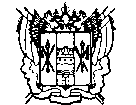 АДМИНИСТРАЦИЯ  РОСТОВСКОЙ ОБЛАСТИМИНИСТЕРСТВО ТЕРРИТОРИАЛЬНого РАЗВиТиЯ,  АРХИТЕКТУРЫ  И  гРАДОСТРОИТЕЛЬСТВА РОСТОВСКОЙ ОБЛАСТИГОСУДАРСТВЕННОЕ АВТОНОМНОЕ УЧРЕЖДЕНИЕ РОСТОВСКОЙ ОБЛАСТИ«РЕГИОНАЛЬНЫЙ ИНСТИТУТ ТЕРРИТОРИАЛЬНО-ГРАДОСТРОИТЕЛЬНОГО ПРОЕКТИРОВАНИЯ»Генеральный план Ковылкинского сельского поселения Тацинского района  Ростовской области Муниципальный контракт №33 от 26.02.0804/7-4-08 ГП-ПЗТом II Пояснительная запискаОбосновывающая часть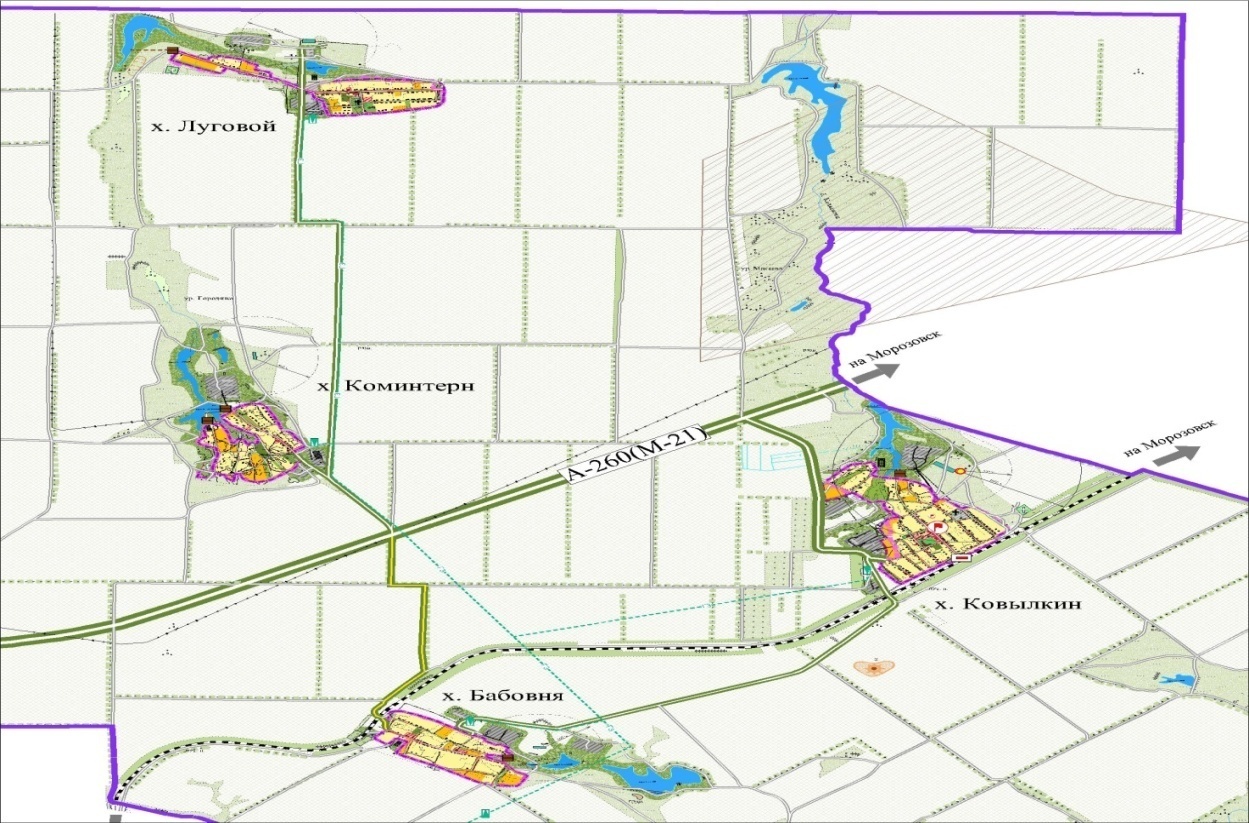 Ростов-на-Дону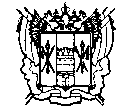 АДМИНИСТРАЦИЯ  РОСТОВСКОЙ ОБЛАСТИМИНИСТЕРСТВО ТЕРРИТОРИАЛЬНого РАЗВиТиЯ,  АРХИТЕКТУРЫ  И  гРАДОСТРОИТЕЛЬСТВА РОСТОВСКОЙ ОБЛАСТИГОСУДАРСТВЕННОЕ АВТОНОМНОЕ УЧРЕЖДЕНИЕ РОСТОВСКОЙ ОБЛАСТИ«РЕГИОНАЛЬНЫЙ ИНСТИТУТ ТЕРРИТОРИАЛЬНО-ГРАДОСТРОИТЕЛЬНОГО ПРОЕКТИРОВАНИЯ»Генеральный план Ковылкинского сельского поселения Тацинского района  Ростовской области Муниципальный контракт №33 от26.02.0804/7-4-08 ГП-ПЗТом 2 Пояснительная запискаОбосновывающая частьДиректор                                                                                                             Т. Г. МорозоваГлавный архитектор проекта                                                                             В. В. БолотоваРостов-на-Дону2011 годСостав авторского коллективаАрхитектурно – планировочная часть:Главный архитектор проекта                                                                                 В. В. БолотоваВедущий  архитектор                                                                                         В.С. ПономареваЭкономическая часть:Экономист                                                                                                                     И.А. Кузик Транспорт, инженерная подготовка и вертикальная планировка территории, инженерное оборудование:Начальник отдела инженерно - транспортной                          инфраструктуры                                                                                                      Н. Б. Смирнов   ГИП                                                                                                                         И.А. Кондаков   Инженер                                                                                                                   Ю. В.Кочуева  Инженер                                                                                                               А. Е. ДорошенкоРуководитель группы                                                                                           Н. Ю. ЗинченкоАрхитектор                                                                                                        А. А. КоршуноваИнженерно-геологическая характеристика территорийНачальник отдела Геослужбы                                                                       Р.Р. МикашиновичСпециалист 1 категории                                                                                      Н. Н. НикитинаПеречень основных факторов риска возникновения чрезвычайных ситуаций природного и техногенного характераИнженер                                                                                                                   О. Д. Банных   Состав  проекта:Генеральный план Ковылкинского сельского поселения Тацинского района Ростовской области (утверждаемая часть проекта)Том I. Положения о территориальном планировании. Генеральный  план  Ковылкинского  сельского поселения (основной чертеж).Обоснование генерального плана Ковылкинского сельского поселения Тацинского района Ростовской области.Том II.  Пояснительная записка. Обосновывающая часть.Том III. Графические материалы:По генеральному плану Ковылкинского сельского поселения:Ситуационный план расположения поселения на территории муниципального района, М 1: 100000;2. План современного использования территории (опорный план) с отображением границ земель различной категории, М 1: 25000;3. Схема  с отображением результатов анализа комплексного развития территории и размещения объектов капитального строительства федерального, регионального и местного значения, М 1:25000;4.  Генеральный план развития сельского поселения (основной чертеж), М 1:25000;5.  Схема планируемых границ функциональных зон; М 1:25000;6. Схема развития системы общественных центров и  размещения учреждений и предприятий обслуживания и схема ландшафтно-рекреационного зонирования и туризма, М 1:25000;7.  Схема градостроительной реорганизации производственных территорий исхема транспортной инфраструктуры, М 1:25000;8. Сводный план инженерных сетей, где совмещены схемы водоснабжения и канализации, теплоснабжения, газоснабжения, энергоснабжения и связи, М 1:25000.По схемам генеральных планов населенных пунктов Ковылкинского  с.п.: 9.    План современного использования территории х. Ковылкин.: 10. Схема генерального плана, совмещенная  со схемой  границ территорий первоочередного планирования и схемой размещения первой очереди  комплексного жилищного строительства  х. Ковылкин.11.   Схема инженерной подготовки и благоустройства территории х. Ковылкин.12.   План современного использования территории х.Луговой.13. Схема генерального плана, совмещенная  со схемой  границ территорий первоочередного планирования и схемой размещения первой очереди  комплексного жилищного строительства  х. Луговой14.   Схема инженерной подготовки и благоустройства территории  х. Луговой.15.   План современного использования территории х. Коминтерн.16. Схема генерального плана, совмещенная  со схемой  границ территорий первоочередного планирования и схемой размещения первой очереди  комплексного жилищного строительства  х. Коминтерн.17.   Схема инженерной подготовки и благоустройства территории  х. Коминтерн18.   План современного использования территории х. Бабовня. 19. Схема генерального плана, совмещенная со схемой границ территорий первоочередного планирования и схемой размещения первой очереди комплексного жилищного строительства х. Бабовня.20.    Схема инженерной подготовки и благоустройства территории х. Бабовня.ВведениеГенеральный план Ковылкинского сельского поселения разработан в соответствии с:Градостроительным кодексом Российской Федерации от 15.10.2005г. №191-ФЗ;Областным законом Ростовской области «О градостроительной деятельности в Ростовской области», принятым Законодательным Собранием 26 декабря 2007 года. Областными нормативами градостроительного проектирования городских округов и       поселений Ростовской области;Инструкцией «О порядке разработки, согласования, экспертизы и утверждения градостроительной документации», утвержденной постановлением Госстроя РФ от 29.10.2002г. №150. Требованиями технических регламентов.Основанием для разработки генерального плана являются следующие документы и материалы:муниципальный контракт № 33 от 26.02.2008 г.;задание на разработку генеральных планов Жирновского городского поселения, Быстрогорского сельского поселения, Верхнеобливского сельского поселения, Ермаковского сельского поселения, Зазерского сельского поселения, Ковылкинского сельского поселения, Михайловского сельского поселения, Скосырского сельского поселения, Суховского сельского поселения, Тацинского сельского поселения, Углегорского сельского поселения Тацинского района Ростовской области, утвержденного Главой Администрации Тацинского района Н.В.Черкасовым - 07.12.07 и согласованного Заместителем министра территориального развития, архитектуры и градостроительства, Главным архитектором  Ростовской области А.М. Бояриновым -07.12.07 г.Постановлением  Главы Ковылкинского сельского поселения № 65 от 23 ноября 2007 г.В основе генерального плана заложены комплексные программы развития муниципального образования, положения о территориальном планировании, содержащиеся в схемах:Схема территориального планирования Ростовской области, выполненная институтом РосНИПИУрбанистики; Схема территориального планирования Ростовской агломерации, выполненная институтом РосНИПИУрбанистики;Схема территориального планирования Западного внутриобластного района Ростовской области (Восточно-Донбасской агломерации), выполненная институтом ОАО «НИИП Градостроительства».Схема территориального планирования Тацинского района, выполненная в составе Восточно-Донбасской агломерации.Общие сведения о территории Ковылкинского сельского поселения Краткая историческая справкаВ 1932 году  Коминтерновский сельский Совет депутатов трудящихся  Тацинского района Ростовской области находился в хуторе Исаулове, в административное подчинение которого входили населённые пункты: Исаулов, Городянка, Яблонев, Макеев, Луговой, Краснознаменка, Ковылкин, Бабовня.Ввиду того, что в хуторе Ковылкин была проложена железная дорога, он стал центром сельского совета, однако название осталось прежним – Коминтерновский.В 1948 году к Коминтерновскому сельскому Совету был присоединён хутор Сенной, ранее принадлежащий Крыловскому Совету, так как колхоз «Верный путь» (хутор Сенной) объединился с колхозом «Красный партизан». Центром  объединённого колхоза «Красный партизан» был хутор Ковылкин.В 1952 году произошло объединение двух советов - Крыловского и Коминтерновского, где центром остался хутор Ковылкин, Совет-Коминтерновский. В административное подчинение Коминтерновского сельского Совета добавочно вошли хутора: Крылов, Хрулёв, Нижне-Вязовый, Верхне-Вязовый, Мартышкин. Хутора  Нижне-Вязовый, Верхне-Вязовый, Яблонев, Сенной, Краснознаменка позднее реорганизовались.  4 сентября 1970 года населённые пункты, ранее относившиеся к Крыловскому Совету, отошли в подчинение Суховского Совета – это хутора Крылов, Хрулёв, Мартышкин.С 1977 года сельский Совет был переименован в Совет народных депутатов. С 1991 года прекращены полномочия исполнительного комитета Коминтерновского сельского Совета народных депутатов. С 1992 года – Коминтерновская сельская администрация Тацинского района Ростовской области. В её состав вошли 4 населённых пункта:1. х.Ковылкин – организовался в 1905 году с начала строительства железной дороги. В разделе книги записей Войска Донского «Постановления общие. Распоряжения военного министерства» от 15 декабря 1907 г.  была сделана отметка «Об образовании в юрте Екатерининской станицы, области войска Донского, нового хутора под названием “Ковылкин”». 2. х.Бабовня – организовался в 1903 году в связи с началом строительства железной дороги на территории х. Бабовня. По территории проходят балки: Сухая, Солёная, Сенная. 3. х.Коминтерн – это бывший казачий хутор Исаулов, названный в честь есаула Ведерникова, образовался в 1872 году. Хутор Коминтерн находится в двух километрах то автотрассы Волгоград- Ростов.4. х.Луговой – образовался в 1905 году. Расположен в 7 км от автотрассы Волгоград- Ростов.Первый Глава Коминтерновской сельской администрации – Коротков Владимир Григорьевич. До 2005 года сменилось 5 глав Коминтерновской сельской администрации.В соответствии со ст.51 ГК РФ, на основании постановления главы администрации Тацинского района № 573 от 05.09.2001 года Коминтерновская сельская администрация зарегистрирована по адресу: 347078, Ростовская область, Тацинский район, х. Ковылкин, ул. Советская,26. Этим постановлением ей разрешено изготовить печать и штамп со своим названием. Решением № 5 сессии райсовета 21-го созыва от 30 марта 1991 года Коминтерновской сельской администрации в постоянное бессрочное пользование были переданы земельные участки общей площадью 1265 га, в том числе пашни – 391 га, пастбищ – 673 га, которые были переданы в пользование гражданам для развития личного подсобного хозяйства.В 2002 году Решением районного собрания депутатов «Об адресном реестре городских и сельских поселений Тацинского района» утверждены наименования населённых пунктов с названием улиц и переулков.9 октября 2005 года состоялись выборы Главы Администрации и депутатов Ковылкинского сельского поселения. Главой поселения  избрана Лачугина Татьяна Вячеславовна, которая приступила к исполнению обязанностей 20 октября 2005 года на основании распоряжения Главы администрации Тацинского района  №178 от 19 октября 2005 г.В соответствии с Постановлением Главы Администрации Тацинского района № 754 от 31.10.2005 года « О ликвидации сельских  и поселковых администраций Тацинского района» в целях обеспечения Федерального закона от 06.10.2003 года № 131- ФЗ « Об общих принципах организации местного самоуправления в Российской Федерации», в соответствии с Областным законом от 27.12.2004года № 251 – ЗС « Об установлении границ и наделении соответствующим статусом муниципального образования «Тацинский район» и муниципальных образований в его составе», ст. 27  Устава  муниципального образования «Тацинский район», руководствуясь ст.61,62 ГК РФ была ликвидирована Коминтерновская сельская администрация, сроки ликвидации – с 31 октября 2005 года по 31 декабря 2005 года.15 ноября 2005 года была произведена регистрация Администрации Ковылкинского сельского поселения (Решение Собрания депутатов Ковылкинского сельского № 6 от 19 октября 2005 года «Об образовании Администрации Ковылкинского сельского поселения и наделения её правами юридического лица»).На период с 2009 по 2012 год разработан план социально-экономического развития Ковылкинского сельского поселения.12 октября 2008 года состоялись выборы Главы муниципального образования и депутатов Ковылкинского сельского поселения, по результатам которых на новый срок 2008-2012 год вновь избрана Лачугина Татьяна Вячеславовна.Географическое положение территории поселенияКовылкинское сельское поселение расположено в восточной части Тацинского района.По северо-западу граничит со Скосырским сельским поселением, по северу  – с Верхнеобливским сельским поселением, по востоку – с Морозовским районом, по югу – с Суховским сельским поселением, по западу – с Тацинским сельским поселением и Михайловским сельским поселением.Общая площадь территории - 19 000 га (данные на 01.01.2009 ).В состав поселения входят четыре хутора, в которых проживает 1521 человек. Цели и задачи проектаВ соответствии с Градостроительным кодексом цель разработки генерального плана Ковылкинского сельского поселения – определение направления развития планировочного каркаса сельского поселения и населенных  пунктов и функционального назначения территорий.Генеральный план является документом территориального планирования, устанавливающий функциональное зонирование территории и определяющий перспективы ее  градостроительного развития в целом в разрезе основных сфер обеспечения жизнедеятельности.Основные задачи Генерального плана:Выявление и оценка природного и экономического потенциала территории и условий наиболее полной и эффективной его реализации; Определение функционального назначения отдельных элементов и установление градостроительных регламентов, используемых при организации строительства и оформлении градостроительной документации;Выявление инвестиционно-привлекательных зон и объектов для создания устойчивой занятости населения;Определение границ населенных пунктов;Установление параметров развития инженерной, транспортной и социальной инфраструктуры во взаимосвязи с развитием федеральной, региональной и межселенной инфраструктур и благоустройство территории.Природно-ресурсный потенциалРельефТерритория Ковылкинского с. п. расчленена балками: Ковылкина, Харцисская, Безымянная, Бабовня, Сухая. Хутора размещаются в верховьях этих балок.Абсолютные отметки в пределах хуторов – от 130 до 163м.Рельеф - ровный, слабоволнистый,  с уклонами 1-2% до 5-8%.3.2  Инженерно-геологические условияКовылкинское сельское поселение включает в свои границы хутора Ковылкин, Коминтерн, Луговой и Бабовня.Хутор Ковылкин расположен в верховьях балки Ковылкина, хутор Коминтерн в верховьях балки Харцисская, х. Луговой в верховьях Безымянной балки – правого притока балки Харцисская, хутор Бабовня находится в верховьях балки Бабовня, левого притока балки Сухая.Абсолютные отметки поверхности в пределах хуторов изменяются от 130 до 163 м. Таким образом, территория Ковылкинского с.п. расположена на водоразделе рек Быстрой и Кагальник.Все вышеперечисленные балки являются левыми притоками р. Быстрой и в пределах Ковылкинского с.п. не  имеют террас.Водораздел, расчлененный балками, имеет волнистую поверхность. Мощность покровных лёссовидных суглинков составляет 15-40м. Балки, как правило, не имеют постоянных водотоков; пруды в их истоках наполняются водой во время ливней и снеготаяния. Абсолютные отметки уреза прудов 122-128м.Лёссовидные суглинки подстилаются в основном красно-бурыми неогеновыми глинами, на контакте с которыми и залегает главный водоносный горизонт – на глубине 15-30м. Однако в толще суглинков на более глинистых их разностях часто формируются линзы «верховодки» - на разных глубинах.Лёссовидные грунты проявляют просадочные свойства I типа, при мощности просадочной толщи 2,5-6 м. Вблизи прудов грунты непросадочны.На водоразделе наблюдаются оврагообразующие процессы – чаще на правых склонах балок.Нормативная глубина промерзания 0,9 м.Территория Ковылкинского сельского поселения находится вне сейсмоопасной зоны.3.3 Минерально-сырьевые ресурсыПо письмам ЮГНЕДРА № ЮР-05-44\1834 от 07.09.2011  и ЮР-05-44/1834 от 07.09.2011 в границах Ковылкинского сельского поселения расположено Северо-Белянское месторождение газа и участки Быстрянские IV-VI (уголь).  3.4. КлиматТерритория поселения расположена в южной части умеренного климатического пояса, для которого характерны: мягкая пасмурная зима и очень теплое, относительно сухое лето. В отдельные годы наблюдается засуха.Зимой отмечаются штормовые холодные северо-восточные ветры большой продолжительности, часто сопровождающиеся морозами и метелями. Весной увеличивается повторяемость средиземноморских циклонов, сопровождающихся юго-западными и западными ветрами. В это время преобладает ясная погода.Летом обычно наблюдается тихая, ясная и очень теплая погода. Иногда отмечаются ветры шквалистого характера, сопровождающиеся грозами и ливнями. Осенью, особенно в первой ее половине, стоит теплая и ясная погода, во второй половине сезона характер погоды меняется на зимний.Увлажнение неустойчивое. Среднегодовая температура воздуха составляет около +7,30С. Сумма среднесуточных температур за период активной вегетации 3000 - 32000С.Зима относительно теплая. Среднемесячная температура воздуха в январе - 8,70С. Абсолютный минимум в отдельные годы может составлять -380С. Примерно один раз в пять лет отмечаются суровые зимы с резкими и продолжительными понижениями температуры. Снежный покров впервые появляется в конце ноября – начале декабря. Устойчивым он становится в конце декабря – начале января. За зимний период средняя высота снежного покрова составляет 12см.В третьей декаде марта снежный покров сходит окончательно. В начале апреля средняя суточная температура воздуха устойчиво переходит через +50С, а в конце второй декады – через +100С. Безморозный период длится до второй декады октября и продолжается 170 дней.В апреле происходит быстрое нарастание температур, в первой декаде мая средняя суточная температура воздуха переходит через +150С и начинается жаркое лето. Средняя месячная температура воздуха в июне – июле составляет + 21...+230С.  Максимальная температура достигает + 410С.Средняя годовая сумма осадков - 388мм, из них в теплый период выпадает 243мм. В холодное время года характерны моросящие обложные осадки.Территория относится к засушливой зоне с коэффициентом увлажнения 0,4. В теплый период года часто наблюдаются суховеи. За год насчитывается до 75 дней с суховеями. В среднем за год преобладают ветры восточных направлений (восточные, юго-восточные), составляющие 44-54%.  Среднегодовая скорость ветра составляет 5,3м/с. Безморозный период продолжается в среднем -170 дней.Глубина промерзания грунта в среднем составляет – 0.8-1.0 м.3.5 ГидрографияКовылкинское сельское поселение Тацинского района  относится к категории территорий ограниченно обеспеченных гидрологическими ресурсами.На  территории поселения расположено 11 прудов. Все они балочные.Далеко за пределами населенных пунктов находятся четыре пруда:Пруд Яблуневский, пруд  Аржачный, пруд Сенявский и пруд Райкомовский.Остальные пруды прилегают к населенным пунктам:- вблизи х. Ковылкина – пруд Большой,- с восточной стороны х. Бабовня – пруды Бабовенский, Свинарский, Сенянский,- с северо-западной стороны х. Коминтерна – пруды Коминтерновский и Самойленский,- с северной стороны х. Луговой – пруд Конский.Таблица 1Пруды    Ковылкинского   сельского  поселенияВ соответствии с письмом Администрации Ковылкинского сельского поселения (исх. от 06.03.2012 г. № 98) на балансе поселения находится  шесть прудов (№ по реестру: 1938009, 1938010, 1938011, 1938013, 1938014, 1938016).  Гидротехнические сооружения с регистрационными номерами 1938007, 1938008, 1938015, 1938017, 1938018 были списаны в 2009 году, как не представляющие ценности для хозяйственных нужд поселения.3.6 Земельные ресурсыКовылкинское сельское поселение находится в зоне донского северо-западного района темнокаштановых почв и южных черноземов, переходных к каштановым почвам.Почвенный район занимает самую западную, более увлажняемую часть каштановой зоны. Почвообразующими материнскими породами района являются красно-бурые структурные солонцеватые глины и их делювий в северной половине и желто-бурые глины и суглинки - в южной. В южной половине распространены малогумусные тяжелосуглинистые и суглинистые южные черноземы, переходные к темнокаштановым почвам. Небольшие возвышенные участки покрыты типичными южными черноземами на лёссовидных породах. По своим агрономическим свойствам местные черноземы уступают типичным южным черноземам, которые в южной части почвенного района маломощны; и то и другое является отрицательным моментом для развития культурных растений; с ними необходимо бороться; кроме того, обе разности черноземов обладают плохой агроструктурой.  На территории района проводятся сделки с землей и перерегистрация земельных участков предприятий в собственность или аренду.В сельском поселении наибольший удельный вес занимают сельскохозяйственные угодья. В результате земельной реформы в ведении сельских органов самоуправления, переданы земли для удовлетворения потребностей граждан в земельных участках для ведения личного подсобного хозяйства, садоводства и других целей. Площадь земель, находящихся в ведении сельских органов самоуправления увеличивается. Увеличение площади произошло в связи с передачей в ведение органов местного самоуправления земель, ранее входивших в состав земель сельскохозяйственного назначения.За период проведения земельной реформы в области был принят ряд законодательных актов по регулированию земельных отношений в области и был принят ряд нормативных актов.Вопросы купли-продажи и залога земель сельскохозяйственного назначения решаются на региональном уровне, а пока возрастает значение аренды как механизма перехода земли к наиболее эффективным землепользователям.На втором этапе земельной реформы, которая превращается в кадастровую реформу, следует рассматривать землю как ограниченный, подверженный деградации природный ресурс, без рационального использования которого невозможно дальнейшее экономическое развитие общества.	Включение земли как недвижимости в гражданский оборот влечёт за собой участие её в сделках купли-продажи, аренды, мены, залога и пр. Кадастровая оценка сельскохозяйственных земельТерриториальное развитие населенных пунктов невозможно без изъятия сельскохозяйственных земель, поэтому допускается изъятие земель худшего качества. В этих условиях вопрос сравнительной оценки сельскохозяйственных земель для целей планировочного анализа и выбора территорий для нового строительства приобретает особую актуальность. Задачей оценки земель является определение их налогообложения и иных целей, установленных законом. Кадастровая стоимость земельного фонда определяет объём потенциально возможных поступлений налога в бюджеты муниципальных образований.Государственная кадастровая оценка земель области была начата с оценки земель сельскохозяйственного назначения. На основании постановления Правительства РФ от 25.08.99г. №945 «О государственной кадастровой оценке земель», «Об утверждении правил проведения оценки земель» от 08.04.2000г. №316 и постановления области от  26.01.2001г. №84 ФГУП была проведена кадастровая оценка земель населенных пунктов Ростовской области. Результаты государственной кадастровой оценки земель населенных пунктов утверждены постановлением Администрации области от 28.04.2008г. № 212  «Об утверждении результатов государственной кадастровой оценки земель населенных пунктов Ростовской области». Работа выполнена по Правилам и техническим указаниям по государственной кадастровой оценке сельскохозяйственных угодий в субъекте РФ, утвержденным Росземкадастром РФ.В результате проведения государственной кадастровой оценки была получена реальная картина стоимости сельскохозяйственных угодий на территории области, что позволит осуществлять более эффективное налогообложение, а также проводить сбалансированное планирование доходной части бюджета (в пределах платежей, поступающих от земельного налога и арендной платы), стимулировать развитие инвестиционных процессов и экономики в целом.На более длительных стадиях проектирования оценка сельскохозяйственных земель, изымаемых под строительство и прочие нужды, подлежит обязательному уточнению.При отдельных обстоятельствах изъятия в оценку стоимости земли могут быть введены повышающие коэффициенты.В результате определены удельные показатели кадастровой стоимости земель поселений области (в руб/м2).Государственная кадастровая оценка земель служит для определения кадастровой стоимости земельных участков в рамках кадастровых кварталов как основы для исчисления базы налогообложения, а также для других целей, предусмотренных законодательством Российской Федерации.Как показывает анализ индивидуальной оценки земельных участков, кадастровая стоимость земельных участков составляет, как правило, около 75 - 80% их рыночной стоимости. Это позволяет использовать результаты государственной кадастровой оценки земель не только для целей налогообложения, но и для расчета ставок арендной платы за землю.3.7 Растительность и животный мирКовылкинское сельское поселение находится в зоне типчаково-ковыльной степи, Подзона злаковой степи, связанная с областью распространения "коричневых" (солонцеватых) южных черноземов и темнокаштановых почв, расположена к востоку и юго-востоку от разнотравно-ковыльной подзоны.Условия режима влаги здесь не слишком благоприятны для растительности, так как количество осадков уменьшается до 400-350 мм в год, а испарение, в силу более высокой температуры вегетационного периода и большей сухости воздуха, увеличивается. Исчезновение лугово-степных растений, в большинстве случаев относящихся к группе "разнотравья" (двудольным), обусловливает большее, по сравнению с разнотравно-ковыльной подзоной, однообразие растительного покрова; узколистные злаки, главным образом, типчак, ковыли доминируют в травостое степи. В летнее время происходит выгорание степи; в это время зеленеют лишь немногие виды с более поздним периодом вегетации, а также лучше приспособленные к летнему зною, чем растения, период вегетации которых совпадает с концом мая и началом июня. С наступлением осенних дождей степь может опять зазеленеть, иногда даже вторично выпускают свои перистые ости раннелетние ковыли - лессингов и украинский, но главную роль в осеннем позеленении степи, особенно на выпасах, играет живородящий мятлик.Селивановское лесничество, куда территориально вошел Тацинский район и Ковылкинское с.п., относится к сухостепной зоне району степей европейской части Российской Федерации. Преобладающими породами лесных насаждений являются дуб, клен, вяз, сосна, ясень, липа, береза, ольха, тополь, осина, акация. Животный мир характеризуется биоразнообразием. Среди обитателей степей на рассматриваемой территории представлены млекопитающие, птицы, пресмыкающиеся, насекомые, земноводные. По схеме охотхозяйств Тацинского района  вся территория Ковылкинского с. п. входит в Степное охотхозяйство. По письму 1.4/1346 от 09.06.2010 Депохотрыбхоза РО была в табличной форме (табл.2) представлена численность охотничьих животных за 2009-2010 гг.Таблица 2Численность охотничьих животных за 2009-2010 гг в Тацинском районе Ростовской области по охотхозяйствам.4.  Комплексная оценка, основные проблемы и основные решения генерального плана4.1 Оценка состояния и использования территорииКомплексная оценка территории Ковылкинского сельского поселения и градостроительный анализ выполняются с целью определения потенциала поселения для дальнейшего развития и выявления проблемных планировочных ситуаций.Ковылкинское сельское поселение находится в восточной части Тацинского района.Общая площадь территории – 19000га.Существующее население – 1521 человек.По территории Ковылкинского с.п. проходит ответвление международного транспортного коридора «ТрансСиб» ( Саратов-Волгоград-Каменск-Шахтинский-Ростов-на-Дону-Новоросийск), включающего автодорогу федерального значения М-21 «Волгоград- Каменск-Шахтинский» (до границы с Украиной на Днепропетровск, Кишинев) и участок железнодорожного сообщения «Волгоград-Лихая» с железнодорожной станцией «Ковылкино».По инженерно-геологическим условиям территория поселения расположена на водоразделе рек Быстрой и Кагальник. Водораздел, расчлененный балками Ковылкин, Харцисская, Безымянная, Сухая, Бабовня, имеет волнистую поверхность. В верховьях этих балок расположены хутора Ковылкин, Коминтерн, Луговой и Бабовня. Объекты культурного наследия – это объекты археологического наследия: курган «Соленый» и курганная группа «Ковылкин» (3 кургана).Из минерально-сырьевых ресурсов в границах поселения расположено Северо-Белянское месторождение газа и Быстрянские участки IV-VI (уголь).Ковылкинское сельское поселение ограниченно обеспеченно гидрологическими ресурсами. На территории поселения находится 11 балочных прудов.По численности населения здесь наблюдалась отрицательная динамика с 2005 по 2009 г.г., а с 2009 – 2010 г.г. численность незначительно увеличилась.В поселении нет промышленных предприятий и предприятий строительной индустрии.По трудовым ресурсам на 01.01.2010  следующие показатели:- Существующее население – 1521чел;- Население в трудоспособном возрасте – 900чел. или 59 %;- Население экономически активное – 593 чел. или 39% от общей численности.По структуре занятости населения численность лиц, работающих за пределами поселения, выросла с 35 человек в 2004 г. до 320 человек в 2010г. При рассмотрении населения по возрастным группам в динамике  прослеживается значительное снижение численности лиц в возрасте моложе трудоспособного и возрастание группы лиц старше трудоспособного.На территории поселения действуют 41 крестьянско-фермерское хозяйство, СПК «Надежда». ООО «Ковылкин», занимавшийся свиноводством, разорен в результате эпидемии африканской чумы.Общая площадь земельных угодий в 2010 году составила 18462,09  га. На этих землях выращивают зерновые и технические культуры, занимаются животноводством.Существующая инженерная инфраструктура:Водоснабжение. Централизованными системами водоснабжения оборудованы все населенные пункты.Водоотведение. В настоящее время сети хозяйственно-бытовой канализации отсутствуют.Газоснабжения на момент разработки генерального плана нет. Отопление школ, детских садов, ДК и т.п. осуществляется от угольных топочных.Электроснабжение. Сверхнормативный износ электрических сетей приводит к потерям электроэнергии и продолжительности перерывов в электроснабжении населенных пунктов.Системы связи. На территории поселения действует один оператор мобильной связи – ОАО «МТС», который оказывает полный комплекс услуг, включая мобильный доступ в Интернет.Телевидение. Охват населения телевизионным вещанием на территории поселения составляет 100%.Социальная инфраструктура наиболее полно представлена в двух хуторах:                  х. Ковылкин и х. Луговой.В х. Ковылкин находится общеобразовательная школа на 80 уч-ся (проектная вместимость-146), детский сад «Колосок» на 30 мест (проектная вместимость-35), ковылкинский Дом культуры на 120 мест и библиотека с книжным фондом 11089 экз., фельдшерско-акушерский пункт, многофункциональный центр, куда вошли магазин, почта, столовая, швейная мастерская. На территории хутора размещаются 4 магазина.В х. Луговом – общеобразовательная школа на 47 уч-ся (проектная вместимость -160),детский сад «Калинка» на 13 мест (проектная вместимость-25), сельский клуб, фельдшерско-акушерский пункт, один магазин.В х. Бабовня – фельдшерско-акушерский пункт, один магазин.В х. Коминтерн – один магазин.Система планировочных ограничений на Ковылкинское сельское поселение разработана на основании требований нормативных документов и является составной частью комплексной градостроительной оценки территории. Территории с особыми условиями использования  для осуществления градостроительной деятельности устанавливаются в следующих зонах:водоохранные зоны, совмещенные с прибрежными защитными полосами – 50м - для 11 прудов Ковылкинского с. п. (Большой, Свинарский, Бабовинский, Сенянский, Коминтерновский, Самойленский, Конский - около населенного пункта и  Яблуневский, Аржачный, Райкомовский и Сенявский – на территории поселения);водоохранная зона балки Сухая – 100м;2- территории ограниченного градостроительного развития по рельефу с уклоном > 100 промилле (обозначены на опорных планах поселения и населенных пунктов);3- ширина санитарно-защитной зоны от дороги федерального значения – м-21 -100м;4- ширина санитарно-защитной зоны от железной дороги «Лихая – Волгоград» -100м;5- ширина санитарно-защитных зон:- от ЛЭП – 110 кВ – 20 м;- от ЛЭП – 35 кВ – 15 м по обе стороны от крайних проводов;- от сельских кладбищ – 50 м;- от коммунальных и производственных предприятий – от 50 до 300 м;- от полигонов ТБО – 1000 м;- от территории скотомогильника (биотермической ямы) – 1000м;- от водозаборных скважин – 30-50 м;- от водонапорных башен – 15-20 м.6. При определении границ земельных участков и границ зон планируемого размещения объектов капитального строительства необходимо учесть требования ст. 25 Закона от 21.02.1992 № 2395-1 «О недрах» о том, что проектирование и строительство населенных пунктов, промышленных комплексов и других хозяйственных объектов разрешаются только после получения заключения федерального органа управления государственным фондом недр или его территориального органа об отсутствии полезных ископаемых в недрах под участком предстоящей застройки.4.2 Система расселенияОсобенностью сельского расселения является его тесная связь с социально-экономическим укладом.  Все населенные пункты непосредственно связаны с земельными ресурсами как средством производства.На их рост и развитие определяющее влияние оказывает тип использования площади сельхозугодий, степень концентрации трудовых затрат в расчете на единицу этой площади.Сельские населенные пункты охватил процесс депопуляции.  Продолжает сокращаться количество сельских населенных мест. Это следствие развала большинства сельских предприятий и резкого сужения мест приложения труда в аграрной сфере.Система расселения Ковылкинского с. п. включает четыре  населенных пункта в пределах контактной территории:х. Ковылкинх. Бабовнях. Коминтернх. Луговой.Они объедены общностью производственных связей, транспортной сети, системы обслуживания.4.3 НаселениеДинамика численности населения и его половозрастная структура являются важнейшими социально-экономическими показателями и служат фундаментом для дальнейших расчетов в создании генеральных планов поселений.   На сегодняшний день демографическая проблема – одна из важнейших социальных проблем как для страны в целом, так и для всех ее городских и сельских поселений.Общая численность населенияВ состав поселения входят четыре хутора, в которых проживает 1521 человек:- х. Ковылкин - административный центр,  791 чел.;- х. Бабовня -  197 чел.;- х. Коминтерн -  221 чел.;- х. Луговой -  312 чел.Население сельских населенных пунктов сокращается ввиду отсутствия рабочих мест и неудовлетворительных социальных условий.На протяжении исследуемого периода с 2005 по 2008 год динамика численности постоянного населения указывает на то, что Ковылкинское сельское поселение входит в число поселений области с  отрицательной динамикой. Снижение численности населения в рассматриваемый период происходит равномерно с  незначительными сдвигами к уменьшению или увеличению темпов. В основе снижения численности лежат как естественные, так и миграционные демографические процессы.С 2009 по 2010 численность населения незначительно увеличилась, в основном, за счет миграционных процессов.Динамика численности постоянного населения  Ковылкинского сельского поселения, по данным статистического управления, приведена в таблице 3. Таблица 3Динамика численности постоянного населения Ковылкинского сельского поселения за период 2006-2010 гг.По приведенным в таблице данным видно, что за 5 лет, с 2006 по 2008 год, население поселения уменьшалось. Однако за последние два года наблюдается обратная тенденция. В исследуемый период естественное движение населения изменяется более равномерно по сравнению с миграционным, которое идет на встречных курсах и имеет волнообразный и мало предсказуемый характер. По итогам миграционного движения за пять лет Ковылкинское сельское поселение уменьшилось приблизительно на 70 человек, по итогам естественного движения -  уменьшилось на  66 человек.Естественное движение населения Ковылкинского сельского поселения на протяжении последних лет характеризуется убылью и составляет в среднем за год - 0,87%, что превышает областной и общероссийский уровни убыли населения. Рождаемость и смертность в среднем за исследуемый год составили - 0,87% и (-1,74% ) соответственно.За последние несколько лет численность населения незначительно увеличивается. Но показатель смертности населения поселения по сравнению со средними показателями по стране и области в целом  остается повышенным из-за повышенной доли лиц старше трудоспособного возраста.Острой остается проблема смертности в трудоспособном возрасте и, особенно, среди мужского населения.Современные параметры рождаемости более чем в два раза уступают уровню, который требуется для простого воспроизводства поколений.На перспективу динамика естественного движения населения во многом будет зависеть от выполнения различных целевых программ. Программа Президента РФ по материальному стимулированию рождаемости (материнский капитал) призвана повысить уровень рождаемости. По национальной программе «Здоровье» закупается медицинское оборудование, увеличивается количество бригад скорой помощи, проводится вакцинация населения.Реализация этой программы приведет к улучшению качества медицинских услуг, своевременной профилактике заболеваний, повышению доступности медицинской помощи для сельских жителей и, как следствие, снижению смертности.Помимо государственной поддержки, на естественные демографические процессы значительное влияние оказывает уровень развития социальной инфраструктуры, уровень благосостояния населения, уровень транспортной доступности и т.д.Миграционное движениеЗа счет миграционного движения за последний год численность населения поселения увеличилась на 21 чел. В Ковылкинском сельском поселении нет крупных предприятий, поэтому миграционные процессы в нем достаточно динамичны. Половозрастная структура Доля мужчин в целом по поселению снижается и на 01.01.10г. составила 726 чел.- около 48% населения, женщин - 795 чел. – 52%. В Ковылкинском сельском поселении соотношение мужчин и женщин отражает общие показатели по стране и характеризуется преобладанием женского населения.Таблица 4	  При рассмотрении населения по возрастным группам в динамике прослеживается значительное снижение численности лиц в возрасте моложе трудоспособного и некоторое возрастание группы лиц старше трудоспособного. Доля трудоспособного населения увеличилась, что связано с вхождением в данную возрастную группу повышенного числа молодежи. Вместе с тем прослеживается увеличение доли лиц в пожилом возрасте и уменьшении количества лиц в возрасте моложе трудоспособного. Расчет перспективной численности населения на первую очередь составляет 5 лет, на срок генерального плана 20 лет произведен по методу статистического учета естественного и механического прироста населения.Для расчета использованы данные, предоставленные администрацией Ковылкинского сельского поселения и статистическим управлением Тацинского района с 2006 по 2010гг.По состоянию на 01.01.2010г. численность населения Ковылкинского сельского поселения составила 1521 человек.Помимо прогнозов численности населения на первую очередь и расчетный срок генерального плана рассчитана численность населения по промежуточным датам с интервалом в 5 лет, для возможной корректировки путей развития Ковылкинского сельского поселения в привязке к численности населения.Расчет ожидаемой численности населения по естественному приросту на первую очередь и расчетный срок произведен по формуле:; где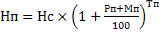 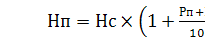 Нп – ожидаемая численность населения;Нс – существующая численность населения;Тп – число лет первой очереди строительства (или расчетного срока):        I очередь – 5 лет;      расчетный срок – 20 лет.Рп – среднегодовой процент естественного прироста на первую очередь (или расчетный срок)Мп – среднегодовой процент миграции населения на первую очередь (или расчетный срок).На первую очередь – 1549чел. 1549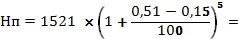  Рис.1 Динамика изменения численности населения на первую очередь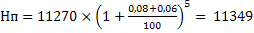 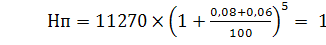 На расчетный срок –  1579 чел.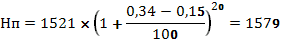  Рис.2 Динамика изменения численности населения на расчетный срокВ проекте принята численность населения, рассчитанная по методу естественного прироста:- на первую очередь –  1549 чел. - на расчетный срок –  1579 чел.При расчете динамики численности населения учитывается приток населения репродуктивного возраста для заполнения ниши вакантных мест на рынке труда, которая образуется в результате реализации крупных инвестиционных проектов, что повлечет за собой некоторые изменения демографических процессов.Таким образом, прирост населения на срок генерального плана 20 лет (до 2030 года) составит 58 человек. Для последующих расчетов перспективная численность населения на расчетный срок генерального плана составляет 1579 человек.Обобщенные данные о перспективной численности населения Ковылкинского сельского поселения представлены в таблице 5Таблица 5Численность населения Ковылкинского с.п.Существующее население Ковылкинского с.п. – 1521 чел.Проектируемое на расчетный срок – 1579 чел. (2030 г).Увеличение численности населения на 3,8% .4.4. Трудовые ресурсыЧисленность населения в трудоспособном возрасте Ковылкинского сельского поселения на 01.01.2010 г. составила 900 чел., или 59% от общей численности населения. Численность экономически активного населения сельского поселения на 01.01.2010г. составила 593 чел. – 39% от общей численности населения.Широкомасштабное перераспределение трудовых ресурсов происходит, прежде всего, между видами экономической деятельности. Развитие отраслевой структуры занятости населения является показателем развитости поселения и уровня жизни в нем.Народнохозяйственный профиль  поселения характеризуется  сочетанием  административных   и  производственных (хозяйственных) функций. Структура занятости населения по основным отраслям хозяйственной деятельности в Ковылкинском сельском поселении отражены в таблице 6, соотношение представлено на рисунке 3.Таблица 6Структура занятости населения по отраслям экономики Ковылкинского сельского поселения по классификатору ОКВЭД          По структуре занятости населения получается, что численность лиц, работающих за пределами поселения выросла с 35 в 2004 г. до 320 в 2010г.          Уменьшается количество работников в сфере образования и здравоохранения. Увеличивается число работников в сфере торговли и автосервисе. Скачкообразно, с большим трудом, идет восстановление работников в сельском хозяйстве. ( 160 чел. в 2004 до 130 в 2010).           В Ковылкинском сельском поселении нет промышленных предприятий и предприятий, занимающимися строительством.Рис. 3 Структура занятости населения по отраслям хозяйственной деятельностиБезработица на территории поселения очень высока и составляет около 14%, что выше среднего уровня по району (1,3%).Сложившиеся тенденции свидетельствуют о недостаточном обеспечении населения рабочими местами с приемлемым уровнем заработной платы. Выход из сложившейся ситуации возможен за счет развития экономической деятельности, создания новых и реконструкции старых предприятий. Сельское хозяйствоВажным направлением развития народного хозяйства Ковылкинского сельского поселения является сельское хозяйство. Общая площадь земельных угодий в 2010 году составила 18462,09га.На этих землях выращивают разнообразные сельскохозяйственные культуры, среди которых доминируют зерновые (ячмень, пшеница, овес, просо) и технические (подсолнечник), разводят свиней. Крупный рогатый скот (в том числе коровы, овцы, козы), лошадей, птицу разводят в личном подсобном хозяйстве.Основные экономические показатели Ковылкинского сельского поселения за три года представлены в таблице 7.Таблица 7Основные экономические показатели Ковылкинского сельского  поселения на 01.01.2010 год (по категориям)На территории Ковылкинского сельского поселения осуществляют свою деятельность  крестьянские фермерские хозяйства и СПК «Надежда», занимающиеся выращиванием с/х продукции.Основная специализация СПК «Надежда» – производство и реализация сельскохозяйственной продукции (зерно, подсолнечник). Общая посевная площадь предприятия составляет 805 га. В настоящее время после африканской чумы свиней предприятие ООО « Ковылкин» не работает.  На территории Ковылкинского с.п. хорошо развито крестьянско-фермерское хозяйство. Количество ИП, КФХ – 41 организация.Основные сельскохозяйственные организации представлены в таблице 8. Финансовое состояние большинства из них расценивается как устойчивое.Таблица 8Сельскохозяйственные организации в Ковылкинском с.п.От развития сельского хозяйства во многом зависит жизненный уровень и благосостояние  населения: размер и структура питания, доход на душу населения, потребление товаров и услуг, социальные условия жизни.Для закрепления достигнутого уровня сельскохозяйственного производства и для дальнейшего наращивания объемов производства,  необходимо осуществить ряд мероприятий:В области производства сельскохозяйственной продукции, сырья и продовольствия усилия должны концентрироваться на следующих направлениях:- повышение почвенного плодородия и урожайности, расширение посевов сельскохозяйственных культур за счет неиспользуемых пахотных земель;- ускорение развитие животноводства;- создание новых технологий глубокой и комплексной переработки продовольственного сырья, методов хранения и транспортировки сельскохозяйственной продукции;- развитие системы подготовки и повышения квалификации кадров, способных реализовать задачи инновационной модели развития агропромышленного комплекса, фермерских хозяйств и личных подсобных хозяйств с учетом требований продовольственной безопасности;- совершенствование механизмов регулирования рынка сельскохозяйственной  продукции, сырья и продовольствия в части повышения оперативности и устранения ценовых диспропорций на рынках сельскохозяйственной  продукции и материально-технических ресурсов;- повышение эффективности государственной поддержки, уделяя особое внимание созданию условий для финансовой устойчивости и платежеспособности товаропроизводителей.В области устойчивого развития сельских территорий должны получить развитие следующие направления:- социальное обустройство сельских населенных пунктов;- увеличение финансового обеспечения реализации социальных программ в сельских   поселениях;- осуществление мониторинга уровня безработицы и уровня реальных доходов сельского населения; - диверсификация занятости сельского поселения.ПромышленностьПромышленные предприятия в Ковылкинском с.п. отсутствуют.Малое предпринимательствоВ Ковылкинском сельском поселении развито индивидуальное предпринимательство (в 2010 году насчитывалось 53 субъекта).   Характеризуется стабильным финансово-экономическим состоянием, что отражается на сохранении в течение трех лет (2007-20010) всех направлений бизнеса. Перечень предприятий малого бизнеса представлен в таблице 9.Таблица 9Структура распределения индивидуального предпринимательства по отраслям народного хозяйства (в количественном соотношении) представлена на рисунке 4. Анализ структуры позволяет выявить абсолютное доминирование сферы сельхозпроизводства и торговли, что может быть обусловлено, стандартно приемлемым уровнем рентабельности и простоты организации такого бизнеса и спросом на товары массового потребления.Рис.4 Структура распределения малых предприятий Ковылкинского сельского поселения по секторам народного хозяйстваСледует также отметить наличие на территории поселения большого количества индивидуальных предпринимателей, занимающихся сельскохозяйственным производством. На 01.01.10г. на территории поселения всего функционировало 41 (80%) субъект КФХ. Это говорит о высокой степени концентрации капитала и труда в агросекторе поселения.Развитие малого бизнеса и предпринимательстваВажными задачами развития малого бизнеса и предпринимательства являются:- снижение административных барьеров (за счет  формирования прозрачной системы оформления земельных участков, информирование о наличии производственных мощностей);- развитие финансовой инфраструктуры поддержки малого  и среднего предпринимательства;- кооперация между крупным, средним и малым бизнесом; - активное участие в производстве;- формирование благоприятной среды способствующей росту численности субъектов малого и среднего предпринимательства, увеличению товарооборота и производственных мощностей;- активная поддержка субъектов предпринимательства, участвующих в создании производственной деятельности, развитии приоритетных направлений;- повышение инвестиционной активности малого и среднего предпринимательства;- повышение роли малого и среднего бизнеса в улучшении качества жизни населения района;- наполнение потребительского рынка товарами и услугами  малых и средних предприятий;- повышение доходов работников, занятых в сфере малого и среднего бизнеса;- увеличение налоговых поступлений в бюджеты всех уровней.4.5.  Жилищный фондЖилищный фонд Ковылкинского сельского поселения на 1 января 2010г.  составил 30,9 тыс.м2.Существующая жилобеспеченность на 1 жителя – 20,3 м2/чел. Существующее население – 1521 человек.30 900 / 1521 = 20,3 м2/чел.Территория поселения включает многоквартирный и индивидуальный жилой фонд. Общий жилой фонд существующей застройки составляет 30,9 тыс.м2, в т.ч.  квартирные жилые домах – 6,7 тыс. м2, индивидуальных жилых дома с приусадебными земельными участками 24,2 тыс. м2,  многоэтажная застройка  на территории Ковылкинского сельского поселения отсутствует. Рис. 4 Распределение общей площади жилищного фонда по категориямПо материалу стен: 54,5% (16,9 тыс. м2) жилой площади размещено в кирпичных и каменных домах, 29,9% (9,2 тыс. м2) в блочных домах, 4,5% (1,4 тыс. м2) - в смешанных,  и 11,1 %(3,2 тыс. м2) в прочих. Рис. 5 Распределение общей площади жилищного фонда по материалу стенАнализ данных по году постройки говорит о том, что в поселении преобладают здания, построенные в период 1946 – 1970 гг. Доля таких зданий составляет 52% (16,2 тыс. кв. м) жилого фонда. Есть здания, построенные до 1920 г. – 1% (0,4 тыс. кв. м) и 1946-1970г 23% (7,0 тыс. кв. м). В значительной степени это устаревшие здания, которые уже требуют капитального ремонта. Менее 1/4 жилищного фонда составляют здания, построенные после 1971 г. – 21% (6,4 тыс. кв. м) и здания, построенные после 1995 г. – 3% (0,9 тыс. кв. м), степень износа которых достаточно низкая. Они наиболее пригодны для проживания населения.Рис.6 Структура общей площади жилищного фонда поселения по году постройкиАнализ жилищного фонда поселения по техническому состоянию показал, что большинство объектов, около 8,0 тыс. м2 (26%), находится в состоянии по проценту износа от 0 до 40%, 14,8тыс. м2, (48%) находится в состоянии по проценту износа от 40 до 60%. Доля объектов, находящихся в неудовлетворительном состоянии и требующих проведения капитального ремонта, составляет 25% (7,7 тыс. м2)  общей площади жилого фонда. Фонд ветхого и аварийного жилья со степенью износа более 70% на территории Ковылкинского сельского поселения составляет  1% (0,4  тыс. м2). Степень износа жилищного фонда Ковылкинского с.п. представлено на рисунке 7.Рис.7 Степень износа жилого фондаРасчёт жилой территории производится исходя из 3-х основных показателей: численности населения сельского поселения на первую очередь и к расчётному сроку; нормы жилой обеспеченности и параметров плотности застройки. Норму жилой обеспеченности на первую очередь принимаем – 20,3 м2/чел, на расчетный срок принимаем 22,5 м2/чел.   Новый жилой фонд представлен индивидуальными домами с приусадебными земельными участками. На 1-ю очередь строительства жилой фонд составит:1549 чел × 20,3 м2/чел = 31445 м2 На расчетный срок проектируемый жилой фонд составит:1579 чел ×22,5 м2/чел = 35527,5 м2 Объем нового строительства на расчетный срок составит – 4,63 тыс. м2Новое строительство определяется разницей между расчетным объемом и существующим сохраняемым жилым фондом.На расчетный срок объем нового строительства составит:35530 м2 – 30900 = 4630м2На новой территории размещается 4,6 тыс. м2 нового жилищного строительства. Предполагаемое новое жилищное строительство - индивидуальные дома с приусадебными земельными участками. При развитии жилищного строительства на территории поселения необходимо учитывать ограничения, связанные с наличием Северо-Белянского газового месторождения, участка Быстрянский IV-VI (уголь).«Проектирование и строительство населенных пунктов, промышленных комплексов и других хозяйственных объектов разрешаются только после получения заключения федерального органа управления государственным фондом недр или его территориального органа об отсутствии полезных ископаемых в недрах под участком предстоящей застройки. Застройка площадей залегания полезных ископаемых, а также размещение в местах их залегания подземных сооружений допускается с разрешения федерального органа управления государственным фондом недр или его территориального органа. Разрешение на строительство объектов, строительство, реконструкция или капитальный ремонт которых планируется в целях выполнения работ, связанных с пользованием недрами, в соответствии с лицензией на пользование недрами и проектом проведения указанных работ выдается федеральным органом управления государственным фондом недр или его территориальным органом.» (ФЗ от 21.02.1992 № 2395-1 «О недрах»).Таблица 10Распределение жилищного фонда Ковылкинского сельского поселения Таблица 11Распределение жилищного фонда Ковылкинского с. п. по населенным пунктамЧисленность населения в Ковылкинском с.п. на первую очередь увеличена на 28 человек.  В схемах генеральных планов всех населенных пунктов не выделены территории первоочередного комплексного жилищного строительства, исходя из того, что:Нет планов на самое ближайшее будущее по комплексному развитию сельского хозяйства, помощи личным подсобным хозяйствам и небольшим КФХ, развитию кооперации.На территории поселения не реализуются программы и нацпроекты по строительству жилья для работников бюджетной сферы и молодых семей.Реконструкция существующей жилой застройки будет продолжаться (расширение существующих домов, надстройки , пристройки и строительство второго дома).В целом жилищный фонд Ковылкинского сельского поселения находится в хорошем состоянии.Сохраняемый жилищный фонд поселения – 30,9 тыс.кв.м.Для расчета потребности в жилье на перспективу использованы «Нормативы градостроительного проектирования городских округов и поселений Ростовской области». Для расчета принята нормативная обеспеченность жилой площадью на 1-ю  очередь строительства – 20,3кв.м/чел, на расчетный срок – 22,5кв.м/чел.Расчет выполнен исходя из проектной численности населения на расчетный срок. На расчетный срок планируется введение 4,63 тыс. м2  жилья.Схемой генерального плана уточняются границы населенных пунктов, упорядочиваются и уплотняются кварталы существующей застройки, изменяется граница населенного пункта х. Ковылкин.В итоге общая площадь жилищного фонда на расчетный срок составит 35,53 тыс. м2, что обеспечит  увеличение жилого фонда поселения в 1,14 раза по сравнению  с современным состоянием.4.6.  Система культурно-бытового обслуживанияСуществующее положениеСистема культурно-бытового обслуживания наиболее полно представлена в двух хуторах : х. Ковылкин и х. Луговой.В х. Ковылкин находится: - общеобразовательная школа на 80 уч-ся (проектная вместимость -146 ); - детский сад «Колосок» на 30 мест (проектная вместимость -35); - ковылкинский Дом культуры на 120 мест и библиотекой с книжным фондом 11089 экземпляров; - фельдшерско-акушерский пункт;  - многофункциональный центр, куда вошли: магазин, почта, столовая, швейная мастерская. На территории хутора размещаются 4 отдельно стоящих магазина.      В х. Луговом:- общеобразовательная школа на 47 уч-ся (проектная вместимость -160);- детский сад «Калинка»на 13 мест (проектная вместимость-25); - сельский клуб; - фельдшерско-акушерский пункт; - один магазин.В х. Бабовня – фельдшерско-акушерский пункт, один магазин.В х. Коминтерн – один магазин.Обеспеченность жителей Ковылкинского сельского поселения телефонной сетью общего пользования  - 64 телефонных номера, а также на территории поселения существует 1 оператор мобильной связи - МТС. Важными показателями качества жизни населения являются наличие и разнообразие учреждений обслуживания, их пространственная, социальная и экономическая доступность. Расчет учреждений культурно-бытового обслуживания на перспективу представлен далее в таблицах. Для расчета ёмкости объектов обслуживания и потребности в территориях, необходимых для их размещения, использованы материалы документов Российской Федерации: СНиП-2.07-01-89*, «Нормативы градостроительного проектирования городских округов и поселений Ростовской области».Расчёт учреждений и предприятий обслуживания выполнен в табличной форме для Ковылкинского сельского поселения.Вместимость больниц и поликлиник рассчитывается согласно социальным нормативам и нормам, одобренным распоряжением Правительства Российской Федерации от 03 июля 1996 года № 1063-р.Расчет потребности школ произведен в соответствии с предполагаемой на расчетный срок структурой возрастного состава населения из расчета 100% охвата детей средним образованием.Потребность детских дошкольных учреждений определяется, исходя из 50% охвата детей детскими дошкольными учреждениями.ОбразованиеСуществующее положениеВажнейшим показателем, характеризующим качество жизни и уровень развития человеческого потенциала, является степень образованности населения и доступность образовательных услуг.В Ковылкинском сельском поселении функционируют два дошкольных учреждения:  МДОУ Ковылкинский детский сад «Колосок» (30 детей) – х. Ковылкин; МДОУ Ковылкинский детский сад «Калинка» (13 детей) – х. Луговой. Обеспеченность местами в  дошкольных учреждениях Ковылкинского сельского поселения полностью покрывает потребность в них.Образовательные услуги: МОУ Ковылкинская СОШ  – 80 учащихся, МОУ Луговская СОШ  – 47 учащихся. В Ковылкинском сельском поселении наблюдается достаточное количество  школьных мест. Таблица 12Показатели по школьным образовательным учреждениямТаблица 13Показатели по детским дошкольным учреждениямТаблица 14Основные показатели развития образования Ковылкинского сельского поселенияПроектное решениеТаблица 15Расчет потребности в учреждениях образования на перспективу по поселению в целомВ Ковылкинском сельском поселении наблюдается достаточное количество мест в дошкольных и школьных учреждениях. Направления развития образованияВ «Стратегии социально-экономического развития Тацинского района на период до 2020» определены следующие цели и  задачи:«Стратегическая цель в области образования – повышение доступности качественного образования, соответствующего требованиям инновационного развития экономики, современным потребностям общества и каждого гражданина.Реализация этой цели предполагает решение следующих приоритетных задач:Первая – обеспечение инновационного характера базового образования, включая:- обновление структуры сети образовательных учреждений в соответствии с задачами инновационного развития;- обеспечение баланса фундаментальности и прикладного подхода в содержании и технологиях образования;- обеспечение увеличения оплаты труда работникам образовательных организаций до уровня, сопоставимого с уровнем оплаты труда в экономике. Вторая – модернизация институтов образования как инструментов социального развития, включая:- создание системы образовательных услуг, обеспечивающих раннее развитие детей независимо от места их проживания, состояния здоровья, социального положения;- создание образовательной среды, обеспечивающей доступность качественного образования и успешную социализацию для лиц с ограниченными возможностями здоровья;- создание системы выявления и поддержки одаренных детей и талантливой молодежи.Третья – создание современной системы непрерывного образования, подготовки и переподготовки профессиональных кадров, включая:- создание системы внешней независимой сертификации профессиональных квалификаций;Четвертая – формирование механизмов оценки качества и востребованности образовательных услуг с участием потребителей, участие в международных сопоставительных исследованиях путем создания: - прозрачной, открытой системы информирования граждан об образовательных услугах, обеспечивающей полноту, доступность, своевременное обновление, достоверность информации;- прозрачной, объективной системы оценки индивидуальных образовательных достижений учащихся как основы перехода к следующему уровню образования;- механизмов участия потребителей и общественных институтов в контроле и оценке качества образования.Обеспеченность детскими дошкольными образовательными учреждениями Ковылкинского сельского поселения достаточна. Детские дошкольные учреждения имеют общую вместимость 60 человек. По нормам Ростовской области обеспеченность детскими дошкольными учреждениями принята 36 мест на 1000 жителей. На расчетный срок потребности в детских дошкольных местах нет.Расчет ориентировочной потребности в учреждениях образования произведен согласно «Нормативам градостроительного проектирования городских округов и поселений Ростовской области» и по демографии с.п. Ковылкинское  - 123 места на 1000 жителей. На расчетный срок потребности в учебных местах нет.Для реализации принципа общедоступности дошкольного и общего среднего образования, развития системы воспитания и дополнительного образования необходимо предусмотреть следующие меры:развитие профильного обучения в старших классах; развитие материально-технической базы школы, обеспечение учебным оборудованием, компьютерной и оргтехникой, наглядными пособиями, спортивным инвентарем; обеспечение общеобразовательных учреждений сельского поселения современной учебной литературой.ЗдравоохранениеМедицинское обслуживание населения на территории Ковылкинского сельского поселения осуществляется   3 фельдшерскими акушерскими  пунктами: в х. Ковылкин, х. Бабовня, х. Луговой.Дальнейшее развитие сферы здравоохранения в поселении должно осуществляться, прежде всего, за счет обеспечения нормативной укомплектованности всех учреждений медицинским персоналом. Необходимо также довести обеспеченность населения лечебными и амбулаторно-поликлиническими учреждениями и оснастить их современным диагностическим и лечебным оборудованием.Направления развития здравоохраненияВ градостроительных нормативах величина и размещение учреждений здравоохранения рассчитываются на основе выдаваемого задания на проектирование. Их перспективное развитие может быть разработано только специализированными медицинскими организациями.Существующее положениеПотребность в учреждениях здравоохранения определяется согласно «Нормативам градостроительного проектирования городских округов и поселений Ростовской области».Таблица 16Расчет потребности в учреждениях здравоохранения на перспективуНа территории Ковылкинского с.п. расположены:- 3 фельдшерско-акушерских пункта – в х. Ковылкин, х. Бабовня, х. Луговой.Проектное решение.Проектируемые учреждения здравоохранения и размеры земельных участков представлены в таблице 17.Таблица 17Проектируемые учреждения здравоохраненияВ условиях старения населения ежегодно растет число граждан, нуждающихся в социальном обслуживании.На расчетный срок планируется:- приобретение стандартного модульного ФАП в х. Ковылкин, х.Бабовня, х. Луговой.- на базе ФАПа в х. Ковылкин предлагается размещение специализированного дома-интерната с отделением  социально-медицинского обслуживания на дому для граждан пожилого возраста и инвалидов.  Дальнейшее развитие сферы здравоохранения должно развиваться по следующим направлениям:обеспечение всех учреждений здравоохранения квалифицированным  персоналом; оснащение медицинских учреждений необходимым современным медицинским оборудованием;активизация санитарно-просветительской работы в сельском поселении, усиление работы по гигиеническому обучению и воспитанию населения,  формированию  здорового образа жизни.Основной задачей здравоохранения района является повышение доступности и качества оказания медицинской помощи, соответствующим современным требованиям.Для реализации этих задач необходимо:Первое - решение кадрового вопроса путем направления выпускников общеобразовательных школ района по целевым направлениям в медицинские учебные учреждения области. Обеспечение жильем вновь прибывших врачей.Второе - улучшение материально-технической базы ЛПУ: приобретение стационарных модульных ФАПов; установка на машинах скорой помощи, полученных по национальному проекту «Здоровье», компьютерных систем связи («ГЛОНАС» для централизованного управления).Третье - активная пропаганда здорового образа жизни среди населения района: информирование граждан о медицинских услугах, обеспечивающих полноту, доступность, своевременность медицинской помощи; проведение широкомасштабной санитарно-просветительной работы по предупреждению алкоголизма, табакокурения и многих вредных привычек, влияющих на здоровье и продолжительность жизни.Все эти мероприятия должны повысить удовлетворенность населения медицинской помощью, привести к увеличению продолжительности жизни, повысить качество жизни населения Ковылкинского сельского поселения.КультураКачество жизни определяется, наряду с прочими факторами, степенью доступности для населения культурных ценностей, наличием возможностей для культурного досуга, занятий творчеством и спортом.Цель мероприятий по развитию учреждений культуры является сохранение и развитие культурного потенциала муниципального образования, улучшение условий доступа различных групп населения к культурным ценностям и информационным ресурсам. Конкретными мероприятиями данной программы должны стать - капитальный ремонт муниципальных учреждений культуры и укрепление их материально-технической базы.Существующее положениеКультурно-массовые мероприятия в поселении проводятся в Доме культуры, находящемся в х. Ковылкин (120 мест) и в клубе х. Луговой. На территории Ковылкинского сельского поселения действуют одна библиотека – в х. Ковылкин, книжный фонд которой по данным за 2010 год, составил 11,089 тыс. экземпляров.  Таблица 18Расчет потребности населения в учреждениях культуры на перспективуПроектные решенияРеконструируемые учреждения культуры и размеры земельных участков представлены в таблице 19.Таблица 19Реконструируемые  учреждения культурыНа территории населенных пунктов предполагается развитие парковой зоны с аттракционами и детскими площадками, создание передвижных учреждений культуры с приобретением специализированной передвижной киноустановки для СДК.	Физическая культура и спортНа территории Ковылкинского сельского поселения  расположены два спортивных зала при школах, общей площадью 250 кв.м (х. Ковылкин – 150 кв.м, х. Луговой – 100 кв.м), четыре спортивных площадки и поля общей площадью 3100 кв.м (х. Ковылкин – 1500 кв.м, х. Бабовня – 300 кв.м, х. Коминтерн – 300 кв.м, х. Луговой – 1000 кв.м).Важным направлением является оптимизация работы сети спортивных учреждений, в частности, по следующим направлениям:расширение сети  кружков по различным видам физкультуры и спорта как на платной, так и на бесплатной основе;оснащение   учреждений   современным   оборудованием,   например,   применение современных тренажеров и компьютеризация процесса тренировок;обеспечение     непрерывности     и     преемственности     физического     воспитания различных возрастных групп населения на всех этапах жизнедеятельности;развитие доступного населению рынка оздоровительных и спортивных услуг.Направления развития физической культуры и спортаРасчет ориентировочной потребности в учреждениях культуры произведен согласно «Нормативам градостроительного проектирования городских округов и поселений Ростовской области». Таблица 20Расчет потребности в учреждениях физической культуры и спорта на перспективуПроектируемые рекреационные территории спортивно-оздоровительного назначенияЗона отдыха с комплексом открытых спортивных площадок на севере от х. Ковылкин у Большого пруда – 5 га;Зона отдыха с комплексом открытых спортивных площадок на севере от х. Луговой у Конского пруда – 2 га;Зона отдыха с комплексом открытых спортивных площадок на севере от х. Коминтерн у Коминтерновского пруда – 1 га;Зона отдыха с комплексом открытых спортивных площадок на востоке от х. Бабовня у прудов Бабовенский и Свинарский – 1 га.Таблица 21Учреждения торговли и общественного питания, административно-деловые.Так как на расчетный срок предлагается минимальное развитие четырех населенных пунктов, проектным решением по развитию культурно-бытового и социального обслуживания предлагается следующее:реконструкция и переоборудование существующих школ в соответствии с современными требованиями. Размещение дополнительных открытых спортивных площадок в х. Ковылкин, х. Луговой, х. Бабовня, х. Коминтерн.Оборудование площадок в х. Ковылкин и х. Луговой, х. Бабовня и х. Коминтерн  для передвижных учреждений культуры и социально-бытового обслуживания – автоклубы, автолавки и т.д.Использование новых интернет-технологий: открытие интернет – кафе, информационных центров на базе существующих Дома культуры в х. Ковылкин и клуба х. Луговой. Приобретение автоклуба для Ковылкинского СДК.Развитие парковой зоны с установлением аттракционов, детских площадок, летних танцевальных площадок.Приобретение стандартных модульных ФАПов в х. Ковылкин, х. Бабовня, х. Луговой.На базе ФАПа в х. Ковылкин создать специализированный дом-интернат и  отделение социально-медицинского обслуживания   на дому для граждан пожилого возраста и инвалидов.Коммунально-бытовое обслуживание  	Кладбища  	Существующее положениеДва кладбища в населенных пунктах: в х.Ковылкин (0.4га) и х.Луговой (0.3 га) – закрыты.Четыре кладбища находятся на территории сельского поселения: - около х.Бабовня - 0.4 га –действующее; - около х. Коминтерн – 0.2 га – действующее;- около х. Луговой - 0.9 – действующее;- около х.Ковылкин – 0.9 – действующее.   	Проектные решенияНа территории  х. Коминтерн  запроектировано 1 кладбище – 0,3 гаНа существующее положение в Ковылкиенском с.п. – шесть кладбищ общей площадью 3,1 га, в том числе на территории населенных пунктов – 2  площадью 0,7 га.По генеральному плану в Ковылкинском с. п. – семь кладбищ общей площадью 3, 4 га, в том числе на территории населенных пунктов – 3 площадью 1,0 га.На территории Ковылкинского с.п.  отведены и оформлены четыре земельных участка для организации мест размещения ТБО общей площадью 20000м2 (2,0 га):1.На севере от х. Ковылкин – площадь-10000м2;2. На юго-востоке х. Бабовня – площадь – 2500м2;3.На северо- востоке от х. Коминтерн – площадь -2500 м2;4.На севере от х. Луговой – площадь - 5000 м2.Проектное предложениеСогласно СанПиН 2.2.1/2.1.1.1200-03 «Санитарно-защитные зоны и санитарная классификация предприятий, сооружений и иных объектов», санитарно-защитная зона для усовершенствованных свалок (полигонов) ТБО – 1000м. Санитарная зона от жилой застройки до существующих мест временного хранения ТБО на территории поселения не соответствует нормативным показателям. В данном проекте предлагается закрытие существующих свалок с рекультивацией их территории. Проектом предлагается на территории поселения устройство двух полигонов ТБО:- в 1,22 км на юго-запад от х.Ковылкин  площадью 0,32 га.  Свободные площади полигона удовлетворят потребности  в складировании ТБО на расчетный срок для хуторов Ковылкин и Бабовня;- в 1,4 км на юг от х.Луговой площадью 0,44 га.Свободные площади полигона удовлетворят потребности  в складировании ТБО на расчетный срок для хуторов Луговой и Коминтерн.Полигоны будут  действовать до открытия межмуниципального полигона в Тацинском с.п. (приблизительно – 2013 г.), затем предлагается их закрытие с рекультивацией территории.4.7.  Архитектурно-планировочная организация территорииСуществующее положение Базовой составляющей материальной основы развития любой территории является сеть населенных мест и связывающих коммуникаций, образующая пространственный структурообразующий планировочный каркас.Транспортную систему Ковылкинского с. п. составляют федеральная, межмуниципальная и местные автомобильные дороги общего пользования и участок железнодорожного сообщения «Волгоград – Лихая».В состав поселения входят четыре хутора, в которых проживает 1521человек:х. Ковылкин - административный центр,  791 чел.х. Бабовня -  197 чел.х. Коминтерн -  221 чел.х. Луговой -  312 чел.Проектное решениеАрхитектурно-планировочная организация территории Ковылкинского поселения совершенствуется. При комплексной оценке территории и выборе стабилизационного варианта развития была  определена единая концептуальная установка: в сфере сельского хозяйства сохранение существующего контингента населения при существенном преобразовании производственной составляющей.Существующее население  Ковылкинского с.п. –  1521 чел.Проектируемое население на расчетный срок –  1579 чел. (2030 г). Для сохранения населенных пунктов необходимо обеспечить государственную поддержку каждому личному подсобному хозяйству, КФХ. малому, среднему бизнесу и крупным АПК.Согласно «Доктрине продовольственной безопасности Российской Федерации» должны получить устойчивое развитие сельские территории.Хутор КовылкинСуществующее положение             В двух километрах от  хутора Ковылкин проходит федеральная автотрасса  М-21  Волгоград - Ростов. С юго-востока территория  хутора примыкает к железной дороге Харьков - Донбасс  (Лихая – Волгоград). В х. Ковылкин  расположена железнодорожная станция «Ковылкино».Рельеф территории сложный, проходя с севера на юг, балка Ковылкина  вклинивается в территорию хутора. Часть балки занимает пруд «Большой».             Сложившаяся четкая планировочная структура на территории, прилегающей к железной дороге на севере перерастает в усложненную линейную форму, представленную элементами разветвленной планировки.             Существующее население -791 человек.             Проектируемое население – 821 человек.             В хуторе развита система культурно-бытового обслуживания: общеобразовательная школа на 80 учащихся, детский сад на 30 мест, дом культуры на 120 мест с библиотекой, ФАП  и  своеобразный многофункциональный центр, где размещены:магазин, почта, столовая, швейная мастерская.Проектное решение            По схеме  генерального  плана  х. Ковылкин  определены и упорядочены границы кварталов жилой застройки, транспортная сеть, система зеленых насаждений и культурно- бытового обслуживания.              Для развития  самого перспективного населенного пункта поселения были изменены его  границы. С западной стороны в районе улиц Луговой, пер. Школьного и пер. Охотничьего были прирезаны территории общей площадью – 7 га. Главная улица – улица Мира, основные транспортные  улицы – ул. Гагарина, пер. Железнодорожный, ул. Советская, пер. Школьный, ул.  Мира.Хутор ЛуговойСуществующее положениеХ. Луговой расположен на севере Ковылкинского с. п.Хутор расположен в верховьях Безымянной балки – правого притока балки Харцисской. В северной и северо-западной частях хутора разветвления балки вклиниваются в границы селитебной территории.Существующая планировочная структура делится на две обособленные части:- северо-западную, где к ул. Мира с обеих сторон примыкают кварталы однорядной усадебной застройки;-  юго-восточную, в которой к ул. Мира примыкают кварталы однорядной усадебной застройки с севера и два ряда кварталов с двухрядной застройкой с юга.Существующее население – 312 человек.Проектируемое население – 332 человека.Система культурно-бытового обслуживания развита: общеобразовательная школа на 47 уч-ся, детский сад «Калинка» на 13 мест, сельский клуб, ФАП, один магазин.Проектное решениеПо схеме генерального плана х. Луговой упорядочены границы кварталов жилой застройки, разработаны системы зеленых насаждений, транспорта, культурно-бытового обслуживания.Существующие границы х. Луговой не изменялись.Главная улица хутора – ул. Мира, основные транспортные улицы – ул. Мира, ул. Молодежная, ул. Учительская.Хутор БабовняСуществующее положениеХ. Бабовня расположен в верховьях балки Бабовня, разветвление балки пересекает всю его территорию в широтном направлении с северо-запада на юго-восток. Существующая планировочная структура в виде трехрядных вытянутых кварталов односторонней застройки сложилась вдоль этой балки с северо - запада на юго-восток.Существующее население – 197 человек.Проектируемое население – 205 человек.Из культурно-бытового обслуживания – ФАП и один магазин.Проектное решениеПо схеме генерального плана х. Бабовня уточнены  границы кварталов жилой застройки,  разработаны системы зеленых насаждений, транспорта, культурно-бытового обслуживания (определены площадки для размещения объектов соцкультбыта в т. ч. передвижных).Существующие границы х. Бабовня не изменялись.Главная  улица – ул. Юбилейная, основные транспортные улицы – ул.Юбилейная, ул. Грушевая.Хутор КоминтернСуществующее положениеРельеф территории сложный, пересеченный ветками балки Харцисская и водоразделами, образует отдельно расположенные холмы. В центральной части хутора наблюдаются  оврагообразующие  процессы.В сложившейся планировочной структуре упорядоченная застройка наблюдается вдоль улицы Молодежной, далее стихийная застройка на отдельных участках.Существующее население – 221 человек.Проектируемое население – 221 человек, единственный н.п. в котором не увеличивается население, так как он самый трудный в инженерном обустройстве хутор, на его территории нет никакого культурно-бытового обслуживания, кроме одного магазина.В производственной зоне хутора расположена водонапорная башня. Проектное решениеПо схеме генерального плана х. Коминтерн были определены границы кварталов жилой застройки, системой озеленения и укрепления овражно-балочной сети, а также резервирования площадок для размещения объектов соцкультбыта, в том числе передвижных.Главная улица – ул. Молодежная, основные транспортные улицы – пер. Казачий, ул. Молодежная.В целях оптимизации работы администрации поселения с различными службами ( почта, налоговая и др.) приведена следующая информация из справочника адресов Федерального государственного унитарного предприятия «Главный научно-исследовательский вычислительный центр Федеральной налоговой службы».Справочник адресов Федерального государственного унитарного предприятия«Главный научно-исследовательский вычислительный центр Федеральной налоговой службы»                                                                                                                           Таблица 22 4.8.  Функциональное зонирование территорииОбщая площадь земель Ковылкинского с.п. составляет 19000 га. В настоящее время земли сельскохозяйственного назначения составляют 18462,09 га. Земли населенных пунктов -  274,5 га, транспорта – 201 га, земли специального назначения – 4,41 га. Земли промышленности, лесного и водного фонда отсутствуют. Генеральный план Ковылкинского с.п. предусматривает изменение всех категорий земель  поселения на расчетный срок, кроме земель запаса.На территории Ковылкинского с.п. нет промышленных объектов. Объекты для производства, хранения и первичной переработки сельскохозяйственной продукции на территории поселения расположены на землях сельскохозяйственного назначения.Таблица 23Категории земель Ковылкинского с.п. по целевому назначению.Зона специального назначения в населенных пунктах на существующее положение представлена двумя существующими кладбищами –  - в х. Ковылкин (0,4га)  - закрыто; - х. .Луговой (0,3 га) – закрыто.Согласно письму главы Ковылкинского с.п. № 29 от 20.01.2012 г. «закрытые кладбища, находятся в муниципальной собственности поселения (переданы по областному закону № 593 – 3С) и осуществляется их ежегодное содержание за счет средств бюджета Ковылкинского сельского поселения».По генеральному плану запроектировано 1 кладбище в х. Коминтерн  площадью 0,3 га.Итого кладбищ в населенных пунктах – 3  шт ( 1 га). из них: - 2   (0,7 га) – закрытые. -  1  (0,3 га) – новое.Земли специального назначения в Ковылкинском сельском поселении на существующее положение представлены:- около х.Луговой - 0.9 га – действующее,- около х.Бабовня - 0.4 га –действующее,- около х Коминтерн – 0.2 га – действующее,- около х. Ковылкин – 0.9 га – действующее.Итого  кладбищ вне населенных пунктов – 4 (2,4 га). На территории Ковылкинского с.п. отведены четыре земельных участка для  размещения объектов коммунального хозяйства (мест размещения ТБО):1.На севере от х. Ковылкин – площадь -10000 м2,кадастровый №61:38:0600010:4182. На юго-востоке х. Бабовня – площадь – 2500 м2,кадастровый №61:38:0600010419;3.На северо - востоке от х. Коминтерн – площадь - 2500 м2,кадастровый № 61:38:0600007:546;4.На севере от х. Луговой – площадь - 5000 м2,кадастровый №61:38:0600007:545.Итого площадь участков – 20000 м2.Санитарная зона от жилой застройки до существующих мест временного хранения ТБО на территории поселения не соответствует нормативным показателям (до жилой застройки – 300-400 м вместо – 1000 м). В данном проекте предлагается закрытие существующих свалок и рекультивация их земель. Проектом предлагается на территории поселения устройство двух полигонов ТБО:- в 1,22 км на юго-запад от х.Ковылкин площадью 0,32 га. Свободные площади полигона удовлетворят потребности  в складировании ТБО на расчетный срок для хуторов Ковылкин и Бабовня.- в 1,4 км на юг от х.Луговой площадью 0,44 га.Свободные площади полигона удовлетворят потребности  в складировании ТБО на расчетный срок для хуторов Луговой и Коминтерн.Полигоны будут  действовать до открытия межмуниципального полигона в Тацинском с.п. (приблизительно – 2013 г.), затем предлагается их закрытие с рекультивацией территории. В районе х. Ковылкин размещен скотомогильник (биотермическая яма) площадью – 100 м². На него имеется ветеринарно-санитарная карточка №4, выдана 23.07.2010 г. ГУРО «Тацинская СББЖ». Минимальная площадь скотомогильника должна быть не менее 600 кв.м («Ветеринарно-санитарные правила сбора, утилизации и уничтожения биологических отходов» п.5.3), что не соответствует площади существующего скотомогильника.При нанесении санитарно-защитной зоны от участка скотомогильника на чертежи генерального плана выяснилось, что расстояние от скотомогильника до жилой застройки составляет – 400м.Скотомогильник относится к объектам 2 класса опасности.Рекомендуемая по САНПИН 2.2.1\2.1.1.1200-03  санитарно-защитная зона – 1000м от скотомогильника накрывает 2\3 населенного пункта х. Ковылкин. Согласно пункту 4.2 « установление, изменение размеров санитарно-защитных зон для промышленных объектов и производств 1 и 2 класса опасности осуществляется Постановлением Главного государственного санитарного врача Российской Федерации».Проектом предусматривается закрытие существующего скотомогильника и размещение 2-х скотомогильников площадью 0,06 га каждый, рядом с планируемыми полигонами ТБО (на юго-западе от х.Ковылкин и на юге от х.Луговой).Развитие основных функциональных зон в х.Ковылкин, х.Бабовня, х. Коминтерн и в х.Луговом  Ковылкинского  с.п. представлены в таблице 24.Таблица 24Баланс земель населенных пунктов Ковылкинского сельского поселения по функциональному зонированию.Обоснование перевода земель сельскохозяйственного назначения в земли населенного пункта – хутора Ковылкин МО «Ковылкинское сельское поселение» Тацинского района Ростовской области.Для Ковылкинского с.п. и хутора Ковылкин был выбран стабилизационный вариант развития на основании следующих факторов:Благоприятные климатические условия.Выгодное экономико-географическое положение. Близость к развивающемуся Тацинскому с.п. Развитая транспортная инфраструктура (федеральная трасса М-21 и ж/д ветка с ж/д станцией).Стабильно развивающиеся предприятия малого и среднего бизнеса.Наличие полезных ископаемых.Развитый жилищный и социальный комплекс.В существующих границах хутора нет резервов развития жилой застройки при полном комплексе культурно-бытового обслуживания.В результате комплексной оценки и принятия стабилизационного варианта был произведен расчет численности населения и жилищного фонда (табл. 24, 25).    Таблица 25Численность населения хутора КовылкинТаблица 26Распределение жилищного фонда хутора КовылкинМестоположение границ земельных участков, подлежащих переводу в земли населенного пункта.Земельные участки с/х назначения общей площадью 7 га расположены на западной стороне хутора Ковылкин и подлежат переводу в земли населенного пункта.Из них:Участок площадью 3,3 га является частью земельного участка с кадастровым №61:38:0600010:4 и находится на СЗ х. Ковылкин по ул. Луговая. Участок является государственной собственностью – пастбища, переданные в ведение Администрации Ковылкинского с.п. для животноводства.Участок площадью 1,3 га является частью земельного участка с кадастровым №61:38:0600010:4 и находится на З х. Ковылкин по ул. Молодежная. Участок является государственной собственностью – пастбища, переданные в ведение Администрации Ковылкинского с.п. для животноводства.Участок площадью 2,4 га является частью земельного участка с кадастровым №61:38:0600010:399 и находится на ЮЗ х. Ковылкин по ул. Молодежная. Участок является государственной собственностью – до банкротства СПК «Степное» земельные участки находились в бессрочном пользовании СПК «Степное».Общая площадь земельных участков, планируемых к переводу в земли населенного пункта х. Ковылкин – 7 га. Средняя стоимость 1 га этих участков – 41069,5 руб/га, что является ниже средней районной стоимости 1 га земли для Тацинского района – 42500 руб/га.Функциональные зоны населенных пунктов1. Жилые зоны.Жилые зоны формируются 1-3 этажными индивидуальными жилыми домами с приусадебными участками от 10 соток и более.В состав жилых зон входят объекты культурно-бытового и иного назначения.2. Общественно-деловые зоны предназначены для застройки административными зданиями, объектами образовательного, культурно-бытового, социального назначения и иными предназначениями для общественного использования объектами.3. Производственные зоны предназначены для застройки промышленными, коммунально-складскими и иными производственными объектами.На территории населенных пунктов Ковылкинского с.п. в указанной зоне расположен объект коммунального хозяйства в х. Коминтерн. В производственную зону населенных пунктов включены коммунально-складские объекты, планируемые к расположению на территории хуторов.4. Зоны инженерной и транспортной инфраструктуры предназначены для застройки объектами автомобильного транспорта, связи, инженерной инфраструктуры.5.   Рекреационные зоны. «Земельные участки в составе рекреационных зон – это земельные участки, занятые лесами, скверами, парками, садами, прудами, озерами, водохранилищами» по Земельному кодексу.Таблица 27Уровень обеспеченности зелеными насаждениями жителей населенных пунктов Ковылкинского с.п.6. Земельные участки в составе зон сельскохозяйственного использования в населенных пунктах – земельные участки, занятые пашнями, многолетними насаждениями, а также зданиями, строениями, сооружениями сельскохозяйственного назначения, используются в целях ведения сельскохозяйственного производства до момента изменения вида их использования в соответствии с генеральными планами населенных пунктов и правилами землепользования и застройки.7. Зона специального назначения в населенных пунктах:В границах населенных пунктов два существующих кладбища и одно проектируемое –  - в х.Ковылкин (0.4га)  - закрыто; - х.Луговой (0.3 га) – закрыто;- х. Коминтерн (0,3 га) – новое.Итого площадь кладбищ  на существующее положение – 0,7 га, на перспективу - 1 га.4.9. Транспортная инфраструктураДорожная сеть поселения и населенных пунктовАвтомобильные дорогиКаркас транспортной системы Ковылкинского сельского поселения составляют федеральная, межмуниципальная и местные автомобильные дороги общего пользования, связывающие элементы сложившейся системы расселения.По территории Ковылкинского сельского поселения проходит ответвление международного транспортного коридора «ТрансСиб» (Саратов - Волгоград - Каменск-Шахтинский - Ростов-на-Дону – Новороссийск), включающего автодорогу федерального значения М-21 «Волгоград - Каменск-Шахтинский» (до границы с Украиной на Днепропетровск, Кишинев) и участок железнодорожного сообщения «Волгоград – Лихая».По федеральной автомобильной дороге осуществляется связь поселения с областным центром, районным центром и соседними муниципальными районами.Въезд в центр поселения х. Ковылкин осуществляется  по автомобильной дороге общего пользования межмуниципального значения: подъезд от автомобильной дороги «Волгоград - Каменск-Шахтинский» к х. Ковылкин.Протяженность автомобильных дорог общего пользования на территории поселения составляет 27,0 км, в том числе:- федерального значения – 10,1 км;- межмуниципального значения – 2,5 км;- местного значения – 14,4 км.Рис. 8 Структура автомобильных дорог общего пользования по значениюВсе автомобильные дороги общего пользования имеют асфальтобетонное покрытие. Плотность автодорог составляет 141,6 км на 1000 кв. км. (без учета плотности улично-дорожной сети населенных пунктов). В среднем по Ростовской области данный показатель составляет 134 км на 1000 кв. км. Улично-дорожная сетьУлично-дорожная сеть обеспечивает связи отдельных планировочных элементов поселения с его центром и между собой, проезды и подходы ко всем земельным участкам, зданиям, сооружениям, а также транспортные связи сельского поселения с прилегающими территориями.В составе улично-дорожной сети выделяются главные улицы, улицы в жилой застройке (основные, второстепенные, проезды), хозяйственные проезды, скотопрогоны.Существующая улично-дорожная сеть населенных пунктов, входящих в состав Ковылкинского сельского поселения имеет преимущественно прямоугольную структуру.Пешеходное движение в населенных пунктах осуществляется по пешеходным дорожкам, расположенным вдоль жилой застройки. В большинстве случаев дорожки не имеют твердого покрытия.Главными и основными транспортными улицами населенных пунктов являются: - х. Ковылкин: главная - ул. Мира, основные транспортные – ул. Гагарина, пер. Железнодорожный, ул. Мира, ул. Советская,  пер. Школьный;- х. Бабовня – ул. Юбилейная;- х. Коминтерн: главная - ул. Молодежная, основные транспортные – пер. Казачий, ул. Молодежная;- х. Луговой: главная - ул. Мира, основные транспортные – ул. Мира, ул. Молодежная, ул. Учительская.Состояние улично-дорожной сети в населенных пунктах поселения представлено ниже:                                                                                                                           Таблица 28Состояние улично-дорожной сетиРис. 9 Состояние улично-дорожной сети населенных пунктов поселенияПлотность улично-дорожной сети населенных пунктов составляет:- х. Ковылкин – 20,3 км/кв. км;- х. Бабовня – 10,3 км/кв. км;- х. Коминтерн – 9,1 км/кв. км;- х. Луговой – 10,0 км/кв. км.Транспорт и транспортная инфраструктура.Автомобильный транспортВ условиях социально-экономических преобразований значимость автомобильного транспорта в транспортной системе поселения постоянно возрастает. Быстрыми темпами растет его вклад в обеспечение мобильности населения.Структура и численность автомобильного парка Ковылкинского сельского поселения  приведены ниже:                                                                                                                           Таблица 29Численность автомобильного парка               Рис. 10 Численность автомобильного паркаОдним из важнейших показателей, определяющих развитие транспортной инфраструктуры, является уровень автомобилизации. Он определяется как отношение количества зарегистрированных транспортных средств к общему количеству жителей. Уровень автомобилизации Ковылкинского сельского поселения по состоянию на 2011 год составляет 154 автомобиля на 1000 жителей, в том числе легковых автомобилей – 72 автомобиля на 1000 жителей.  По данным Ростовстата количество легковых автомобилей на 1000 человек в Тацинском районе составляет 195 автомобилей. В среднем по Ростовской области данные показатели составляют 275 и 209 автомобилей на 1000 жителей соответственно. В Ковылкинском поселении отсутствуют автотранспортные предприятия, осуществляющие грузовые и пассажирские перевозки.На территории поселения осуществляются местные пассажирские перевозки из населенных пунктов (х. Ковылкин, х. Бабовня, х. Коминтерн, х. Луговой) в районный центр. Перевозки обслуживает ежедневный пригородный автобусный маршрут «Тацинская - Ковылкин». В населенных пунктах расположены остановочные пункты, оборудованные павильонами, для посадки-высадки пассажиров.Внутреннего пассажирского транспорта в поселении нет.Железнодорожный транспортПо территории Ковылкинского сельского поселения проходит участок железнодорожной линии «Волгоград – Лихая». Протяженность линии в границах поселения составляет около 10 км. Линия связывает город Волгоград с железнодорожной магистралью «Ростов – Воронеж – Москва». Железнодорожная линия является ответвлением транспортного коридора «Транссиб» и имеет важное значение для транспортной системы юга России.На пересечении железнодорожной линии и автомобильной дороги общего пользования местного значения х. Ковылкин – х. Бабовня расположен переезд, оборудованный автоматической сигнализацией.В х. Ковылкин расположена железнодорожная станция «Ковылкино». На станции осуществляется посадка-высадка пассажиров ежедневного железнодорожного пассажирского рейса «Лихая – Морозовск».Транспортная инфраструктурНа территории Ковылкинского сельского поселения отсутствуют станции технического обслуживания (СТО). Ближайшая СТО расположена в ст. Тацинская.На границе Тацинского и Морозовского районов расположена автозаправочная станция на 2 заправочных колонки и 6 пистолетов.Хранение  транспортных средств в жилой  застройке осуществляется на приусадебных участках.Искусственные транспортные сооружения на территории поселения отсутствуют.Анализируя сложившийся транспортный комплекс Ковылкинского сельского поселения и транспортное обслуживание населения можно сделать выводы о их развитии:- все населенные пункты, входящие в состав поселения, связаны с центрами поселения и района автомобильными дорогами общего пользования с твердым покрытием, но в то же время данные автодороги в большинстве случаев не соответствуют нормативным параметрам (ширина проезжей части и обочины, сцепные свойства дорожного покрытия, прочность дорожной одежды, наличие элементов обустройства дороги и технических средств организации дорожного движения и др.);- часть улично-дорожной сети населенных пунктов находится в неудовлетворительном состоянии;- обслуживание поселения местными пассажирскими перевозками полностью удовлетворяет потребности населения;- слабо развита транспортная инфраструктура (СТО).Мероприятия по развитию транспортной инфраструктурыДорожная сеть поселения и населенных пунктовПроектом принимаются сложившиеся внешние  транспортные связи. Проектом предлагается строительство автомобильной дороги общего пользования местного значения с асфальтобетонным покрытием: подъезд от автомобильной дороги  М-21 «Волгоград - Каменск-Шахтинский» к х. Бабовня и строительство железнодорожного переезда в месте пересечения проектируемой дороги с железнодорожной линией «Волгоград – Лихая».Улично-дорожная сеть  на территории Ковылкинского сельского поселения формируется во взаимной увязке с внешними транспортными связями. Проектом предлагается ряд следующих мероприятий по модернизации улично-дорожной сети:в пределах существующей застройки реконструкция местных улиц и проездов с целью приведения их технических параметров к нормативным: с заменой грунтощебеночного покрытия на асфальтобетонное;новое строительство дорог  в проектируемых жилых кварталах в соответствии с подлежащими разработке проектами планировки территорий;в существующих и проектируемых жилых кварталах устройство пешеходных дорожек с твердым покрытием шириной не более 1,5 м;доведение технических характеристик улиц до соответствия их назначению;в целях развития улично-дорожной сети населенных пунктов проектом рекомендуется выполнить разработку муниципальной программы строительства, реконструкции и капитального ремонта автомобильных дорог.Схема планируемых работ по устройству щебеночного и асфальтобетонного покрытия улично-дорожной сети населенных пунктов приведена в графической части проекта.После модернизации прогнозируемая протяженность улично-дорожной сети населенных пунктов на расчетный срок может составить: - х. Ковылкин – 20,1 км;- х. Бабовня –  7,5 км;- х. Коминтерн – 5,9 км;- х. Луговой – 5,5 км.Соответственно прогнозируемая плотность улично-дорожной сети на расчетный срок может составить:- х. Ковылкин – 18,79 км/кв. км;- х. Бабовня – 12,5 км/кв. км;- х. Коминтерн – 10,35 км/кв. км;- х. Луговой – 9,48 км/кв. км.Транспортная инфраструктураСуществующий уровень автомобилизации Ковылкинского сельского поселения в настоящее время составляет порядка 154 автомобиля на 1000 жителей.Согласно статистическим данным, представленным Ростовстатом, за последние пять лет уровень автомобилизации Тацинского района увеличился на 18 %.Исходя из анализа статистических данных, прогнозируемый уровень автомобилизации населения на расчетный срок – 300 автомобилей на 1000 человек.В соответствии с прогнозируемыми уровнем автомобилизации и численностью населения,  количество автомобилей в Ковылкинском сельском поселении на расчетный срок может составить: - 300*1579/1000=474 авт.В целях создания комфортных условий для пассажиров, проектом предлагается изменение маршрута движения пассажирского транспорта. Схема маршрута приведена в графической части проекта.Согласно нормативам градостроительного проектирования  проектом предлагается на границе Тацинского и Морозовского районов в районе существующей автозаправочной станции разместить станцию технического обслуживания на три поста.4.10 Инженерная подготовка и вертикальная планировка территорииКовылкинское сельское поселение включает в свои границы хутора Ковылкин, Коминтерн, Луговой и Бабовня.Хутор Ковылкин расположен в верховьях балки Ковылкина, хутор Коминтерн в верховьях балки Харцисская, х. Луговой в верховьях Безымянной балки – правого притока балки Харцисская, хутор Бабовня находится в верховьях балки Бабовня, левого притока балки Сухая.Абсолютные отметки поверхности в пределах хуторов изменяются от 130 до 163м. Водораздел, расчленённый балками, имеет волнистую поверхность. Мощность покровных лёссовидных суглинков составляет 15 - 40м. Лёссовидные суглинки подстилаются в основном красно-бурыми неогеновыми глинами, на контакте с которыми и залегает главный водоносный горизонт – на глубине 15 – 30м. Однако в толщине суглинков на более глинистых их разностях часто формируются линзы «верховодки» - на разных глубинах.Лёссовидные грунты проявляют просадочные свойства  I типа, при мощности просадочной толщи 2,5–6м. Вблизи прудов грунты непросадочны.На водоразделе наблюдаются оврагообразующие процессы – чаще на правых склонах балок.В 2006-2009 г.г. на балансе Ковылкинского сельского поселения Тацинского района стояло 11 ГТС (№ по реестру: 1938007, 1938008, 1938009, 1938010, 1938011, 1938013, 1938014, 1938015, 1938016, 1938017, 1938018). В соответствии с письмом Администрации Ковылкинского сельского поселения (исх. от 06.03.2012 г. № 98) на балансе поселения находится  шесть прудов (№ по реестру: 1938009, 1938010, 1938011, 1938013, 1938014, 1938016).  Гидротехнические сооружения с регистрационными номерами 1938007, 1938008, 1938015, 1938017, 1938018 были списаны в 2009 году, как не представляющие ценности для хозяйственных нужд поселения.Рельефное расположение вышеперечисленных прудов  не представляет угрозы возникновению чрезвычайной ситуации, которая может повлечь за собой человеческие жертвы, ущерб здоровью людей или ущерб окружающей среде, значительные материальные потери и нарушение условий жизнедеятельности людей в случае аварии ГТС.Таблица 31Реестр ГТС (гидротехнические сооружения) водохозяйственных объектов Ковылкинского сельского поселения		Таблица 32Техническое состояние и  предложения для обеспечения безопасности ГТС по данным обследования ГТС района, 2007г.	Мероприятия    по    обеспечению    надежности    и    безопасности   гидротехнических сооружений (проектные предложения):-   провести работы по оформлению документации на указанные ГТС;- выполнить первоочередные мероприятия по ремонту и восстановлению водохозяйственных объектов с целью обеспечения ГТС в технически исправном состоянии, обеспечивающем допустимый уровень риска аварий на них;- провести комплектацию ГТС необходимой контрольно-измерительной аппаратурой, обеспечивающей ведение мониторинга на современном техническом уровне для получения своевременных данных о состоянии ГТС;- выполнить комплекс мер, направленных на предупреждение  и снижение последствий при возникновении аварийных ситуаций на гидротехнических сооружениях, включая составление сценариев возможных аварий и зон их воздействия с нанесением на карты населенных пунктов  и  объектов экономики, подвергающихся затоплениям в результате аварии на ГТС;- повысить качество и эффективность обучения, и повышение квалификации эксплуатационного персонала. Проектные предложения            Инженерная подготовка территории – это комплекс инженерных мероприятий по обеспечению пригодности территории для различных видов строительства и создания, оптимальных санитарно - гигиенических и микроклиматических условий для жизни населения. 	Учитывая рекомендации СНиП 2.01.09-91. «Здания и сооружения на подрабатываемых территориях и просадочных грунтах», СНиП 2.06.15-85 «Инженерная защита территорий от затопления и подтопления», СНиП 2.06,15-90 «Инженерная защита территорий, зданий и сооружений от опасных геологических процессов», а также результаты анализа природных условий и архитектурно-планировочных  решений, принятых при разработке генерального плана территорий предусмотрен следующий комплекс основных мероприятий по инженерной подготовке:1) организация поверхностного стока и улучшение санитарного состояния территории: 	- вертикальная планировка; 	- организация водостоков;2)  защита от опасных физико-геологических процессов: -  противоэрозионные мероприятия (мероприятия по борьбе с оврагами 	    и противооползневые мероприятия; защита от ветровой дефляции); -  мероприятия по борьбе с просадочностью;3) благоустройство прибрежной территории;4) агролесомелиорация.Вертикальная планировкаВ целях благоустройства проектируемой территории проектом предусматривается организация поверхностного стока путем проведения вертикальной планировки и устройства сети водостоков.Вертикальной планировкой решается вопрос создания благоприятных условий для трасс улиц, проездов, тротуаров, исключения подтопления жилых, общественных  зданий и сооружений на проектируемой территории. 	Схема вертикальной планировки выполнена на топооснове масштаба 5000 с сечением рельефа горизонталями через 1 метр. На схеме показаны черные (натурные) и красные (проектные) отметки  в точках перелома уклонов   по осям проезжих частей улиц. Планировочные отметки назначены с учетом минимальных нарушений естественного рельефа и с учетом существующих отметок твердых покрытий проездов и дорог. До выполнения  планировочных работ на проектируемых  территориях необходимо снять растительный грунт. Ниже  представлена краткая характеристика намеченных мероприятий по вертикальной планировке по каждому населенному пункту, и общая характеристика комплекса мероприятий по инженерной подготовке территории Ковылкинского сельского поселения.Хутор КовылкинХутор Ковылкин расположен в верховьях б.Ковылкина, базисом которой является р.Быстрая.  Рельеф территории сложный, проходя с севера на юг, балка вклинивается в территорию хутора. Балка растущая, имеет древовидную конфигурацию с множеством разветвлений, глубокий врез, крутые борта. Уклоны территории направлены в сторону существующей балки. Уклоны по улицам имеют нормативные значения от 4 до 53‰. Ненормативные уклоны отмечаются по склонам балки, которые подвергаются размывающему воздействию ливневых вод. В северной части территории хутора разветвления балки вклиниваются в границы селитебной  территории. Данные территории относятся к неудобьям и не используются под застройку.При пересечении проектируемых транспортных связей  с тальвегами и балками  проектом предусматривается  устройство водопропускных труб.Хутор КоминтернРельеф территории хутора сложный, пересеченный ветками балки Харцисская и водоразделами, образуя отдельно расположенные холмы. Балка растущая, имеет глубокий врез и  крутые борта, раскрыта в сторону р.Быстрая, ориентирована в меридиональном направлении. Базисом эрозии является пойма р.Быстрая.Уклоны территории направлены в сторону существующей балки. Уклоны по улицам имеют нормативные значения от 4 до 53‰. Ненормативные уклоны отмечаются по склонам балки, которые подвергаются размывающему воздействию ливневых вод. В центральной части хутора наблюдаются оврагообразующие процессы, вклинивающиеся в селитебную территорию. Для использования  данной территории под жилую застройку, проектом предлагается провести планировочные работы с перемещением объёмов земляных масс (засыпка овражной территории), направленные на предотвращение эрозии почвы.  При пересечении проектируемых транспортных связей  с тальвегами и балками  проектом предусматривается  устройство водопропускных труб.Хутор ЛуговойХутор Луговой расположен в верховьях безымянной балки – правого притока б.Харцисской.Рельеф территории хутора относительно сложный, в северной и северо-западной частях хутора разветвления балки вклиниваются в границы селитебной территории хутора. Данные территории относятся к неудобьям и не используются под застройку.Уклоны территории направлены в сторону существующей балки. Уклоны по улицам имеют нормативные значения от 4 до 38‰. Ненормативные уклоны отмечаются по склонам балки, которые подвергаются размывающему воздействию ливневых вод.При пересечении проектируемых транспортных связей  с тальвегами и балками  проектом предусматривается  устройство водопропускных труб.Хутор БабовняХутор Бабовня расположен в верховьях б.Бабовня  - левого притока б.Сухая.Рельеф территории хутора относительно сложный, разветвление балки пересекает всю территорию хутора в широтном направлении с северо-запада на юго-восток. Уклоны территории направлены в сторону существующей балки.Уклоны территории направлены в сторону существующей балки. Уклоны по улицам имеют нормативные значения от 4 до 62‰. Ненормативные уклоны отмечаются по склонам балки, которые подвергаются размывающему воздействию ливневых вод.При пересечении проектируемых транспортных связей  с тальвегами и балками  проектом предусматривается  устройство водопропускных труб.Организация водостоковУчитывая современные высокие требования к охране водоемов от загрязнения и необходимость, в связи с этим, очистки дождевых стоков с территорий при выпуске их в приемники, проектом предусматривается ливневая канализация. В хуторах: Ковылкин, Коминтерн, Луговой, Бабовня с малоэтажной индивидуальной застройкой с небольшой водосборной площадью, предусматривается открытая система водоотвода поверхностных вод с устройством сооружений механической очистки  в виде отстойников.В х. Ковылкин, на склоне б.Ковылкина в северо-западной и северной частях населённого пункта, расположены два сооружения механической очистки поверхностных вод. Сброс очищенных дождевых стоков осуществляется балку Ковылкина. В х. Коминтерн, на склоне б.Харцисская в северной и северо-западной частях населённого пункта, расположены два сооружения механической очистки поверхностных вод. Сброс очищенных дождевых стоков осуществляется в пруд «Коминтерновский» балочный б. Харцисская и в балку Харцисская. В х. Луговой расположены три сооружения механической очистки поверхностных вод со сбросом очищенных сточных вод в балку Харцисская:- на западной окраине хутора на водоразделе между двумя рукавами б. Харцисская; - на северной окраине хутора; -на северо-восточной окраине хутора.  В х. Бабовня, на склоне б. Бабовня в восточной части населённого пункта, расположено одно сооружение механической очистки поверхностных вод. Сброс очищенных дождевых стоков осуществляется в балку Бабовня. На производственных территориях населённых пунктов Ковылкинского сельского поселения проектом предусматривается устройство локальных очистных сооружений перед  выпуском  в открытую  систему отведения поверхностных вод с доочисткой на сооружениях механической очистки дождевой канализации.Количество очистных сооружений дождевых сточных вод (отстойников) на территории поселения составит 8 единиц. При использовании естественных понижений рельефа (ручьев, оврагов, балок) в качестве коллекторов для сброса сточных вод дождевой канализации проектом предлагается  провести мероприятия по предотвращению размыва грунта ниже выпуска и устройство гидроизоляции (в целях защиты подземных вод).От очистных сооружений отвод воды организовать по вершинным овражным сооружениям (быстротоки, перепады и лотки-консоли). Грунт ниже выпуска укрепить бетоном с устройством водоотбоев.Для уменьшения скорости движения воды и укрепления дна в оврагах проектом предлагается устройство донных сооружений из плетня, дерева, камня или бетона.Более подробно мероприятия по предотвращению размыва грунта ниже выпуска будут разработаны на последующих стадиях проектирования, после проведения необходимых геологических изысканий и принятия экономически выгодных решений.Предложения по устройству дождевой канализации Ковылкинского сельского поселения, разработанные в данном проекте, определяют основные направления стока, ориентировочное местоположение очистных сооружений и являются основополагающим концептуальным документом, нуждающимся в последующей проработке.Защита от опасных физико-геологических процессовПротивоэрозионные мероприятияНа проектируемой территории эрозионная сеть развивается достаточно активно. Эрозионная деятельность проявляется в период таяния снега и интенсивных дождей в виде плоскостного смыва.Проектом предусматривается выполнение противоэрозионного регулирования территории путем максимального сохранения почвенного покрова и растительности, регулирования и укрепления русел балок. Выполнить укрепление склонов посевом трав, посадкой деревьев и кустарников для проветривания и быстрого осушения склонов. Мероприятия по борьбе с оврагами и противооползневые мероприятияТерритория Ковылкинского сельского поселения характеризуется расчлененностью овражно-балочной сети.Для освоения территорий, рельеф которых пересечен оврагами, предусматриваются мероприятия, направленные на предотвращение эрозии почвы и рациональное градостроительное использование. Одновременно эти мероприятия являются и мерами по благоустройству сельской территории. На территории застройки хуторов  проектом предлагается использовать овраги для зеленых зон отдыха. Поскольку овраги в естественном состоянии являются естественными тальвегами, направление поверхностного стока сохраняется. Склоны оврагов  планируют, делая их более пологими, при высоте откосов более 5-6 м предусматриваются бермы, шириной не менее 2м. Уполаживание сочетается с креплением поверхности фитомелиоративными способами - посадкой трав,  древестно-кустарниковой растительности. При откосах, имеющих крутизну более 25-35°, предусматривается террасирование.Приближающаяся к границам оврагов застройка может повлечь развитие негативных процессов в виде оползней, обвалов.При наблюдающихся оползневых явлениях в овраге предусматриваются специальные противооползневые меры:- регулирование стока поверхностных вод с помощью вертикальной 	     	  планировки территории и устройства системы поверхностного водоотвода, в том числе предупреждение утечек из коммуникаций и сокращение поливов на оползневых склонах;	     	- укрепление склонов балок:б) при уклонах 0,08 – 0,15 – путем размещения газонных решеток или геосетки; в) при уклонах выше 0,15 – путем установки габионов и георешеток;- применение агролесомелиорации.В графических материалах (М 1:5000) на опорных планах населенных пунктов нанесены зоны возможного разрушения склонов балок  (граница территории с уклоном  > 100‰), где необходимо предусмотреть рассмотренные выше мероприятия. Более подробно мероприятия по борьбе с оврагами и противооползневые мероприятия будут разработаны на последующих стадиях проектирования, после проведения необходимых геологических изысканий и принятия экономически выгодных решений.Защита от ветровой дефляцииДефляция  (выдувание, сдувание)  на проектируемой территории наиболее активно протекает ранней весной, когда еще нет растительности, а вследствие сухой и малоснежной зимы в почве мало влаги. Сильные восточные, северо-восточные и западные ветры быстро иссушают верхние слои почвы, унося ее на значительные расстояния.Наиболее совершенной защитой почвы от дефляции является растительность. Мероприятия по борьбе с просадочностьюВ Ковылкинском сельском поселении лёссовидные грунты проявляют просадочные свойства I типа.Явление просадочности заключается в уменьшении прочности пород при увлажнении и доуплотнении, которое сопровождается  необратимым изменением их структуры. Неравномерные просадки  пород обуславливают неравномерную осадку сооружений, т.е. образования в зданиях трещин и других деформаций, вплоть до разрушения сооружений.	При проектировании зданий и сооружений, предназначенных для строительства на площадках с грунтовыми условиями I типа по просадочности, следует, как правило, предусматривать полное устранение просадочных свойств грунтов в пределах верхней зоны просадки или полную прорезку просадочной толщи свайными или другими фундаментами. При этом проектирование конструкций следует производить как на обычных непросадочных грунтах без дополнительных конструктивных и водозащитных мероприятий.Благоустройство прибрежной территорииПроектом намечаются следующие мероприятия по благоустройству береговой зоны прудов балочных в хуторах Ковылкин, Коминтерн, Луговой, Бабовня и прилегающих территорий:	- озеленение склонов и территории вблизи водоема;	- уборка от мусора акватории и береговой зоны;	- соблюдение режима хозяйственной деятельности в водоохраной зоне;	- очистка русел прудов от антропогенных отложений, дноуглубление;	- упорядочение застройки и земельных участков жилой застройки,          	   обеспечение доступа к водоемам для их обслуживания и пользования.АгролесомелиорацияАгролесомелиорация включает в себя защиту природных территорий, а также предусматривает использование территории для создания санитарно-защитных зон, рекреационных зон и территорий  общего пользования.Приведенный состав инженерных мероприятий рекомендован в объеме, необходимом для обоснования планировочных решений и подлежит уточнению на последующих стадиях проектирования. При освоении территории на каждом отдельном участке необходимо проведение детальных инженерно-геологических изысканий.  Норма зеленых насаждений общего пользования определена численностью постоянного населения в соответствии со СНиП 2.07.01-89* «Планировка и застройка городских и сельских поселений». Подсчеты показали, что существующие зеленые насаждения общего пользования на в населенных пунктах поселения составляют в х. Ковылкин  5 м2/чел, проектная – 12 м2/чел,В х. Бабовня – 20 м2/чел и 20 м2/чел, соответственно, в х. Коминтерн  - 68 м2/чел и 68 м2/чел,соответственно, в х. Луговой -54 м2/чел и 68 м2/чел, соответственно.Подбор растений, их размещение в плане, типы и схемы посадок следует назначать в соответствии с почвенно-климатическими условиями и СниП III-10-75 «Благоустройство» на стадии рабочего проекта.Защитные мероприятия, направленные на устранение основных причин опасных геологических  процессов разрабатываются в полном объеме на стадии рабочего проекта.Санитарная очистка территории Существующее положениеВ настоящее время на территории Ковылкинского сельского поселения в каждом из четырёх населённых пунктов расположены места размещения ТБО:1.На севере от х. Ковылкин – площадь-10000м2;2. На юго-востоке х. Бабовня – площадь – 2500м2;3.На северо- востоке от х. Коминтерн – площадь -2500 м2;4.На севере от х. Луговой – площадь - 5000 м2.Санитарную очистку населённых пунктов сельского поселения осуществляет муниципальное унитарное предприятие жилищно-коммунального хозяйства муниципального образования «Ковылкинское сельское поселение» «Родник»». Юридический адрес: Тацинский район, х.Ковылкин, ул. Советская, д. 26.            Проектное предложениеНаиболее рациональной является планово-регулярная организация сбора и удаления   бытовых отходов, предусматривающая регулярный вывоз    бытовых отходов с территорий хуторов с установленной периодичностью. Сбор и удаление твердых бытовых отходов проектом намечено производить по следующей схеме - на территории усадебной застройки рекомендуется организовать проезд спецтранспорта по утвержденному расписанию и маршруту с небольшими остановками в определенных местах. Этот метод позволяет сократить расходы на организацию стационарных мест временного хранения ТБО.Согласно концепции обращения с твердыми отходами  в Российской Федерации предусматривается открытие пунктов приема вторичного сырья с целью получения вторичных ресурсов и сокращения объемов обезвреживаемых отходов. Ориентировочная удельная норма накопления бытовых отходов по СНиП -2.07.01.-98* , приложение 11 составляет  450 кг/год (1,1м³/год).По рекомендации Академии коммунального хозяйства им. Памфилова увеличение массы отходов в год принимается 3-%. Ориентировочный  объем изъятия утильной фракции принимается на 1-ую очередь -20%;  на расчетный срок 35%.Уплотнение отходов компакторами позволяет снизить объем мусора от 4 раз на 1 очередь и до 6 раз на расчетный срок. Таблица 33Ориентировочный годовой объем ТБОСогласно СанПиН 2.2.1/2.1.1.1200-03 «Санитарно-защитные зоны и санитарная классификация предприятий, сооружений и иных объектов», санитарно-защитная зона для усовершенствованных свалок (полигонов) ТБО – 1000м. Санитарная зона от жилой застройки до существующих мест размещения ТБО на территории поселения не соответствует нормативным показателям. В данном проекте предлагается закрытие существующих свалок и рекультивация их территории. Проектом предлагается на территории поселения устройство двух полигонов ТБО:- в 1,22 км на юго-запад от х. Ковылкин;- в 1,4 км на юг от х. Луговой.Проектную вместимость полигона (Ет), расположенного в 1,22 км на юго-запад от х.Ковылкин, определяют на расчетный период эксплуатации полигона ,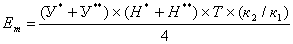 где Т – принимаемый срок эксплуатации полигона Т=20 лет (равен периоду реализации генплана) У* и У**– удельные годовые нормы накопления ТБО на 1-й и последний годы эксплуатации полигона, м3/чел х год; Н* и Н** – соответственно количество обслуживаемого полигоном населения на 1-й и последний годы эксплуатации полигона, чел.; к1 – коэффициент, учитывающий уплотнение ТБО в процессе эксплуатации полигона за срок Т,к2 - коэффициент, учитывающий объем изолирующих слоев грунта (промежуточных и окончательного),  к2=1,37.Проектная вместимость полигона ЕТ составит:м³Высота складирования ТБО принимается до 10 м. Требуемая площадь полигона (Ф) определяется по формуле:Ф= кЗ*Фус + Фдоп,где к3 – коэффициент, учитывающий полосу вокруг участка складирования, к3=1,1; Фус - площадь участка складирования, га; Фдоп – площадь участка административно-хозяйственной зоны. Фдоп=0,1*Фус;Площадь участка складирования находят из формулы определения объема пирамиды: Фус= = (3к4*ЕТ)/Нпл,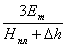 где к4 – коэффициент, учитывающий снижение высоты пирамиды до заданной к4=0,5; Таким образом, необходимая площадь для размещения полигона составляет 0,32га.Свободные площади полигона удовлетворят потребности  в складировании ТБО на расчетный срок для хуторов Ковылкин и Бабовня.Проектную вместимость полигона (Ет), расположенного в 1,4км на юг от х.Луговой, определяют на расчетный период эксплуатации полигона ,Проектная вместимость полигона ЕТ составит:м³Высота складирования ТБО принимается до 10 м. Требуемая площадь полигона (Ф) определяется по формуле:Ф= кЗ*Фус + Фдоп,Площадь участка складирования находят из формулы определения объема пирамиды: Фус= = (3к4*ЕТ)/Нпл,Таким образом, необходимая площадь для размещения полигона составляет 0,44га.Свободные площади полигона удовлетворят потребности  в складировании ТБО на расчетный срок для хуторов Луговой и Коминтерн.Полигоны будут  действовать до открытия межмуниципального полигона в Тацинском с.п. (приблизительно – 2013 г.), затем предлагается их закрытие с рекультивацией территории.Для организации системы обращения с отходами в поселении потребуется обновление и увеличение мусороуборочного парка. Требуемое количество машин должно быть рассчитано в специальном проекте.Уборка территории от мусора, смета, снега, мытье усовершенствованных покрытийСуществующее положениеНа данный момент предприятия, занимающиеся механической уборкой территории поселения, и автопарк отсутствуют.Проектное предложениеВ Ковылкинском сельском поселении необходимо организовать планово-регулярную механизированную уборку усовершенствованных покрытий в летнее и зимнее время. Летняя уборка предусматривает подметание, мойку и полив покрытий, уборку зеленых зон, очистку прибрежной зеленой полосы с последующим вывозом отходов и смета на полигон.Зимняя   уборка предусматривает очистку покрытий от снега, вывоз его и складирование на обочинах проезжей части, борьба с гололедом, предотвращение снежно-ледяных образований. В качестве основного технологического приема утилизации снега принято размещение его на обочинах проезжих частей улиц.Смет с 1м² твердых покрытий улиц, площадей и парков      предполагается по СНиП 2.07.01-89*  в размере 5-15 кг. В среднем количество смета на текущий момент составит 2870 тонн, на расчетный срок  4089 тонн. Смёт вывозится на полигон ТБО и может использоваться для изоляции слоёв насыпи ТБО.Мероприятия повышения уровня санитарного состояния сельского поселения.Проектом предлагается закрытие существующих свалок с рекультивацией их территории и устройство на новых участках  2-х полигонов ТБО с соблюдением санитарных требований. В населённых пунктах предлагается предусмотреть пункты по сбору вторсырья.В поселении необходимо организовать планово-регулярную механизированную уборку усовершенствованных покрытий в летнее и зимнее время.Учитывая современные высокие требования к охране водоемов от загрязнения, проектом предлагается устройство дождевой канализации с очисткой поверхностных стоков на очистных сооружениях  во всех населенных пунктах.4.11 Инженерная инфраструктураВодоснабжениеИсточником водоснабжения Ковылкинского сельского поселения являются подземные воды Донецко-Донского артезианского бассейна Чирского гидрогеологического района. Подземные воды приурочены к отложениям четвертичного и палеогенного возраста. Кровля водоносного горизонта вскрыта скважинами на глубине 85-115 м, мощность водовмещающих пород изменяется в пределах от 10 до 51 метра. В качественном отношении вода пресная с содержанием сухого остатка 580-856 мг/дм3 с общей жесткостью 4,8 – 7,1 ммоль/дм3, что соответствует нормативам  СанПиН 2.1.4.1074-01 «Питьевая вода. Гигиенические требования к качеству воды централизованных систем питьевого водоснабжения. Контроль качества». В пределах участков недр эксплуатационные запасы подземных вод,  прошедшие государственную экспертизу, отсутствуют. Лицензия на право пользования недрами находится в стадии оформления. Эксплуатацией систем водоснабжения сельского поселения занимается МУП ЖКХ «Родник».Централизованными системами водоснабжения оборудованы все населенные пункты поселения. Характеристика водопроводных сетей  и сооружений представлена в таблице:                                                                                                                               Таблица 34В скважинах установлены артезианские насосы 1ЭЦВ6-10-140 производительностью 10 м3/час. Водозаборные скважины  не имеют обустроенную в соответствии с нормативами зону I пояса санитарной охраны источника водоснабжения. Подаваемая в системы централизованного водопровода вода используется населением на хозяйственно-питьевые нужды. Обеззараживание воды не производится. Источником наружного противопожарного водоснабжения в хуторах являются наружные водопроводные сети с установленными на них пожарными гидрантами.  Подача воды в систему водопровода осуществляется из артезианских скважин. Для регулирования расхода воды в течении суток на водопроводной сети установлены водонапорные  башни. В резервуаре водонапорной башни хранится противопожарный запас воды в объеме 3 м3, из расчета тушения одного пожара в течение 10 минут при расходе воды на 1 пожар 5 л/сек.  Обеспеченность населения водой внутридомовым водоснабжением составляет:- х.Ковылкин – 88%;- х.Бабовня – 12 %;- х.Коминтерн – 13%,- х.Луговой 18%.Остальное население обеспечивается водой из водозаборных колонок, количество которых по поселению составляет 7 шт.              Объем водопотребления в поселении по итогам 2010 года составил 39,0 тыс.м3/год, при среднесуточном водопотреблении на 1 человека 70 л.Как видно из приведенных выше данных, фактическое среднесуточное водопотребление в населенных пунктах поселения ниже нормативного (160 л на человека).ВодоотведениеНа момент разработки генерального плана в населенных пунктах поселения сети централизованной системы хозяйственно-бытовой канализации отсутствуют. Канализование объектов, имеющих водопроводные вводы, осуществляется в выгребные ямы (в основной массе не герметичные).  Газо – и теплоснабжениеНа момент разработки генерального плана газоснабжение в сельском поселении отсутствует.  Отопление жилого фонда осуществляется  от печей на твердом топливе.  Для пищеприготовления используются печи на твердом топливе и газовые печи на баллонном газе.  Отопление школ, детских садов, ДК и т.п. осуществляется от автономных пристроенных или отдельно стоящих угольных топочных. ЭлектроснабжениеИсточниками электроснабжения населенных пунктов Ковылкинского сельского поселения является трансформаторная подстанция ПС 35/10 кВ «Быстрянская» филиала ОАО «МРСК – Юга» «Ростовэнерго».  От подстанции, по сети линий ВЛ-10кВ напряжение подается в населенные пункты на трансформаторные подстанции 10/0,4 кВ, к которым присоединены электроустановки потребителей. Размещение существующих подстанций 10/0,4 кВ приведено в графической части проекта. Эксплуатацию электрических сетей и подстанций на территории поселения осуществляет Тацинское УЭС СВЭС филиала ОАО «МРСК Юга» - «Ростовэнерго». Большая часть воздушных электрических линий и трансформаторных подстанций, отработала свой нормативный срок и в результате сверхнормативной эксплуатации пришла в ветхое и технически непригодное состояние. Потери электроэнергии из-за сверхнормативного износа электрических сетей значительно возросли в связи с чем, велика продолжительность перерывов в электроснабжении населенных пунктов.По информации, полученной от ОАО «Энергосбыт Ростовэнерго», потребление электрической энергии в поселении за 2008 год составило 3,280 млн.кВт.час, в том числе на коммунально-бытовые нужды – 2,829 млн.кВт.час. Информация об установленных трансформаторах и фактической нагрузке представлены в таблице:Таблица 35          Системы связи          Телефонная связь        На территории поселения услуги фиксированной электросвязи предоставляет  Тацинский ЛТУ Ростовского филиала ОАО «Ростелеком». В населенных пунктах функционирует одна автоматическая телефонная станция. Станция имеет выход на междугородние и международные линии ОАО «Ростелеком». Параметры действующей в поселении АТС фиксированной связи представлены в таблице:Таблица 36          Для присоединения абонентских устройств к АТС в границах хутора проложены линии связи, в основном в воздушном исполнении.           На территории поселения оказывается широкий спектр услуг фиксированной телефонной связи, включая широкополосный скоростной доступ к сети Интернет.          Схема размещения АТС и линий связи представлена в графической части проекта генерального плана поселения.         На территории поселения действует один оператор мобильной связи - ОАО «МТС», который оказывает полный комплекс услуг, включая мобильный доступ в Интернет.          Телевидение        Охват населения телевизионным вещанием на территории поселения составляет 100%. В метровом и дециметровом диапазонах осуществляется прием следующих телеканалов: ОРТ, Россия1, НТВ, Южный регион, Россия2, Россия К, Звезда. В настоящее время все большее распространение приобретают индивидуальные системы приема спутникового телевидения, которые позволяют без абонентской платы осуществлять просмотр около 30 телевизионных каналов.        Почтовая связь       Услуги почтовой связи для населения, предприятий и организаций на территории поселения оказывает подразделение  филиала ФГУП «Почта России» - управление федеральной почтовой связи Ростовской области. Отделение почтовой связи расположено в хуторе Ковылкин по ул.Мира,14. Отделение обслуживается Белокалитвинским  почтамтом. Отделение почтовой связи оказывает следующие услуги: прием и отправка корреспонденции, посылок, переводов, адресная доставка корреспонденции и периодических изданий, прием платежей, реализация товаров народного потребления и т.п. Кроме этого почтовое отделение оказывают услуги по приемке отправлений 1-го класса и «Экспресс-почты» EMS Почты России.      Проектная организация территории      Настоящий раздел проекта генерального плана Ковылкинского сельского поселения выполнен на основании следующих показателей, определенных в  задании отдела территориально-градостроительного проектирования.Данные по населению:Данные по жилищному фонду:При разработке раздела были использованы следующие материалы:            1. Территориальная комплексная  схема градостроительного планирования развития территории Ростовской области, разработанная ФГУП РосНИПИУрбанистики, г.Санкт-Петербург, 2004 год.            2. Схема территориального планирования Тацинского района, Том 8,раздел 2, выполненная в составе схемы территориального планирования Восточно-Донбасской агломерации ОАО «НИИПГградостроительства г.Санкт-Петербург в 2008 году.            3. Материалы, предоставленные администрациями Тацинского района и Ковылкинского сельского поселения, организациями, эксплуатирующими системы инженерно-технического обеспечения в сельском поселении, а так же информация, полученная в результате натурных обследований.                               4.  Областная долгосрочная целевая программа энергосбережения и повышения энергетической эффективности в Ростовской области на период до 2020 г., утвержденная постановлением Администрации Ростовской области № 186 от 16.09.2010 г.Расчеты нагрузок всех видов инженерно-технического обеспечения территорий, выполненные для населенных пунктов по удельным и укрупненным показателям, являются предварительными и подлежат уточнению на последующих стадиях проектирования, при выполнении документации по планировке территорий и разработке проектной документации на строительство.На выполненных в составе проекта генерального плана схемах  инженерных сетей поселения нанесены основные существующие коммуникации и сооружения инженерно-технического обеспечения. Предлагаемые в проекте схемы размещения сетей и сооружений обозначают необходимость подведения к территориям нового строительства соответствующих коммуникаций и размещение сооружений инженерно-технического обеспечения.При выполнении проектов планировки, в развитие генерального плана, необходимо, на основании уточненных расчетов инженерных нагрузок и соответствующих технических условий (рекомендаций) ресурсоснабжающих организаций, разработать принципиальные схемы размещения сетей и сооружений инженерно-технического обеспечения. Точки присоединения проектируемых сетей к существующим сетям и сооружениям так же определяются на основании технических условий (рекомендаций) ресурсоснабжающих организаций.  Проектом генерального плана прогнозируется, что на расчетный срок весь жилищный фонд и объекты общественного назначения в поселении будут оборудованы централизованным водоснабжением с вводами в здания.             ВодоснабжениеДля определения ориентировочных нормативных суточных расходов воды системы хозяйственно-питьевого водоснабжения по населенным пунктам в проекте генерального плана принято удельное среднесуточное (за год) водопотребление на одного жителя в объеме 160л (табл.1 СНиП 2.04.02-84*), которое включает в себя расходы воды  на  хозяйственно-питьевые нужды в жилых и общественных зданиях, Удельное среднесуточное за поливочный сезон потребление воды на поливку, в расчете на одного жителя, принимается 70 л (прим.1 табл. 3 СНиП 2.04.02.84*). Результаты расчетов водопотребления по населенным пунктам на расчетный срок сведены в таблицу:Таблица 37          Для обеспечения подачи планируемого объема воды питьевого качества на хозяйственно - питьевые нужды населения генеральным планом предлагается выполнение разведочных работ на участке недр, расположенных в Чирском гидрогеологическом районе Донецко-Донского артезианского бассейна в пределах территории Ковылкинского сельского поселения, подсчет эксплуатационных запасов подземных вод и проведение государственной экспертизы материалов подсчета запасов.  Генеральным планом предлагаются следующие мероприятия по строительству новых и реконструкции существующих систем водоснабжения населенных пунктов поселения:                             - проведение работ по реконструкции существующих сетей водоснабжения, замене насосов артезианских скважин,  прокладка водопроводных сетей по новым направлениям с установкой пожарных гидрантов на уличных водопроводных сетях в соответствии с требованиями нормативно-технических документов, кольцевание сетей;                            - строительство дополнительных скважин в хуторах Бабовня, Луговой;- оборудование установок для обеззараживания воды раствором гипохлорита натрия;                             - при новом строительстве и перекладке водопроводных сетей рекомендуется    применение полиэтиленовых труб, которые не подвержены коррозии и имеют значительный срок службы;                              - оборудование зон санитарной охраны существующих и проектируемых  объектов водоснабжения в соответствии с СанПин 2.1.4.1110-002.                             Для всех населенных пунктов поселения после утверждения генерального плана рекомендуется разработать схемы развития систем водоснабжения с размещением напорно-регулирующих сооружений. Указанные схемы должны стать основанием для разработки соответствующей муниципальной программы развития систем водоснабжения поселения. Разработку программы необходимо выполнить с учетом требований постановления администрации Ростовской области от 16.09.2010. № 186 «Об утверждении областной долгосрочной целевой программы энергосбережения и повышения энергетической эффективности в Ростовской области на период до 2020г.». Согласно программе основными мероприятиями повышения энергетической эффективности систем водоснабжения являются:     - увеличение бюджетного финансирования;     - проведение обязательного энергетического обследования систем водоснабжения;     - выполнение  гидравлических расчетов и наладки систем  по фактическому состоянию обо- рудования и трубопроводов;    - установка приборов учета потребления воды;    - реконструкция водопроводных сетей;    - пересмотр тарифов водопотребления в коммунальном секторе.Водоотведение       Расчетное удельное среднесуточное (за год) водоотведение бытовых сточных вод принимается равным расчетному удельному среднесуточному (за год) водопотреблению согласно СНиП 2.04.02-84 без учета расхода воды на полив территорий и зеленых насаждений (п.2.1. табл.3 СНиП 2.04.03-85).Ориентировочные суточные расходы стоков по населенным пунктам на расчетный срок приведены в таблице:  Таблица 38Для канализования существующей и планируемой застройки населенных пунктов сельского поселения проектом генерального плана предлагается строительство централизованных систем  хозяйственно-бытовой  канализации  с очисткой сточных вод   на локальных очистных сооружениях канализации (ЛОС). Прокладку канализационных сетей рекомендуется  выполнять из полиэтиленовых труб, которые имеют значительный срок службы. Очистку стоков предлагается выполнять на блочно-модульных локальных очистных сооружениях (ЛОС) с полным циклом механической и биологической очистки. Поступающие на очистку стоки перерабатываются в активный ил, являющийся экологически чистым органическим удобрением. Очищенные стоки после ЛОС в хуторе Ковылкин отводятся в пруд Большой, в хуторе Бабовня – в пруд Бабовинский, в хуторе Коминтерн – в пруд Коминтерновский, в хуторе Луговой – в балку Харцисскую. Площадки для складирования ила предлагается размещать рядом с ЛОС на не затапливаемых территориях. Количество ЛОС и их размещение  на схеме генплана принято исходя из протяженности населенных пунктов и рельефа территории. Проектом предлагается размещение ЛОС в следующих населенных пунктах: - хутор Ковылкин – 1 ЛОС в северной части хутора;- хутор Бабовня – 1 ЛОС в юго-восточной части хутора; - хутор Луговой – 1 ЛОС в северо-западной части хутора; - хутор Коминтерн - 2 ЛОС в северной и северо-восточной части хутора.            Для предотвращения загрязнения подземных вод при использовании выгребных ям, размещаемых на территории не канализуемых объектов предлагается устройство новых водонепроницаемых выгребных ям взамен существующих. Жидкие отходы из выгребных ям предлагается направлять спецтранспортом на ЛОС соответствующего населенного пункта.Предварительные предложения по размещению ЛОС даны в графической части проекта генерального плана. При дальнейшем проектировании, в составе проектов планировки территорий, места размещения очистных сооружений на территориях населенных пунктов подлежат, в установленном порядке, согласованию с органами санитарно-эпидемиологического надзора, природоохранными органами и органами в сфере управления водными ресурсами. Проектом генерального плана канализование всех населенных пунктов планируется осуществить в течение расчетного срока реализации проекта. Расчетные схемы канализования населенных пунктов подлежат разработке специализированной организацией после утверждения генерального плана поселения в увязке со схемами водоснабжения и соответствующими уточненными расчетными расходами хозяйственно-бытовых стоков. Газо – и теплоснабжение             Газификация  населенных пунктов Ковылкинского сельского поселения станет возможным после строительства межпоселкового газопровода высокого давления I категории диаметром 100 мм от ГРС «Тацинская» до ГГРП в районе х.Бабовня, в соответствии с расчетной схемой газоснабжения  Тацинского района, выполненной в составе схемы газоснабжения Ростовской области (ОАО «Гипрониигаз» 2006 год.). Ориентировочная трасса перспективного межпоселкового газопровода показана в графической части проекта генерального плана. Объем потребления газа, определенный для сельского поселения в «Схеме газоснабжения Ростовской области» (ОАО «Гипрониигаз» 2006 г.) приведен в таблице: Таблица 39Расчетные схемы газоснабжения населенных пунктов подлежат разработке специализированной организацией после утверждения генерального плана поселения и уточненных расчетных расходов газа по потребителям. При разработке расчетной схемы газоснабжения населенных пунктов следует предусмотреть возможность поэтапного строительства сети распределительных газопроводов с учетом финансовых возможностей бюджета и населения. Проектирование наружных подземных газопроводов предлагается осуществлять из полиэтиленовых труб которые имеют длительный срок службы и не требуют устройства установок защиты от коррозии. Проектом прогнозируется, что к расчетному сроку реализации генерального плана будет выполнена 100% газификация всех населенных пунктов  поселения.Для отопления жилищного фонда и объектов общественного назначения малой площади проектом генерального плана предлагается использование индивидуальных газовых теплогенераторов, а для горячего водоснабжения – газовых проточных водонагревателей. Крупные объекты общественного назначения предлагается отапливать от автономных теплоисточников, в качестве которых возможно применение встроенно-пристроенных или отдельно стоящих модульных шкафных котельных, что позволит минимизировать протяженность тепловых сетей и теплопотери в них. Решения по организации теплоснабжения перспективных объектов общественного назначения  должны быть приняты на стадии разработки проектов планировки территорий.        Расчеты потребности в тепловой энергии и природном газе выполнены в соответствии с нормативными показателями и методиками, определенными в СНиП 21-01-99* «Строительная климатология», СП 41-104-2000 «Проектирование автономных источников теплоснабжения», МДК 4-05.2004 «Методика определения потребности в топливе, электрической энергии и воде при производстве и передаче тепловой энергии и теплоносителей в системах коммунального теплоснабжения»,Прогнозируемые показатели увеличения тепловой нагрузки и потребления природного газа на индивидуальные, коммунально-бытовые нужды и отопление жилых и общественных зданий на расчетный срок приведены в таблице:Таблица 40            Прогнозируемое увеличение часового расхода газа на нужды пищеприготовления, горячего водоснабжения, отопления, вентиляции жилых и общественных зданий поселения составит - 153 м3/час.Прогнозируемое увеличение годового расхода газа на нужды пищеприготовления, горячего водоснабжения, отопления, вентиляции жилых и общественных зданий поселения составит  - 321 тыс.м3/год.После утверждения генерального плана поселения,  необходимо заказать в Ростовском филиале ОАО «Гипрониигаз» корректировку расчетной схемы газоснабжения Тацинского района с учетом изменений в параметрах газопотребления населенных пунктов поселения.Основным из приоритетных направлений повышения эффективности работы систем теплоснабжения является проведение мероприятий, обеспечивающих снижение потребления и потерь при передаче тепловой энергии. Такими мероприятиями являются:- разработка технически обоснованных лимитов на потребление тепловой энергии;- утепление фасадов, кровли, замена окон  в бюджетных учреждениях, не подлежащих капитальному ремонту;                - изоляция трубопроводов систем отопления и ГВС бюджетных учреждений современными экономичными теплоизоляционными материалами с большим сроком эксплуатации.   ЭлектроснабжениеУчитывая намечаемое в проекте генерального плана увеличение площадей жилищного фонда, расчет дополнительных электрических нагрузок на шинах 0,4 кВ трансформаторных подстанций, на периоды реализации генерального плана, принимается по удельным расчетным электрическим нагрузкам, в соответствии с п.2.1.6 (табл. 2.1.5н. РД 34.20.185-94 «Инструкция по проектированию городских электрических сетей» ред.1999г.) и приведены к шинам 10кВ источника питания с учетом коэффициента совмещения максимумов нагрузок трансформаторов – 0,85 (РД 34.20.185-94, п.2.4.1, изм. 1999г. «Инструкция по проектированию городских электрических сетей»). Результаты расчетов приведены в таблице:Таблица 41             *1,3 – коэффициент для определении электрических нагрузок в проектируемых районах со средней площадью квартир 55 м2( РД 34.20.185-94 прим.к. табл. 2.1.5н.)**1,3 -  коэффициент учитывает применение бытовых кондиционеров ( РД 34.20.185-94 п.2.1.8) Проектом генерального плана не предусматривается изменений в принципиальной схеме организации электроснабжения населенных пунктов в поселении.Для обеспечения электроэнергией планируемых для развития территорий населенных пунктов проектом генерального плана предлагается развитие сетей 10 кВ и 0,4 кВ с установкой в центрах нагрузок новых подстанций 10/0,4 кВ, для которых необходимо предусмотреть земельные участки при разработке проектов планировки территорий. Схемы электроснабжения территорий перспективного жилищного строительства разрабатываются в составе проектов планировки территорий на основании уточненных расчетных нагрузок и технических условий (рекомендаций) энергоснабжающей организации, в которых указываются точки присоединения к существующим сетям и сооружениям, а так же реконструктивные мероприятия, необходимые для обеспечения возможности присоединения объектов нового строительства. Все новые воздушные линии ВЛ 10 и 0,4 кВ рекомендуется выполнять с использованием СИП. Для повышения энергетической эффективности работы систем электроснабжения и энергосбережения, проектом предлагаются следующие мероприятия:             - реконструкция сетей наружного освещения, включающая  в себя комплекс мероприятий по замене осветительных ламп, и реконструкция сетей электроснабжения низкого напряжения с использованием СИП;    - проведение обязательных энергетических обследований с разработкой комплекса мероприятий по энергосбережению;     - разработка технически обоснованных лимитов на потребление электроэнергии;    - прекращение закупки ламп накаливания для освещения зданий и сооружений;             - оборудование системы электроснабжения поселения АСКУЭ.Прогнозируемый рост годового потребления электроэнергии на 1 жителя, в связи с ростом электрификации быта, оценочно принимается равным 1,0% в год, т.е. на расчетный срок годовое потребление электроэнергии в поселении может составить порядка 3,93 млн.кВт.час, в т.ч. на коммунально-бытовые нужды – 3,39 млн.кВтч.  	Системы связи        Проектом генерального плана предлагаются следующие мероприятия по развитию связи в поселении:                    - в случае планируемого генеральным планом развития жилищного и общественного строительства осуществлять увеличение монтированной емкости АТС в соответствии с заявками на установку телефонов;                      - замена оборудования АТС аналогового типа на цифровое ;                    - развитие сетей операторов мобильной связи в целях увеличения зон покрытия для повышения качества связи, переход к технологиям 3G;                    - переход в соответствии с общероссийской программой на цифровое телевизионное вещание в целях повышения качества приема телепрограмм;        - развитие эфирного радиовещания в диапазонах УКВ и FM;                     - расширение спектра услуг, оказываемых отделениями почтовой связи;                        -оборудование ОПС пунктами коллективного доступа в Интернет для обеспечения возможности приема-передачи сообщений по электронной почте, факсимильной связи, а так же обучения населения основам работы на компьютере.  Охрана окружающей среды.Ковылкинское сельское поселение расположено в восточной части Тацинского района.По северо-западу граничит со Скосырским сельским поселением, по северу – с Верхнеобливским сельским поселением, по востоку – с Морозовским районом, по югу – с Суховским сельским поселением, по западу – с Тацинским сельским поселением и Михайловским сельским поселением.Общая площадь территории – 19000га.По территории Ковылкинского с.п. проходит ответвление международного транспортного коридора «ТрансСиб» ( Саратов-Волгоград- Каменск-Шахтинский-Ростов-на-Дону- Новоросийск), включающего автодорогу федерального значения М-21 «Волгоград- Каменск-Шахтинский» (до границы с Украиной на Днепропетровск, Кишинев) и участок железнодорожного сообщения «Волгоград-Лихая» с железнодорожной станцией «Ковылкино».По инженерно-геологическим условиям территория поселения расположена на водоразделе рек Быстрой и Кагальник. Водораздел, расчлененный балками Ковылкин, Харцисская, Безымянная, Сухая, Бабовня, имеет волнистую поверхность. В верховьях этих балок расположены хутора Ковылкин, Коминтерн, Луговой и Бабовня. Объекты культурного наследия – это объекты археологического наследия: курган «Соленый» и курганная группа «Ковылкин» (3 кургана).Из минерально-сырьевых ресурсов в границах поселения расположено Северо-Белянское месторождение газа и Быстрянские участки IV-VI (уголь).Ковылкинское сельское поселение ограниченно обеспеченно гидрологическими ресурсами. На территории поселения находится 11 балочных прудов.По численности населения здесь наблюдалась отрицательная динамика с 2005 по 2009 г.г. а с 2009 – 2010 г.г. численность незначительно увеличилась.В поселении нет промышленных предприятий и предприятий строительной индустрии.Главным направлением развития народного хозяйства является сельское хозяйство.По трудовым ресурсам на 01.01.2010  следующие показатели:Существующее население – 1521чел.Население в трудоспособном возрасте – 900чел. или 59 %.Население экономически активное – 593 чел. или 39% от общей численности.По структуре занятости населения численность лиц, работающих за пределами поселения, выросла с 35 человек в 2004 г. до 320 человек в 2010г. При рассмотрении населения по возрастным группам в динамике  прослеживается значительное снижение численности лиц в возрасте моложе трудоспособного и возрастание группы лиц старше трудоспособного.На территории поселения действуют 41 крестьянско-фермерское хозяйство, СПК «Надежда».Общая площадь земельных угодий в 2010 году составила 18462,09 га. На этих землях выращивают зерновые и технические культуры.Существующая инженерная инфраструктура:Водоснабжение. Централизованными системами водоснабжения оборудованы все населенные пункты.Водоотведение. В настоящее время сети хозяйственно-бытовой канализации отсутствуют.Газоснабжения на момент разработки генерального плана нет. Отопление школ, детских садов, ДК и т.п. осуществляется от угольных топочных.Электроснабжение. Сверхнормативный износ электрических сетей приводит к потерям электроэнергии и продолжительности перерывов в электроснабжении населенных пунктов.Системы связи .На территории поселения действует один оператор мобильной связи –ОАО»МТС», который оказывает полный комплекс услуг, включая мобильный доступ в Интернет.Телевидение. Охват населения телевизионным вещанием на территории поселения составляет 100%.Социальная инфраструктура наиболее полно представлены в двух хуторах: х. Ковылкин и х. Луговой.В х. Ковылкин находится общеобразовательная школа на 80 уч-ся (проектная вместимость-146), детский сад «Колосок» на 30 мест (проектная вместимость – 35), ковылкинский Дом культуры на 120 мест и библиотекой с книжным фондом 11089 экз., фельдшерско-акушерский пункт, многофункциональный центр, куда вошли магазин, почта, столовая, швейная мастерская. На территории хутора размещаются 4 отдельно стоящих магазина.В х. Луговом – общеобразовательная школа на 47 уч-ся (проектная вместимость -160),детский сад «Калинка»на 13 мест (проектная вместимость-25), сельский клуб, фельдшерско-акушерский пункт, один магазин.В х. Бабовня – фельдшерско-акушерский пункт, один магазин.В х. Коминтерн – один магазин.Зона специального назначения в населенных пунктах:Существующее положениеДва кладбища в населенных пунктах: в х.Ковылкин (0.4га) и х.Луговой (0.3 га) – закрыты.Четыре кладбища находятся на территории сельского поселения: - около х.Бабовня - 0.4 га –действующее; - около х. Коминтерн – 0.2 га – действующее;- около х. Луговой - 0.9 – действующее;- около х.Ковылкин – 0.9 – действующее.   	Проектные решенияНа территории  х. Коминтерн  запроектировано 1 кладбище – 0,3 гаНа существующее положение в Ковылкиенском с.п. – шесть кладбищ общей площадью 3,1 га, в том числе на территории населенных пунктов – 2  площадью 0,7 га.По генеральному плану в Ковылкинском с. п. – семь кладбищ общей площадью 3, 4 га, в том числе на территории населенных пунктов – 3 площадью 1,0 га.На территории Ковылкинского с.п.  отведены четыре земельных участка для  организации мест размещения ТБО:1.На северо-востоке от х. Ковылкин – площадь -10000 м2,кадастровый №61:38:0600010:4182. На юго-востоке х. Бабовня – площадь – 2500 м2,кадастровый №61:38:0600010419;3.На северо - востоке от х. Коминтерн – площадь - 2500 м2,кадастровый № 61:38:0600007:546;4.На севере от х. Луговой – площадь - 5000 м2, кадастровый №61:38:0600007:545.Итого площадь участков – 20000 м2.Согласно СанПиН 2.2.1/2.1.1.1200-03 «Санитарно-защитные зоны и санитарная классификация предприятий, сооружений и иных объектов», санитарно-защитная зона для усовершенствованных свалок (полигонов) ТБО – 1000м. Санитарная зона от жилой застройки до существующих мест временного хранения ТБО на территории поселения не соответствует нормативным показателям. В данном проекте предлагается закрытие существующих свалок с рекультивацией их территории. Проектом предлагается на территории поселения устройство двух полигонов ТБО:- в 1,22 км на юго-запад от х.Ковылкин  площадью 0,32 га.  Свободные площади полигона удовлетворят потребности  в складировании ТБО на расчетный срок для хуторов Ковылкин и Бабовня;- в 1,4 км на юг от х.Луговой площадью 0,44 га.Свободные площади полигона удовлетворят потребности  в складировании ТБО на расчетный срок для хуторов Луговой и Коминтерн.Полигоны будут  действовать до открытия межмуниципального полигона в Тацинском с.п. (приблизительно – 2013 г.), затем предлагается их закрытие с рекультивацией территории.В районе х. Ковылкин размещен скотомогильник (биотермическая яма) площадью – 100 кв.м. На него имеется ветеринарно-санитарная карточка №4, выдана 23.07.2010 г. ГУРО «Тацинская СББЖ». Минимальная площадь скотомогильника должна быть не менее 600 кв.м («Ветеринарно-санитарные правила сбора, утилизации и уничтожения биологических отходов» п.5.3), что не соответствует площади существующего скотомогильника.При нанесении санитарно-защитной зоны от участка скотомогильника на чертежи генерального плана выяснилось, что расстояние от скотомогильника до жилой застройки составляет – 400м.Скотомогильник относится к объектам 2 класса опасности.Рекомендуемая по САНПИН 2.2.1\2.1.1.1200-03  санитарно-защитная зона – 1000м от скотомогильника накрывает 2\3 населенного пункта х. Ковылкин. Согласно пункту 4.2 « установление, изменение размеров санитарно-защитных зон для промышленных объектов и производств 1 и 2 класса опасности осуществляется Постановлением Главного государственного санитарного врача Российской Федерации».Проектом предусматривается закрытие существующего скотомогильника и размещение 2-х скотомогильников площадью 0,06 га каждый, рядом с полигонами ТБО (на юго-западе от х.Ковылкин и на юге от х.Луговой).Оценка состояния компонентов окружающей средыСовременное понятие «окружающей среды» связано с непрерывным комплексом основных средовых компонентов: воздушного бассейна, водной среды, почвенного слоя, а также с воздействием электромагнитных излучений, акустики, радиации и др.Атмосферный воздухЗагрязнение атмосферного воздуха формируется под влиянием природно-климатических условий, объема и химического состава выбросов.Район проектирования испытывает воздействие воздушных масс, различных по происхождению и своим физическим свойствам: холодного арктического воздуха, морского атлантического, а также нередки вторжения континентального воздуха из Казахстана, тропический воздух со средиземного бассейна и Ирана. Все воздушные массы, приходящие на территорию в значительной мере трансформированы в континентальные под воздействием подстилающей поверхности. Повторяемость континентального воздуха составляет  летом  60-70%,  зимой 80% и более.  В соответствии с СаНПиН 2.1.6.575-96, по средним значениям метеопараметров Тацинский район Ростовской области относится к зоне с повышенным потенциалом загрязнения атмосферы (ПЗА). Континентальный район, что существенно сказывается на условиях переноса и рассеивания промышленных выбросов от низких холодных источников и санитарно-гигиенического состояния атмосферного воздуха. Средние годовые климатические параметры для зоны с повышенным ПЗА представлены в таблице 42. Здесь имеют место: приземные инверсии с различной интенсивностью, застой атмосферного воздуха и непродолжительные туманы.Таблица  42Аэроклиматические характеристики воздушного бассейнаНа территории Ковылкинского с.п. основным источником загрязнения атмосферного воздуха является автотранспорт.Транспортную систему поселения составляют федеральная (М-21), межмуниципальная и местные автомобильные дороги общего пользования, а также участок железнодорожной линии «Волгоград – Лихая». Протяженность железнодорожной линии в границах поселения – 10 км. В х. Ковылкин расположена  железнодорожная станция «Ковылкино».Уровень автомобилизации Ковылкинского сельского поселения на 2011г. составляет 154 автомобиля на 1000 жителей, в том числе легковых автомобилей – 72 автомобиля на 1000 жителей. Прогнозируемый уровень автомобилизации на расчетный срок может составить – 474 автомобиля на 1000 жителей, в том числе легковых – 222 автомобиля на 1000 жителей.  Загрязняет воздух машинотракторный парк сельхозпроизводителей, а  в летний период выжигание сухой растительности. В зоне жилых застроек вдоль автодорог наибольший удельный вес от выхлопов автотранспорта составляет – озон, пыль, формальдегид.К веществам, формирующим высокий уровень загрязнения атмосферного воздуха в районе можно отнести: взвешенные  вещества, оксид углерода и оксиды азота. Набор указанных примесей в значительной степени определяется  выбросами от автотранспортных средств, котельных.В настоящее время  сети газоснабжения в сельском поселении отсутствует.На состояние атмосферного воздуха в населенных пунктах негативное влияние оказывают выбросы бытовых печей индивидуальной жилой застройки, где в качестве топлива используется уголь и газовые печи на баллонном газе.Отопление школ, детских садов, ДК, ФАПов и т. п. осуществляется от автономных пристроенных или отдельно стоящих угольных топочных.Перевод использующих в качестве топлива уголь котельных и бытовых печей с твердого топлива на газообразное позволяет снизить выбросы вредных веществ в атмосферный воздух.Согласно  Специального технического регламента «О требованиях к выбросам автомобильной техникой, выпускаемой в обращение на территории Российской  федерации, вредных (загрязняющих) веществ» введение в действие технических нормативов  выбросов в отношении автомобильной техники, выпускаемой в обращение на территории Российской Федерации, осуществляется в следующие сроки: - экологического класса 2 – с даты вступления в силу настоящего регламента;- экологического класса 3 – с 1 января 2008 г.;- экологического  класса 4 – с 1 января 2010 г.;- экологического класса 5 – с  1 января 2014 г.    В настоящее время 60% отечественного автопарка соответствует лишь требованиям Евро-1, еще примерно треть – экологического класса 2 и 3 (Евро -2 и Евро-3), на долю же экологического класса 4 (Евро-4) пока приходится лишь десятая часть всех российских автомобилей. ВыводыОсновными источниками загрязнения воздуха  в  Ковылкинском сельском поселении Тацинского района являются автотранспорт, железнодорожный транспорт, выбросы от бытовых печей, использующих в качестве топлива уголь  и угольных топочных, котельных, недостаточный объем зеленых насаждений (древесно-кустарниковой растительности). Водные ресурсыВ Ковылкинском сельском поселении нет земель водного фонда.В многочисленных балках : Харцисская, Ковылкина, Бабовня,Сухая, Безымянная -  были сооружены пруды, в большей части этих балок есть постоянные водостоки за счет родников. Вода в прудах пресная, она пригодна для орошения и водопоя.Для обеспечения подачи планируемого объема воды питьевого качества на хозяйственно-питьевые нужды населения намечены дополнительные водозаборные скважины. Для этого нужны разведочные работы на участке недр и подсчет эксплуатационных запасов подземных вод.Качество поверхностных вод формируется под влиянием природных и антропогенных факторов.Многолетние данные социально-гигиенического мониторинга по состоянию водных объектов свидетельствуют о том, что практически все водоисточники, как поверхностные, так и подземные, подвергаются  антропогенному  воздействию  с  различной степенью  интенсивности.Выводы:Основным  источником  поступления загрязняющих веществ в  водные  объекты  является время выпадения интенсивных дождей, отсутствие централизованной системы хозяйственно-бытовой канализации.Мероприятия по охране водной среды  и воздушного бассейна можно разделить на два направления:1. благоустройство территории;2.1 организация централизованной системы  хозяйственно-бытовой канализации в индивидуальной жилой застройке и строительство очистных сооружений канализации; 2.2 организованное отведение и обезвреживание поверхностного стока. Поверхностный сток очищается на очистных сооружениях дождевой канализации.     Проектируемые рекреационные территории спортивно-оздоровительного назначения.Зона отдыха с комплексом открытых спортивных площадок на севере от х. Ковылкин у Большого пруда – 5 га;Зона отдыха с комплексом открытых спортивных площадок на севере от х. Луговой у Конского пруда – 2 га;Зона отдыха с комплексом открытых спортивных площадок на севере от х. Коминтерн у Коминтерновского пруда – 1 га;Зона отдыха с комплексом открытых спортивных площадок на востоке от х. Бабовня у прудов Бабовенский и Свинарский – 1 га.Благоустройство прибрежной территорииПроектом намечаются следующие мероприятия по благоустройству береговой зоны прудов балочных в хуторах Ковылкин, Коминтерн, Луговой, Бабовня и прилегающих территорий:	- озеленение склонов и территории вблизи водоема;	- уборка от мусора акватории и береговой зоны;	- соблюдение режима хозяйственной деятельности в водоохраной зоне, совмещенной с прибрежными защитными полосами;	- очистка русел прудов от антропогенных отложений, дноуглубление;	- упорядочение застройки и земельных участков жилой застройки,          	   обеспечение доступа к водоемам для их обслуживания и пользования.            Организация канализационных сетей с очистными сооружениямиВ генеральном плане   Ковылкинского с. п.  Тацинского района предусматриваются  мероприятия  по  установке  блочно-модульных локальных очистных  сооружений канализации (ЛОС) с полным циклом механической и биологической  очистке бытовых    стоков.Размещение ЛОС  канализации в следующих населенных пунктах:- хутора Ковылкин, Бабовня, Луговой – по одному ЛОС;- хутор Коминтерн – два ЛОС.Для очистки дождевых стоков с территорий при выпуске их в приемники, проектом предусматривается ливневая канализация. Это открытая система водоотвода поверхностных вод с устройством сооружений механической очистки в виде отстойников. В  х. Ковылкин планируются к размещению два сооружения механической очистки; в х. Коминтерн – два сооружения механической очистки;  в х. Луговом – три сооружения механической очистки;в х. Бабовня – одно сооружение механической очистки.ПочвыХарактеристики почв: Почвы в основном - черноземы южные среднемощные, слабосолонцоватые, слабосмытые. А также присутствуют недоразвитые дерновые каменистые щебеночные  почвы, черноземы южные слабосмытые, черноземы террасовые местами слабосолончаковые, почвенные комплексы: аллювиальных луговых почв и солонцов луговых;  чернозёмовидные супеси среднемощные и мощные. Основным  источником загрязнения почв территории  тяжелыми металлами и углеводородами служит железнодорожный  и автомобильный транспорт, предприятия. Загрязняющие вещества – (тяжелые металлы – свинец, марганец, цинк, углеводороды и др.) поступают в почву опосредованно, через загрязнения воздушного бассейна. В отличие от других веществ техногенного происхождения токсичные и канцерогенные вещества (ртуть, свинец, кадмий и др.) относятся к стойким загрязнителям. Процессы самоочищения среды, о которых принципиально невозможны. Зоны наибольшего потенциального химического загрязнения почв расположены  вдоль автодорог.Непосредственное  загрязнение почвы  вследствие  разлива нефтепродуктов происходит вдоль транспортных магистралей от автотранспорта, на территории предприятий, автостоянках и других объектах автосервиса.Источником антропогенного загрязнения почвенного покрова являются отходы производства и потребления. ВыводыОсновные загрязнения почв происходит вдоль автомобильных и железных дорог, в районе  свалок твердых бытовых отходов, а также на территории  предприятий сельскохозяйственного производства. МероприятияПроектом на территории поселения предусматриваются мероприятия  по закрытию свалок с рекультивацией их территории и по созданию двух полигонов ТБО:- в 1,22км на юго-запад от х. Ковылкин площадью 0.32 га;- в 1,4км на юг от  х. Луговой площадью 0.44 га.Также предусматривается размещение 2х скотомогильников площадью 0.6 га каждый рядом с полигонами ТБО с закрытием существующего скотомогильника, не соответствующего требованиям действующего законодательства.Электромагнитная обстановкаИнтенсивное влияние на население оказывают электромагнитные загрязнения антропогенной природы. Наиболее значимыми источниками являются радио, телевизионные и радиолокационные станции, также базовые станции сотовой радиотелефонной связи.Установление размера санитарно-защитных зон в местах размещения предающих радиотехнических объектов проводится в соответствии с действующим санитарными правилами и нормами по электромагнитным излучениям радиочастотного диапазона и методиками расчета интенсивности электромагнитного излучения радиочастот по согласованию с органами  Роспотребнадзора.Радиационная  обстановкаДействует стратегия радиационной защиты населения, обеспеченность которой заключается в том, что требования обеспечения радиационной безопасности распространяются на все источники ионизирующего излучения – техногенные и природные.По данным СЭС в Тацинском с.п. составляет 10-14мР/час.Шумовая обстановкаИз физических факторов состояния окружающей среды наиболее значимым по степени воздействия является акустический шум за счет  улиц с интенсивным движением.   Основными  источниками шума в Ковылкинском с.п. являются автомобильный. Уровни шума  на улицах и прилегающей территориях зависят от интенсивности и структуры транспортных потоков, состояния дорожного полотна, наличия санитарно-защитных зеленых насаждений.Градоэкологические  мероприятияОсновная экологическая стратегия градостроительного развития Ковылкинского сельского поселения  направлена на обеспечение устойчивого и экологически безопасного развития территории, создание условий, обеспечивающих снижение антропогенного воздействия на окружающую среду, формирование комфортных условий проживания населения.Раздел «Охрана окружающей  среды» выполнен с учетом требований основных руководящих документов:- Федеральный закон «Об охране окружающей среды» от 10.01.02 г. № 7-ФЗ (ред. От 05.02. 2007 г.);- Федеральный закон  «О санитарно-эпидемиологическом благополучии населения» от 30.03.99 г. № 52 –ФЗ» (ред. от  30.12.2006 г.);- Водный кодекс  РФ от 03.07.2006 г. № 74 –ФЗ;- Градостроительный кодекс  РФ от 29.12.2004 г. № 190-ФЗ ( ред. от 29.12.2006)- Земельный кодекс  РФ  от 25.10.01. г. №136-ФЗ (ред. от 10.05.2007);- Федеральный закон « Об охране атмосферного воздуха» от 04.05.99 г. №96-ФЗ (ред. от 31.12.2005 г.);- Федеральный закон «Об отходах производства и потребления» от 24.06.98 г. №89-ФЗ (ред. от 30.12.2006 г.);- Федеральный закон «Об экологической экспертизе» от 23.11.95 г. № 174-ФЗ  (ред. от 18.12.2006 г.).Основной целью раздела «Охрана окружающей среды» является обеспечение  приоритетных вопросов охраны окружающей среды, рационального природопользования, защиты здоровья населения и формирования экологически безопасной среды жизнедеятельности.К числу приоритетных задач, направленных на решение проблем охраны окружающей среды и здоровья населения, относятся:- обеспечение гармоничного развития физических и духовных сил, здоровья, высокого уровня трудоспособности и длительной активной жизни граждан- снижение заболеваемости и смертности населения, сокращение инвалидности;- обеспечение высокого уровня комфортности проживания населения и др.Проектные решения генерального плана направлены на обеспечение экологической безопасности, создание устойчивой  и благоприятной среды с учетом перспективного социально-экономического развития района.Предложения по градостроительному развитию базируется на анализе предыдущей проектной документации, комплексной оценки территории, учитывающей зонирование территории и регламенты  градостроительной деятельности.Градостроительные мероприятия по оптимизации экологической ситуации носят комплексный характер, связаны с установлением экологически обоснованного зонирования территории, реконструкцией и развитием инженерной инфраструктуры, оптимизацией транспортной инфраструктуры.Снижение сверхнормативного уровня шума достигается  при  использовании в строительстве  шумозащитных искусственных сооружений – шумозащитных экранов и защитных лесополос вдоль транспортных магистралей со стороны жилой застройки.Согласно действующему законодательству не допускается размещение жилой застройки и садоводств в санитарно-защитных зонах предприятий и иных объектов. Предлагается возможность сокращения санитарно-защитных  зон предприятий за счет внедрения новейших технологий или перепрофилирование предприятий с  уменьшением класса опасности.Мероприятия, направленные на уменьшение или предотвращение вредного воздействия на компоненты окружающей среды приведены в таблице 43. Таблица 43Мероприятия, направленные на уменьшение или предотвращение вредного воздействия на компоненты окружающей среды.В результате  реализации запланированных  планировочных, организационно-технических, инженерно-технических мероприятий ожидается снижение уровня загрязнения    территории поселения и улучшение условий проживания  населения в пределах расчетного срока Генерального плана.6. Охрана объектов культуры.6.1 Ограничения использования земельных участков, связанные с расположенными на территории Ковылкинского сельского поселения объектами культурного наследия.На территории Ковылкинского сельского поселения расположены объекты археологического наследия:Таблица 44Перечень объектов археологического наследия, расположенных на территории Ковылкинского сельского поселения.В соответствии со ст. 35,36 Федерального закона от 26.06.2002 № 73 – ФЗ «об объектах культурного наследия (памятниках истории и культуры) народов Российской федерации» (далее Федеральный закон № 73-ФЗ) и ст. 16 Областного закона от 22.10.2004 № 178-3С «Об объектах культурного (памятниках истории и культуры) в Ростовской области» проектирование и проведение землеустроительных, земляных, строительных, мелиоративных, хозяйственных и иных работ на территории памятника или ансамбля запрещаются, за исключением иных работ по сохранению данного памятника или ансамбля и (или) их территорий, а также хозяйственной деятельности, не нарушающей целостности  памятника или ансамбля и не создающей угрозы их повреждения, разрушения или уничтожения.Проектирование и проведение землеустроительных, земляных, строительных, мелиоративных, хозяйственных и иных работ осуществляются при отсутствии на данной территории объектов культурного наследия, включенных в реестр, выявленных объектов культурного наследия либо при обеспечении заказчиком работ требований к сохранности расположенных на данной территории объектов культурного наследия, указанных в пункте 3 ст. 36 Федерального закона № 73-ФЗ.Зоны охраны объектов культурного наследияВ соответствии со ст. 34 Федерального закона № 73-ФЗ, в целях обеспечения сохранности объекта культурного наследия в его исторической среде на сопряженной с ним территории устанавливаются зоны охраны объекта культурного наследия: охранная зона, зона регулирования застройки и хозяйственной деятельности, зона охраняемого природного ландшафта.Необходимый состав зон охраны объекта культурного наследия определяется проектом зон охраны культурного наследия.В соответствии с требованиями Положения о зонах охраны объектов культурного наследия, утвержденного Постановление Правительства Российской Федерации от 26.04.2008 №315, установлен порядок разработки проектов зон охраны объектов культурного наследия, требования к режимам использования земель и градостроительного регламента в границах данных зон.Границы зон охраны объекта культурного наследия, режимы использования земель и градостроительные регламенты в границах данных зон утверждаются на основании проекта зон охраны объекта культурного наследия в отношении объектов культурного наследия федерального значения – органом государственной власти субъекта Российской Федерации по согласованию с федеральным органом охраны объектов культурного наследия, а в отношении объектов культурного наследия регионального значения и объектов культурного наследия местного (муниципального) значения – в порядке, установленном законами субъектов Российской Федерации.В настоящее время границы территорий и границы зон охраны объектов культурного наследия, расположенных на территории Ковылкинского сельского поселения не установлены, в связи с отсутствием проекта зон охраны.7. Перечень основных факторов риска возникновения чрезвычайных ситуаций природного и техногенного характера.Цель раздела: определение условий и основных характеристик возможного возникновения чрезвычайных ситуаций природного и техногенного характера с указанием мероприятий по обеспечению их предупреждения, оповещения и ликвидации, а также обеспечению пожарной безопасности на территории Ковылкинского сельского поселения Тацинского района Ростовской области.Для достижения цели необходимо решить следующие задачи:- привести принятую классификацию чрезвычайных ситуаций с описанием характера их возможного негативного воздействия на условия жизнедеятельности населения, нанесенного материального ущерба и ущерба здоровью человека;- определить источники и характер действия их поражающих факторов в условиях чрезвычайных ситуаций природного характера, провести оценку опасности природных процессов на территории Ковылкинского сельского поселения;- установить перечень источников чрезвычайных ситуаций техногенного характера на проектируемой территории с указанием возможных последствий воздействия поражающих факторов;- определить состояние существующей системы обеспечения пожарной безопасности на проектируемой территории;- разработать мероприятия по обеспечению пожарной безопасности;- разработать мероприятия по обеспечению предупреждения и ликвидации чрезвычайных ситуаций природного и техногенного характера на проектируемой территории с учетом требований соответствующих технических регламентов и действующего законодательства;- определить основные положения обеспечения защиты населения от воздействия возможного сильного радиоактивного заражения.Цели и задачи настоящего раздела определяют его состав и структуру.Основанием для разработки раздела являются: Задание на разработку генеральных планов Жирновского городского поселения, Быстрогорского, Верхнеобливского, Ермаковского, Зазерского, Ковылкинского, Михайловского, Скосырского, Суховского, Тацинского, Углегорского сельских поселений Тацинского района Ростовской области, Перечень основных факторов риска возникновения ЧС природного и техногенного характера от 05.05.2011г. №4-1сфд/4937 ГУ МЧС России по Ростовской области.Настоящий раздел разработан в соответствии с:Градостроительным кодексом Российской Федерации от 29.12.2004г. №190-ФЗ (ред. 21.04.2011г.);Федеральным законом от 21.12.1994г. №68-ФЗ (ред. 29.12.2010г.) «О защите населения и территорий от чрезвычайных ситуаций природного и техногенного характера»;Федеральным законом от 22.07.2008г. №123-ФЗ «Технический регламент о требованиях пожарной безопасности»;Приказом Министерства регионального развития РФ от 26.05.2011г. №244 «Об утверждении методических рекомендаций по разработке проектов генеральных планов поселений и городских округов»;СНиП 2.01.51-90 «Инженерно-технические мероприятия гражданской обороны»;СНиП 23-01-99* «Строительная климатология»;СНиП 22-01-95 «Геофизика опасных природных воздействий»;СНиП 22-02-2003 «Инженерная защита территорий, зданий и сооружений от опасных геологических процессов. Основные положения проектирования»;СНиП 2.06.15-85 «Инженерная защита территории от затопления и подтопления»;ГОСТ Р 22.0.02-94 «Безопасность в чрезвычайных ситуациях. Термины и определения основных понятий»;ГОСТ Р 22.3.03-94 «Безопасность в чрезвычайных ситуациях. Защита населения. Основные положения»;ГОСТ Р 22.0.03-95 «Безопасность в чрезвычайных ситуациях. Природные чрезвычайные ситуации. Термины и определения»;ГОСТ Р 22.0.05-94 «Безопасность в чрезвычайных ситуациях. Техногенные чрезвычайные ситуации. Термины и определения» и др.При разработке раздела использовалась информация, предоставленная Администрациями Тацинского района Ростовской области и Ковылкинского сельского поселения Тацинского района Ростовской области.Классификация чрезвычайных ситуаций природного и техногенного характера.В настоящем разделе используется классификация чрезвычайных ситуаций (ЧС) природного и техногенного характера, утвержденная постановлением Правительства РФ от 21.05.2007г. №304 (ред. 17.05.2011г.).Таблица 45Примечания:1. Количество пострадавших – количество людей, погибших или получивших ущерб здоровью.2. Размер материального ущерба – размер ущерба окружающей природной среде и материальных потерь.3. Зона ЧС – территория, на которой сложилась чрезвычайная ситуация и нарушены условия жизнедеятельности людей.Классификация чрезвычайных ситуаций природного и техногенного характера, предусмотренная пунктом 1 Постановления Правительства РФ от 21.05.2007г. №304, не распространяется на чрезвычайные ситуации в лесах, возникшие вследствие лесных пожаров.На основе критериев информации о чрезвычайных ситуациях (Приказ МЧС России от 08.07.2004г. №329 «Об утверждении критериев информации о чрезвычайных ситуациях») в зависимости от количества пострадавших, количества людей, у которых нарушены условия жизнедеятельности, размера материального ущерба можно определить масштаб чрезвычайной ситуации.Перечень возможных источников ЧС природного характера, которые могут оказывать воздействие на территорию Ковылкинского сельского поселения.Природная чрезвычайная ситуация; природная ЧС – обстановка на определенной территории или акватории, сложившаяся в результате возникновения источника природной чрезвычайной ситуации, который может повлечь или повлек за собой человеческие жертвы, ущерб здоровью людей и (или) окружающей природной среде, значительные материальные потери и нарушение условий жизнедеятельности людей (ГОСТ Р 22.0.03-95).Источник природной чрезвычайной ситуации; источник природной ЧС – опасное природное явление или процесс, в результате которого на определенной территории или акватории произошла или может возникнуть чрезвычайная ситуация (ГОСТ Р 22.0.03-95).Опасные геологические процессы:В качестве опасных геологических процессов на территории Ковылкинского сельского поселения установлены:- оползни, обвалы: территория поселения расчленена балками: Ковылкина, Харцисская, Безымянная, Бабовня, Сухая. Хутора размещаются в верховьях этих балок. Приближающаяся к границам оврагов застройка может повлечь развитие негативных процессов в виде оползней, обвалов;- овражная эрозия: все населенные пункты поселения изрезаны балками, которые являются растущими, разветвления балок вклиниваются в границы селитебной  территории. Оврагообразующие процессы наблюдаются чаще на правых склонах балок;- просадка в лессовых грунтах: лёссовидные грунты проявляют просадочные свойства I типа, при мощности просадочной толщи 2,5-6м. Вблизи прудов грунты непросадочны.Инженерно-геологическая оценка территории приведена в п. 3.2.Опасные метеорологические явления и процессы:Территория Ковылкинского сельского поселения расположена в южной части умеренного климатического пояса. В отдельные годы наблюдается засуха.Климатическая характеристика территории приведена в п. 3.4.Наиболее опасными проявлениями метеорологических процессов и явлений на территории поселения являются:- сильный ветер со скоростью 25 м/с и более;- пыльные бури;- продолжительный дождь (ливень) с интенсивностью 30мм/час и более;- сильные снегопады превышающие 20 мм за 12 часов;- сильная метель при средней скорости ветра 15м/сек и более и видимости менее 500м;- гололед с диаметром отложений 20 мм и более;- град с диаметром частиц 20 мм и более;- заморозки;- засухи, суховеи;- грозы.Перечисленные метеорологические явления и процессы могут привести к авариям на коммунальных и энергетических сетях, нарушению работы транспорта, нарушению жизнеобеспечения населения Ковылкинского сельского поселения.Основные климатические характеристики проектируемой территории приведены в таблице 46 Таблица 46Природные пожары: ландшафтный, степной.Исходя из природно-климатических условий, на территории Ковылкинского сельского поселения имеется угроза возникновения природных пожаров, особенно в летний период. Причины возникновения природных пожаров – рост антропогенной нагрузки (увеличение количества нарушений правил пожарной безопасности в лесах, сельскохозяйственные палы).Ковылкинское сельское поселение находится в зоне типчаково-ковыльной степи.Земли лесного фонда – отсутствуют.Характеристика поражающих факторов опасных природных явлений и процессов, которые могут оказывать воздействие на проектируемую территорию, приведена в таблице 47.Таблица 47При освоении территории Ковылкинского сельского поселения с размещением объектов капитального строительства, требуется выполнение комплекса мероприятий по инженерной защите территорий, предусмотренных СНиП 2.01.09-91 «Здания и сооружения на подрабатываемых территориях и просадочных грунтах», СНиП 22-02-2003 «Инженерная защита территорий, зданий и сооружений от опасных геологических процессов. Основные положения проектирования» и др. нормативно-техническими документами.Перечень опасных природных процессов на проектируемой территории, активизируемых геофизическими воздействиями, и категории их опасности согласно СНиП 22-01-95 «Геофизика опасных природных воздействий», приведены в таблице 48.Таблица 48* - приведена ориентировочная оценка опасности природных процессов.По данным ГУ МЧС России по Ростовской области, на территории Тацинского района возможны следующие опасные природные процессы: просадочность пород, оползневые явления, гололед.Перечень источников ЧС техногенного характера на территории Ковылкинского сельского поселения, а также вблизи указанной территории.Техногенная чрезвычайная ситуация; техногенная ЧС – состояние, при котором в результате возникновения источника техногенной чрезвычайной ситуации на объекте, определенной территории или акватории нарушаются нормальные условия жизни и деятельности людей, возникает угроза их жизни и здоровью, наносится ущерб имуществу населения, народному хозяйству и окружающей природной среде (ГОСТ Р 22.0.05-94).Различают техногенные чрезвычайные ситуации по месту их возникновения и по характеру основных поражающих факторов источника чрезвычайной ситуации.Источник техногенной чрезвычайной ситуации; источник техногенной ЧС – опасное техногенное происшествие, в результате которого на объекте, определенной территории или акватории произошла техногенная чрезвычайная ситуация (ГОСТ Р 22.0.05-94).К опасным техногенным происшествиям относят аварии на промышленных объектах или на транспорте, пожары, взрывы или высвобождение различных видов энергии.Радиационно-, химически-, гидродинамически- опасные объекты на территории Ковылкинского сельского поселения отсутствуют.Объекты трубопроводного транспорта – отсутствуют.Пожаровзрывоопасные объекты – пожары и взрывы:Пожаровзрывоопасный объект – объект, на котором производят, используют, перерабатывают, хранят или транспортируют легковоспламеняющиеся и пожаровзрывоопасные вещества, создающие реальную угрозу возникновения техногенной чрезвычайной ситуации (ГОСТ Р 22.0.05-94).В случае ЧС на пожаровзрывоопасных объектах возможно возникновение следующих поражающих факторов: воздушная ударная волна; обломки, осколки; экстремальный нагрев среды; тепловое излучение; токсическое действие.Причинами возникновения аварийных ситуаций на пожаровзрывоопасных объектах могут служить: - технические неполадки, в результате которых происходит отклонение технологических параметров от регламентных значений, вплоть до разрушения оборудования; - неосторожное обращение с огнем при производстве ремонтных работ; события, связанные с человеческим фактором: неправильные действия персонала, неверные организационные или проектные решения, постороннее вмешательство (диверсии) и т.п.;- внешнее воздействие техногенного или природного характера: аварии на соседних объектах, ураганы, пожары и др.К пожаровзрывоопасным объектам, расположенным в границах Ковылкинского сельского поселения, отнесены следующие существующие и проектируемые объекты:Автозаправочные станции (АЗС)На территории Ковылкинского сельского поселения, на границе Тацинского и Морозовского районов расположена автозаправочная станция на 2 заправочных колонки и 6 пистолетов.Возникновение поражающих факторов, представляющих опасность для людей, зданий, сооружений и техники, расположенных на территории АЗС, возможно:- при пожарах, причинами которых может стать неисправность оборудования, несоблюдение норм пожарной безопасности;- при неконтролируемом высвобождении запасенной на объекте энергии.На АЗС имеется: запасенная химическая энергия (горючие материалы), запасенная механическая энергия (кинетическая – движущиеся автомобили и др.).Анализ опасностей, связанных с авариями на АЗС, показывает, что максимальный ущерб персоналу и имуществу объекта наносится при разгерметизации технологического оборудования станции и автоцистерн, доставляющих топливо на АЗС.Потенциально опасные вещества, обращающиеся на АЗС – бензин, дизельное топливо.Воздействию поражающих факторов при авариях на АЗС может подвергнуться весь персонал АЗС и клиенты, находящиеся в момент аварии на территории объекта.На АЗС возможно возникновение техногенных ЧС локального характера.Газовые теплогенераторы, газовые блочно-модульные автоматизированные котельные, ГРП, газораспределительные сети (на перспективу)На момент разработки генерального плана газоснабжение в Ковылкинском сельском поселении отсутствует. Газификация населенных пунктов сельского поселения станет возможной после строительства межпоселкового газопровода высокого давления I категории от ГРС «Тацинская» до ГГРП в районе х.Бабовня, в соответствии с расчетной схемой газоснабжения Тацинского района, выполненной в составе схемы газоснабжения Ростовской области (ОАО «Гипрониигаз», 2006г.).Проектом прогнозируется, что к расчетному сроку реализации генерального плана будет выполнена 100% газификация всех населенных пунктов поселения.Описание системы газоснабжения поселения дано в п. 4.11.Потенциально опасное вещество, обращающееся на объектах – природный газ.Возникновение ЧС на объектах газоснабжения и газопотребления может быть связано с износом производственных фондов, нарушением правил эксплуатации систем и оборудования, нарушением правил производства строительных работ, перебоями в электроснабжении, погодными явлениями.В результате аварий на объектах газоснабжения и газопотребления возможно возникновение техногенных ЧС локального, муниципального характера.Гидродинамически опасные объекты – аварии, связанные с разрушением сооружений напорного фронта гидротехнических сооружений (плотин, дамб и др.), образованием волны прорыва и зоны катастрофического затопления:Гидродинамическая авария – авария на гидротехническом сооружении, связанная с распространением с большой скоростью воды и создающая угрозу возникновения техногенной чрезвычайной ситуации (ГОСТ Р 22.0.05-94).Гидродинамически опасные объекты на территории Ковылкинского сельского поселения отсутствуют.Согласно данным инвентаризации ГТС водохозяйственных объектов Тацинского района, в границах Ковылкинского сельского поселения расположены 11 ГТС, характеристика которых представлена в таблице 30 п. 4.10.В связи с планируемым освоением и застройкой территории Ковылкинского сельского поселения необходимо учитывать факторы риска возникновения ЧС на гидротехнических сооружениях.Наиболее вероятные аварии и чрезвычайные ситуации на гидротехнических сооружениях могут возникнуть при частичном или полном разрушении плотины.Причинами возникновения аварий и ЧС могут быть: обрушение верхнего или низового откосов плотины; промыв плотины фильтрационным потоком воды; промыв тела плотины вследствие развития оврагообразования на низовом откосе; размыв плотины при переполнении водоема; появление прорана на теле плотины (с последующим размывом).Опасные происшествия на транспорте при перевозке опасных грузов:Опасный груз – опасное вещество, материал, изделие и отходы производства, которые вследствие их специфических свойств при транспортировании или перегрузке могут создать угрозу жизни и здоровью людей, вызвать загрязнение окружающей природной среды, повреждение и уничтожение транспортных сооружений, средств и иного имущества (ГОСТ Р 22.0.05-94).Предприятия, осуществляющие деятельность по перевозке опасных грузов, должны иметь сертифицированный подвижной состав, оборудованный для перевозок опасных грузов, обученных водителей, подготовленный управленческий персонал. Предприятия формируют безопасные маршруты и согласовывают их с соответствующими органами, в предусмотренных случаях, организуют сопровождение грузов вооруженной охраной.К потенциально-опасным объектам, аварии на которых могут привести к образованию зон ЧС в результате опасных происшествий на транспорте при перевозке опасных грузов на территории Ковылкинского сельского поселения, можно отнести существующие и проектируемые объекты транспортной инфраструктуры.Характеристика транспортной инфраструктуры приведена в п. 4.9.В случае ЧС в результате опасных происшествий на транспорте при перевозке опасных грузов возможно возникновение следующих поражающих факторов: воздушная ударная волна; обломки, осколки; экстремальный нагрев среды; тепловое излучение; токсическое действие.- аварии на автомобильном транспорте при перевозке опасных грузов:Аварии на автомобильном транспорте при перевозке опасных грузов с выбросом (выливом) опасных химических веществ, взрывом горючих жидкостей и сжиженных газов возможны фактически на всей территории поселения, где проходят автомобильные дороги. Большая часть происшествий происходит из-за нарушения правил дорожного движения, превышения скоростного режима и неудовлетворительного качества дорожных покрытий.По территории Ковылкинского сельского поселения проходят:- участок автодороги федерального значения М-21 «Волгоград – Каменск-Шахтинский» (до границы с Украиной на Днепропетровск, Кишинев), протяженностью в границах поселения 10,1 км;- участок автодороги межмуниципального значения: подъезд от автомобильной дороги «Волгоград – Каменск-Шахтинский» к х. Ковылкин, протяженностью в границах поселения 2,5 км;- автодороги местного значения, протяженностью в границах поселения 14,4 км.Все автомобильные дороги общего пользования имеют твердое покрытие.Проектом сохраняются сложившиеся внешние транспортные связи. Проектом предлагается строительство автомобильной дороги общего пользования местного значения с асфальтобетонным покрытием: подъезд от автомобильной дороги М-21 «Волгоград – Каменск-Шахтинский» к х.Бабовня и строительство железнодорожного переезда в месте пересечения проектируемой дороги с железнодорожной линией «Волгоград – Лихая».По автодорогам могут перевозиться: ГСМ в автоцистернах 16,3м3, СУГ в автоцистернах емкостью 8,10,11,20 м3, аварийно-химические опасные вещества (АХОВ) в автоцистернах грузоподъемностью 2-6 т и другие опасные грузы.При разливе (выбросе, взрыве) опасных веществ в результате аварии транспортного средства возможно образование зон химического заражения, зон разрушения и пожаров в населенных пунктах Ковылкинского сельского поселения.В результате происшествий на автомобильном транспорте при перевозке опасных грузов по территории сельского поселения, возможно возникновение ЧС локального, муниципального характера.- аварии на железнодорожном транспорте при перевозке опасных грузов:Основные причины возникновения чрезвычайных ситуаций на железнодорожном транспорте: некачественное проведение ремонтных работ; износ железнодорожных путей; нарушение правил железнодорожных перевозок; ошибки диспетчеров; умышленная порча железнодорожных путей; нарушение правил пересечения железнодорожных переездов; технологический терроризм и др.По территории Ковылкинского сельского поселения проходит участок железнодорожной линии «Волгоград – Лихая», протяженность в границах поселения составляет около 10 км.На пересечении железнодорожной линии и автомобильной дороги общего пользования местного значения х.Ковылкин – х.Бабовня расположен переезд, оборудованный автоматической сигнализацией.В х. Ковылкин расположена железнодорожная станция «Ковылкино». На станции осуществляется посадка-высадка пассажиров ежедневного железнодорожного пассажирского рейса «Лихая – Морозовск».Грузоподъемность железнодорожных цистерн: для хлора – 47,6; 55,8; 57,0т; для аммиака – 30,7 и 45,3 т; для соляной кислоты – 52,2 и 59,4 т; для фтора – 20 и 25 т; для СУГ – 40,8 т; для технической серной кислоты – 69 т.При разливе (выбросе, взрыве) опасных веществ в результате аварий на ж/д транспорте возможно образование зон химического заражения, зон разрушения и пожаров в населенных пунктах поселения: х.Ковылкин, х.Бабовня.В результате происшествий на ж/д транспорте при перевозке опасных грузов по территории Ковылкинского сельского поселения, возможно возникновение ЧС локального, муниципального характера.Перечень возможных источников ЧС биолого-социального характера на территории Ковылкинского сельского поселения (при наличии данных источников ЧС).Источник биолого-социальной чрезвычайной ситуации; источник биосоциальной ЧС – особо опасная или широко распространенная инфекционная болезнь людей, сельскохозяйственных животных и растений, в результате которой на определенной территории произошла или может возникнуть биолого-социальная чрезвычайная ситуация.На территории Ковылкинского сельского поселения, около х.Ковылкин, размещен скотомогильник (биотермическая яма) площадью 100 кв.м. На него имеется ветеринарно-санитарная карточка №4, выдана 23.07.2010г. ГУРО «Тацинская СББЖ». Расстояние от скотомогильника до жилой застройки составляет 400м.На территории поселения существует угроза заражения животных и птиц особо опасными болезнями: ящуром, бешенством, лептоспирозом, гриппом.На всей территории области сохраняется вероятность возникновения вспышек африканской чумы свиней при заносе возбудителя с кормами, живыми свиньями и продукцией свиноводства, не прошедшей термическую обработку, а также в результате миграции больных особей дикого кабана с неблагополучных территорий.Среди населения Ростовской области возможны единичные случаи заболеваемости острыми кишечными инфекциями, в том числе ботулизмом. Источник ЧС – недоброкачественная питьевая вода, нарушение санитарно-гигиенических норм и правил при хранении продуктов питания, несоблюдение правил личной гигиены, употребление недоброкачественных овощей и фруктов, закупленных на стихийных рынках, продукты, закупленные от частных лиц.В связи с весенней активацией клещей и массовым выходом населения на природу возможны случаи пострадавших от укусов клещей, возможны единичные случаи заболевания населения крымской геморрагической лихорадкой.Перечень мероприятий по обеспечению пожарной безопасности.Состояние системы обеспечения пожарной безопасности на проектируемой территории.Централизованными системами водоснабжения оборудованы все населенные пункты поселения. Степень износа водопроводных сетей составляет 98%.Источником наружного противопожарного водоснабжения в хуторах являются наружные водопроводные сети с установленными на них пожарными гидрантами. Подача воды в систему водопровода осуществляется из артезианских скважин. Для регулирования расхода воды в течение суток на водопроводной сети установлены водонапорные башни. В резервуаре водонапорной башни хранится противопожарный запас воды в объеме 3 м3, из расчета тушения одного пожара в течение 10 минут при расходе воды на 1 пожар 5л/сек.Сведения о расположении имеющихся и проектируемых пожарных депо.В настоящий момент пожарное депо на территории Ковылкинского сельского поселения отсутствует. Тушение пожаров в поселении обеспечивает пожарная часть 106 ПЧ 26 ОФПС по Ростовской области, расположенная в ст.Тацинская.Согласно требованиям ГУ МЧС России по Ростовской области, в проекте генерального плана Верхнеобливского сельского поселения предусматривается размещение пожарного депо в х.Верхнеобливский (на восточной окраине). Это депо намечено и для обслуживания Ковылкинского сельского поселения.Другие практические мероприятия, предусмотренные проектом по обеспечению пожарной безопасности на проектируемой территории.Генеральным планом предлагается выполнение мероприятий по реконструкции существующих систем водоснабжения населенных пунктов поселения, включающих прокладку водопроводных сетей по новым направлениям, установку пожарных гидрантов на уличных водопроводных сетях в соответствии с требованиями нормативно-технических документов, замену водонапорных башен и насосов в артезианских скважинах, строительство дополнительных скважин в х.Бабовня и х.Луговой.При новом строительстве и перекладке водопроводных сетей рекомендуется применение полиэтиленовых труб, которые не подвержены коррозии и имеют значительный срок службы.Существующие пожарные водоемы на объектах общественного назначения должны быть приведены в функциональное состояние.В баках водонапорных башен, кроме аварийного запаса, должен быть предусмотрен противопожарный запас воды.Водонапорные башни должны быть приспособлены для отбора воды пожарной техникой в любое время года.В  соответствии со ст.14 п.9 Федерального закона от 06.10.2003г. №131-ФЗ (ред. 25.07.2011г.), к вопросам местного значения поселения относится обеспечение первичных мер пожарной безопасности в границах населенных пунктов поселения.Согласно ст.63 Федерального закона от 22.07.2008г. №123-ФЗ «Технический регламент о требованиях пожарной безопасности», первичные меры пожарной безопасности включают в себя:1) реализацию полномочий органов местного самоуправления по решению вопросов организационно-правового, финансового, материально-технического обеспечения пожарной безопасности муниципального образования;2) разработку и осуществление мероприятий по обеспечению пожарной безопасности муниципального образования и объектов муниципальной собственности, которые должны предусматриваться в планах и программах развития территории, обеспечение надлежащего состояния источников противопожарного водоснабжения, содержание в исправном состоянии средств обеспечения пожарной безопасности жилых и общественных зданий, находящихся в муниципальной собственности;3) разработку и организацию выполнения муниципальных целевых программ по вопросам обеспечения пожарной безопасности;4) разработку плана привлечения сил и средств для тушения пожаров и проведения аварийно-спасательных работ на территории муниципального образования и контроль за его выполнением;5) установление особого противопожарного режима на территории муниципального образования, а также дополнительных требований пожарной безопасности на время его действия;6) обеспечение беспрепятственного проезда пожарной техники к месту пожара;7) обеспечение связи и оповещения населения о пожаре;8) организацию обучения населения мерам пожарной безопасности и пропаганду в области пожарной безопасности, содействие распространению пожарно-технических знаний;9) социальное и экономическое стимулирование участия граждан и организаций в добровольной пожарной охране, в том числе участия в борьбе с пожарами.Согласно ст.19 Федерального закона от 21.12.1994г. №69-ФЗ «О пожарной безопасности» (ред. от 18.07.2011г.), к полномочиям органов местного самоуправления поселений по обеспечению первичных мер пожарной безопасности в границах сельских населенных пунктов относятся:- создание условий для организации добровольной пожарной охраны, а также для участия граждан в обеспечении первичных мер пожарной безопасности в иных формах;- создание в целях пожаротушения условий для забора в любое время года воды из источников наружного водоснабжения, расположенных в сельских населенных пунктах и на прилегающих к ним территориях;- оснащение территорий общего пользования первичными средствами тушения пожаров и противопожарным инвентарем;- организация и принятие мер по оповещению населения и подразделений Государственной противопожарной службы о пожаре;- принятие мер по локализации пожара и спасению людей и имущества до прибытия подразделений Государственной противопожарной службы;- включение мероприятий по обеспечению пожарной безопасности в планы, схемы и программы развития территорий поселений;- оказание содействия органам государственной власти субъектов Российской Федерации в информировании населения о мерах пожарной безопасности, в том числе посредством организации и проведения собраний населения;- установление особого противопожарного режима в случае повышения пожарной опасности.На дальнейших стадиях разработки планировочной и проектной документации на застройку территории Ковылкинского сельского поселения необходимо предусмотреть следующие планировочные мероприятия по пожарной безопасности:- при размещении проектируемых объектов необходимо соблюдать противопожарные разрывы от существующих пожаровзрывоопасных объектов;- размещение проектируемых пожаровзрывоопасных объектов на территории поселения предусмотреть согласно требованиям ст. 66 Федерального закона от 22.07.2008г. №123-ФЗ «Технический регламент о требованиях пожарной безопасности».Подъезд пожарных автомобилей должен быть обеспечен:- со всех сторон – к односекционным зданиям многоквартирных жилых домов, общеобразовательных учреждений, детских дошкольных образовательных учреждений, лечебных учреждений со стационаром, органов управления учреждений;- по всей длине – к зданиям, сооружениям и строениям производственных объектов.Планировочное решение малоэтажной жилой застройки (до 3 этажей включительно) должно обеспечивать подъезд пожарной техники к зданиям, сооружениям и строениям на расстояние не более 50 м. Ширина проездов для пожарной техники должна составлять не менее 6 м. Тупиковые проезды должны заканчиваться площадками для разворота пожарной техники размером не менее чем 15x15 м. Максимальная протяженность тупикового проезда не должна превышать 150м.К рекам и водоемам должна быть предусмотрена возможность подъезда для забора воды пожарной техникой в соответствии с требованиями нормативных документов по пожарной безопасности.Противопожарные расстояния от границ застройки сельских поселений с одно-, двухэтажной индивидуальной застройкой до лесных массивов – не менее 15 м.Противопожарные расстояния между жилыми, общественными и административными зданиями, зданиями, сооружениями и строениями промышленных организаций принимаются в зависимости от степени огнестойкости и класса их конструктивной пожарной опасности в соответствии с #M12293 0 902111644 0 0 0 0 0 0 0 724272079таблицей 11 приложения#S к Федеральному закону от 22.07.2008г. №123-ФЗ «Технический регламент о требованиях пожарной безопасности».В части, касающейся противопожарного водоснабжения поселения, необходимо учитывать требования ст. 68 Федерального закона от 22.07.2008г. №123-ФЗ «Технический регламент о требованиях пожарной безопасности».Установку пожарных гидрантов следует предусматривать вдоль автомобильных дорог на расстоянии не более 2,5 м от края проезжей части, но не менее 5 м от стен зданий, пожарные гидранты допускается располагать на проезжей части. При этом установка пожарных гидрантов на ответвлении от линии водопровода не допускается.Расстановка пожарных гидрантов на водопроводной сети должна обеспечивать пожаротушение любого обслуживаемого данной сетью здания, сооружения, строения или их части от 1 гидранта, учитывая, что расход воды на наружное пожаротушение в населенных пунктах составляет менее 15 литров в секунду.Мероприятия по защите территории от опасных природных процессов.В проекте предусмотрены мероприятия по инженерной защите территории Ковылкинского сельского поселения, направленные на максимальное снижение негативных последствий особо опасных природных явлений. Приведенный состав инженерных мероприятий рекомендован в объеме, необходимом для обоснования планировочных решений и подлежит уточнению на последующих стадиях проектирования.Мероприятия по защите от опасных геологических процессов:Противооползневые мероприятия. Для освоения территорий, рельеф которых пересечен оврагами, предусматриваются мероприятия, направленные на предотвращение эрозии почвы и рациональное градостроительное использование (см. п. 4.10).При наблюдающихся оползневых явлениях в овраге предусматриваются специальные противооползневые меры:- регулирование стока поверхностных вод с помощью вертикальной планировки территории и устройства системы поверхностного водоотвода, в том числе предупреждение утечек из коммуникаций и сокращение поливов на оползневых склонах;- укрепление склонов балок:при уклонах 0,08 – 0,15 – путем размещения газонных решеток или геосетки; при уклонах выше 0,15 – путем установки габионов и георешеток;- применение агролесомелиорации.Мероприятия по борьбе с просадочностью. При проектировании зданий и сооружений, предназначенных для строительства на площадках с грунтовыми условиями I типа по просадочности, следует, как правило, предусматривать полное устранение просадочных свойств грунтов в пределах верхней зоны просадки или полную прорезку просадочной толщи свайными или другими фундаментами. При этом проектирование конструкций следует производить как на обычных непросадочных грунтах без дополнительных конструктивных и водозащитных мероприятий.Противоэрозионные мероприятия. Проектом предусматривается выполнение противоэрозионного регулирования территории путем максимального сохранения почвенного покрова и растительности, регулирования и укрепления русел водоемов. Выполнить укрепление склонов посевом трав, посадкой деревьев и кустарников для проветривания и быстрого осушения склонов.Мероприятия по защите от опасных метеорологических явлений и процессов:К проектным мероприятиям по защите территории от сильных осадков относится организация поверхностного стока путем проведения вертикальной планировки и устройства сети водостоков.Мероприятия по защите от опасных метеорологических явлений и процессов предусматриваются на последующих стадиях проектирования объектов Ковылкинского сельского поселения в соответствии с действующими нормативными документами: СНиП 2.01.07-85 «Нагрузки и воздействия», РД 34.122-87 «Инструкция по устройству молниезащиты зданий и сооружений», СО-153-34.21.122-2003 «Инструкция по молниезащите зданий, сооружений и промышленных коммуникаций», СНиП 23-01-99* «Строительная климатология».Мероприятия по защите от природных пожаров: С целью предупреждения природных пожаров необходимо совершенствование контрольно-профилактической работы с населением, надзорной деятельности, сил и средств предупреждения и тушения пожаров, технических мероприятий противопожарной защиты населенных пунктов, расположенных вблизи пожароопасных территорий.Восстанавливаются и содержатся в исправном состоянии источники противопожарного водоснабжения. В зимнее время расчищаются дороги, подъезды к источникам водоснабжения. В летний период производится выкос травы перед домами, производится разборка ветхих и заброшенных строений.Мониторинг опасных природных процессов и оповещение о ЧС природного характера.Мониторинг опасных природных процессов ведется службами Росгидромета с использованием собственной сети гидро- и метеорологических постов. Результаты мониторинга опасных природных явлений передаются в Управление по делам ГО и ЧС Ростовской области. Территориальные органы Росгидромета обеспечивают предупреждение (оповещение) глав администраций соответствующих территорий и работников ЕДДС о возникновении стихийного гидрометеорологического явления и экстремально высокого загрязнения.Доведение информации до населения Ковылкинского сельского поселения  осуществляется по каналам радиовещания и телевидения. Оповещение рабочего персонала существующих и проектируемых объектов осуществляется по объектовой системе оповещения.Мероприятия по предупреждению ЧС техногенного характера (предусмотренные проектом генерального плана).Производственные территории Ковылкинского сельского поселения.На стадии разработки проекта генерального плана предупреждение чрезвычайных ситуаций (снижение риска их возникновения) и уменьшение в определенных пределах возможных потерь и ущерба от них (смягчение их последствий) достигается путем рационального размещения потенциально опасных и иных производств, транспортных и прочих техногенно опасных и жизненно важных объектов и коммуникаций.На перспективу развития территории поселения целесообразно предусматривать:- модернизацию или перепрофилирование существующих объектов экономики;- постепенный вывод из населенных пунктов предприятий, баз и складов, перерабатывающих или хранящих значительные количества АХОВ, взрывоопасных, легковоспламеняющихся и других опасных веществ;- размещение новых производств вне зон природной и техногенной опасности, вывод старых производств из этих мест.В Ковылкинском сельском поселении нет промышленных предприятий и предприятий строительной индустрии.На территории поселения действуют 41 крестьянско-фермерское хозяйство, СПК «Надежда». ООО «Ковылкин», занимавшийся свиноводством, разорен в результате эпидемии африканской чумы.Предложения по организации производственных территорий отражены на чертежах «Генеральный план развития сельского поселения (основной чертеж)», «Схема градостроительной реорганизации производственных территорий и схема транспортной инфраструктуры».На чертеже «Схема  с отображением результатов анализа комплексного развития территории и размещения объектов капитального строительства федерального, регионального и местного значения» выделены зоны с особыми условиями использования, в том числе санитарно-защитные зоны от сельскохозяйственных и коммунальных предприятий, иных объектов, воздействующих на среду обитания человека.В границах Ковылкинского сельского поселения расположено Северо-Белянское месторождение газа, участки Быстрянские IV-VI (уголь).Необходимо учитывать ограничения, связанные с наличием месторождений (Федеральный закон от 21.02.1992г. №2395-1 «О недрах» (ред. от 18.07.2011г.).Мероприятия по предупреждению ЧС при авариях на пожаровзрывоопасных объектах:- соблюдение при размещении объектов капитального строительства застройки Ковылкинского сельского поселения требуемых противопожарных разрывов от пожаровзрывоопасных объектов (согласно Федеральному закону от 22.07.2008г. №123-ФЗ «Технический регламент о требованиях пожарной безопасности»);- предлагаются мероприятия по развитию и модернизации существующей системы водоснабжения поселения, по обеспечению пожарной безопасности на проектируемой территории; по развитию систем связи.Мероприятия по предупреждению ЧС в результате происшествий на автотранспорте и ж/д транспорте (при перевозке опасных грузов):- соблюдение при размещении объектов капитального строительства застройки Ковылкинского сельского поселения требуемых разрывов от существующих и проектируемых транспортных коммуникаций (согласно СНиП 2.07.01-89*);- сделаны предложения по реконструкции и развитию объектов транспортной инфраструктуры.Предупреждение и ликвидация чрезвычайных ситуаций.Система оповещения населения.В соответствии с «Положением о системах оповещения населения» (введено в действие совместным приказом МЧС России, Мининформсвязи России и Минкультуры России от 25.07.06г. №422/90/376), системы оповещения включают в себя федеральную, межрегиональные, региональные, местные (на территории муниципального образования) и локальные (в районе размещения потенциально опасного объекта) системы оповещения. Системы оповещения всех уровней должны технически и программно сопрягаться.Создание, совершенствование (реконструкция) и поддержание в постоянной готовности к задействованию местной системы оповещения является составной частью мероприятий по гражданской обороне и чрезвычайным ситуациям, проводимых администрацией Ковылкинского сельского поселения.Для предупреждения населения на территории Ковылкинского сельского поселения о ЧС целесообразно предусмотреть подключение местной системы оповещения к территориальной автоматизированной системе централизованного оповещения (ТАСЦО) Ростовской области для передачи сигналов и сообщений об угрозе ЧС.ТАСЦО представляет собой организационно-техническое объединение сил, специальных технических средств связи и оповещения, сетей вещания, каналов сети связи общего пользования и ведомственных сетей связи, предназначенных для оповещения должностных лиц и передачи экстренной информации населению об угрозе возникновения или о возникновении чрезвычайных ситуаций, а также о порядке действий в условиях чрезвычайных ситуаций.Доведение сигналов об угрозе ЧС до населения может осуществляться с использованием электросирен и уличных громкоговорителей, устанавливаемых на существующих и проектируемых зданиях, а также путем передачи речевых сообщений по каналам радиовещания, телевидения. Также оповещение осуществляется с помощью машин службы охраны общественного порядка, оборудованных звукоусилительными установками. Оповещение рабочего персонала существующих и проектируемых объектов осуществляется по объектовой системе оповещения.Основной способ оповещения – передача речевой информации. По сигналу ГО граждане обязаны немедленно включить радио- и телевизионные приемники для прослушивания экстренного сообщения Главного управления МЧС России по Ростовской области.Силы и средства ликвидации чрезвычайных ситуаций.Ликвидация чрезвычайных ситуаций осуществляется:локальной – силами и средствами организации;муниципальной – силами и средствами органов местного самоуправления;межмуниципальной и региональной – силами и средствами органов местного самоуправления, органов исполнительной власти области;межрегиональной и федеральной – силами и средствами органов исполнительной власти Ростовской области и других субъектов Российской Федерации, оказавшихся в зоне чрезвычайной ситуации.При недостаточности указанных сил и средств привлекаются в установленном порядке силы и средства федеральных органов исполнительной власти.Ликвидация последствий ЧС на территории Ковылкинского сельского поселения может осуществляться с привлечением специально подготовленных сил и средств следующих служб постоянной готовности:- 106 пожарная часть 26 ОФПС по Ростовской области, ст. Тацинская;- 108 пожарная часть 26 ОФПС по Ростовской области, п. Жирнов;- 109 пожарная часть 26 ОФПС по Ростовской области, п. Быстрогорский;- сил и средств Тацинского районного звена территориальной (областной) подсистемы единой государственной системы предупреждения и ликвидации чрезвычайных ситуаций.Первая медицинская помощь может быть оказана в существующих медицинских учреждениях поселения – трёх фельдшерско-акушерских пунктах, расположенных в х.Ковылкин, х.Бабовня, х.Луговой.Мероприятия по предупреждению (снижению) последствий, защите населения, сельскохозяйственных животных в зоне возможного сильного радиоактивного заражения.При освоении территорий Ковылкинского сельского поселения с размещением объектов капитального строительства необходимо учитывать требования СНиП 2.01.51-90 «Инженерно-технические мероприятия гражданской обороны», ВСН ВК4-90 «Инструкция по подготовке и работе систем хозяйственно-питьевого водоснабжения в чрезвычайных ситуациях».Суммарную мощность головных сооружений водозаборов следует рассчитывать по нормам мирного времени. В случае выхода из строя одной группы головных сооружений мощность оставшихся сооружений должна обеспечивать подачу воды по аварийному режиму на производственно-технические нужды предприятий, а также на хозяйственно-питьевые нужды для численности населения мирного времени по норме 31 л в сутки на одного человека.Для гарантированного обеспечения питьевой водой населения в случае выхода из строя всех головных сооружений или заражения источников водоснабжения следует иметь резервуары в целях создания в них не менее 3-суточного запаса питьевой воды по норме не менее 10 л в сутки на одного человека.Резервуары питьевой воды должны быть оборудованы фильтрами-поглотителями для очистки воздуха от РВ и капельно-жидких ОВ и располагаться, как правило, за пределами зон возможных сильных разрушений.Резервуары питьевой воды должны оборудоваться также герметическими (защитно-герметическими) люками и приспособлениями для раздачи воды в передвижную тару.Все существующие водозаборные скважины для водоснабжения сельских поселений и промышленных предприятий, а также для полива сельскохозяйственных угодий должны иметь приспособления, позволяющие подавать воду на хозяйственно-питьевые нужды путем разлива в передвижную тару, а скважины с дебитом 5 л/с и более должны иметь, кроме того, устройства для забора воды из них пожарными автомобилями.При развитии сети автомобильных дорог следует предусматривать строительство автомобильных подъездных путей к пунктам посадки (высадки) эвакуируемого населения.При радиоактивном заражении (загрязнении) местности животноводческие помещения должны обеспечивать непрерывное пребывание в них животных в течение не менее двух суток. На этот период необходимо иметь защищенные запасы кормов и воды.Для обеспечения животных водой на фермах и комплексах оборудуются защищенные водозаборные скважины. В качестве резервного водоснабжения следует предусматривать использование существующих и вновь устраиваемых шахтных или трубчатых колодцев, а также защищенных резервуаров.Для проведения ветеринарной обработки зараженных (загрязненных) животных на фермах и комплексах следует предусматривать оборудование специальных площадок.На животноводческих фермах и комплексах, а также птицефабриках необходимо предусматривать автономные источники электроснабжения.Вновь строящиеся, реконструируемые и действующие бани, душевые предприятий, прачечные, фабрики химической чистки, прачечные самообслуживания, а также посты мойки и уборки подвижного состава автотранспорта, независимо от их ведомственной подчиненности, должны приспосабливаться соответственно для санитарной обработки людей, специальной обработки одежды и подвижного состава автотранспорта в военное время, а также при производственных авариях, катастрофах или стихийных бедствиях.Обеспечение укрытия населения в защитных сооружениях.Основным способом защиты населения от современных средств поражения является укрытие его в защитных сооружениях. Защитные сооружения должны приводиться в готовность для приема укрываемых в сроки, не превышающие 12 ч. Фонд защитных сооружений для рабочих и служащих (наибольшей работающей смены) предприятий создается на территории этих предприятий или вблизи них, а для остального населения – в районах жилой застройки.По данным ГУ МЧС России по Ростовской области, территория Ковылкинского сельского поселения Тацинского района Ростовской области находится в зоне возможного сильного радиоактивного заражения.Население Ковылкинского сельского поселения подлежит укрытию в противорадиационных укрытиях с Кз=100 (дооборудованных в ПРУ подвальных помещений).Проектирование и строительство жилых домов, административных зданий и зданий соцкультбыта необходимо вести с устройством подвальных помещений, используемых в особый период для укрытия населения.Эвакуационные мероприятия.При возникновении чрезвычайных ситуаций мирного и военного времени эвакуация населения, персонала (членов их семей) учреждений и предприятий Ковылкинского сельского поселения проводится в соответствии с планами эвакуации Главного управления МЧС России по Ростовской области и планами эвакуации администраций муниципальных образований и организаций.Адреса мест и время сбора объявляются при проведении эвакуационных мероприятий всеми средствами связи. Сбор эвакуируемых осуществляется на сборных эвакуационных пунктах.Для подготовки и проведения эвакуации привлекаются эвакуационные органы, штабы по делам ГО и ЧС, аварийно-спасательные службы, органы военного командования.Численность населения Ковылкинского сельского поселения по состоянию на 01.01.2010г. составляла 1521 человек. Прогнозная численность населения Ковылкинского сельского поселения на 2030г. составляет 1579 человек.Вопросы местного значения поселения в области защиты населения и территорий от чрезвычайных ситуаций, обеспечения пожарной безопасности и безопасности людей на водных объектах (в соответствии с Федеральным законом от 06.10.2003г. №131-ФЗ (ред. 03.05.2011г.) «Об общих принципах организации местного самоуправления в Российской Федерации»):- участие в предупреждении и ликвидации последствий чрезвычайных ситуаций в границах поселения;- обеспечение первичных мер пожарной безопасности в границах населенных пунктов поселения;- организация и осуществление мероприятий по гражданской обороне, защите населения и территории поселения от чрезвычайных ситуаций природного и техногенного характера;- создание, содержание и организация деятельности аварийно-спасательных служб и (или) аварийно-спасательных формирований на территории поселения;- осуществление мероприятий по обеспечению безопасности людей на водных объектах, охране их жизни и здоровья;- осуществление муниципального лесного контроля и надзора;- создание условий для деятельности добровольных формирований населения по охране общественного порядка.Перечень мероприятий по снижению риска возникновения ЧС и уменьшению последствий их воздействия.1. Вновь строящиеся объекты размещать по отношению к существующим объектам и прилегающим территориям с соблюдением нормативных разрывов, противопожарных норм, санитарно-защитных и охранных зон.2. Подъезды к зданиям и сооружениям планировать с учетом обеспечения возможности доступа аварийно-спасательных команд во все помещения зданий и во все сооружения на проектируемой территории.3. Размещение проектируемых зданий предусмотреть с учетом зон возможного распространения завалов (СНиП 2.01.51-90, прил. 3) на прилегающие улицы местного значения для обеспечения беспрепятственного ввода сил и средств ликвидации ЧС и беспрепятственной эвакуации людей.4. Систему зеленых насаждений и незастраиваемых территорий увязать с проектируемой улично-дорожной сетью с целью обеспечения свободного выхода населения из разрушенных частей населенных пунктов в случае воздействия современных средств поражения.5. Для предупреждения населения на территории Ковылкинского сельского поселения о ЧС целесообразно предусмотреть подключение местной системы оповещения к территориальной автоматизированной системе централизованного оповещения для передачи сигналов и сообщений об угрозе ЧС.6. Проектирование и строительство жилых домов, административных зданий и зданий соцкультбыта необходимо вести с устройством подвальных помещений, используемых в особый период для укрытия населения.7. Предусмотреть увеличение резерва средств индивидуальной защиты (СИЗ) для населения Ковылкинского сельского поселения (прогнозная численность населения на 2030г. – 1579 человек).8. В соответствии с п.10 СНиП 2.01.51-90, бани, душевые предприятий, прачечные, фабрики химической чистки белья, а также посты мойки и уборки подвижного состава автотранспорта, станции технического обслуживания автомобилей, независимо от их ведомственной принадлежности, следует предусматривать для санитарной обработки людей, специальной обработки одежды и подвижного состава автотранспорта в военное время, а также при авариях, катастрофах и стихийных бедствиях.9. Проектирование систем водоснабжения поселения вести с учетом требований ВСН ВК4-90 «Инструкция по подготовке и работе систем хозяйственно-питьевого водоснабжения в чрезвычайных ситуациях».Основные технико-экономические показатели проекта генерального планаПравовая база, используемая при разработкепроектной документацииРеализация генерального плана Тацинского сельского поселения Тацинского района Ростовской области обоснована следующими нормативно-правовыми актами и программами:Федеральные законы, указы Президента, постановления Правительства Российской ФедерацииКонституция Российской Федерации от 12 декабря 1993 г. Градостроительный кодекс Российской Федерации от 29 декабря 2004 г. № 190-ФЗЗемельный кодекс Российской Федерации от 25 октября 2001 г. № 136-ФЗ Жилищный кодекс Российской Федерации от 29 декабря 2004 г. № 188-ФЗВодный кодекс Российской Федерации от 3 июня 2006 г. № 74-ФЗЛесной кодекс Российской Федерации от 4 декабря 2006 г. № 200-ФЗВоздушный кодекс Российской Федерации от 19 марта 1997 г. № 60-ФЗЗакон Российской Федерации «О недрах» от 21 февраля 1992 г. № 2395-1Федеральный закон «О защите населения и территорий от чрезвычайных ситуаций природного и техногенного характера» от 21 декабря 1994 г. № 68-ФЗ Федеральный закон «Об особо охраняемых природных территориях» от 15 февраля 1995 г. № 33-ФЗФедеральный закон «О природных лечебных ресурсах, лечебно-оздоровительных местностях и курортах» от 23 февраля 1995 г. № 26-ФЗ Федеральный закон РФ от 29.12.2006 г. № 244-ФЗ «О государственном регулировании деятельности по организации и проведению азартных игр и о внесении изменений в некоторые законодательные акты Российской Федерации»;Федеральный закон «Об архитектурной деятельности в Российской Федерации» от 17 ноября 1995 г. № 169-ФЗ Федеральный закон «Об экологической экспертизе» от 23 ноября 1995 г. № 174-ФЗФедеральный закон «О социальной защите инвалидов в Российской Федерации» от 24 ноября 1995 г. № 181-ФЗ Федеральный закон «О безопасности дорожного движения» от 10 декабря 1995 г. № 196-ФЗ Федеральный закон «Об отходах производства и потребления» от 24 июня 1998 г. № 89-ФЗ Федеральный закон «О санитарно-эпидемиологическом благополучии населения» от 30 марта 1999 г.  №52-Ф3 Федеральный закон «Об охране окружающей среды» от 10 января 2002 г. № 7-ФЗФедеральный закон «Об объектах культурного наследия (памятниках истории и культуры) народов Российской Федерации» от 25 июня 2002 г. № 73-ФЗФедеральный закон «О техническом регулировании» от 27 декабря 2002 г. № 184-ФЗФедеральный закон «Об общих принципах организации местного самоуправления в Российской Федерации» от 6 октября 2003 г. № 131-ФЗФедеральный закон «О переводе земель или земельных участков из одной категории в другую» от 21 декабря 2004 г. № 172-ФЗФедеральный закон «О введении водного кодека» от 3 июня 2006 г.Постановление Правительства Российской Федерации «Об утверждении Положения об определении размеров и установлении границ земельных участков в кондоминиумах» от 26 сентября 1997 г. № 1223Постановление Правительства Российской Федерации «Правила установления и использования придорожных полос федеральных автомобильных дорог общего пользования» от 1 декабря 1998 г. № 1420Постановление Коллегии Министерства культуры РСФСР от 19.02.90 г. № 12, коллегии Госстроя РСФСР от 28.02.90 г. № 3, президиума Центрального совета ВООПИК от 16.02.90 г. № 12(162) «Об утверждении нового Списка исторических населенных мест РСФСР»Указом об утверждении «Доктрины продовольственной безопасности Российской Федерации», подписанный президентом РФ Д. Медведевым от 1 февраля 2010 года.Законодательные акты Ростовской областиОбластной закон «О некоторых вопросах регулирования градостроительной деятельности на территории Ростовской области» от 07 марта 2006 г. № 462-ЗСОбластной закон «О местном самоуправлении в Ростовской области» от 28 декабря 2005 г. № 436-ЗСОбластной закон «О регулировании земельных отношений в Ростовской области» от 22 июля 2003 г. № 19-ЗСОбластной закон РО от 12.03.2007 г. № 634-ЗС «Об утверждении соглашения о порядке управления Игорной зоной на территории Щербиновского района Краснодарского края и Азовского района Ростовской области и взаимодействии органов исполнительной власти Ростовской области и Краснодарского края при осуществлении государственного регулирования деятельности по организации и проведению азартных игр»;Областной закон «Об административно-территориальном устройстве Ростовской области» от 25 июля 2005 г. № 340-ЗСОбластной закон «Об учете граждан в качестве нуждающихся в жилых помещениях, предоставляемых по договору социального найма на территории Ростовской области» от 07 октября 2005 г. № 363-ЗСОбластной закон «О специализированном жилищном фонде Ростовской области» от 19 мая 2006 г. № 496-ЗСОбластной закон «Об особо охраняемых природных территориях Ростовской области» от 28 декабря 2005 г. № 426-ЗСОбластной закон «Об объектах культурного наследия (памятниках истории и культуры) в Ростовской области» от 22 октября 2004 г. № 178-ЗСПостановление Главы Администрации (Губернатора) Ростовской области «О принятии на государственную охрану памятников истории и культуры области и мерах по их охране» от 21.02.1997 г. № 51Областной закон РО от 20.11.2006 г. № 582-ЗС «Об областном бюджете на 2007 год»;«Нормативы градостроительного проектирования городских округов и поселений Ростовской области»;Постановление  Администрации Тацинского сельского поселения Тацинского района Ростовской области « Об утверждении Положения о документах территориального планирования муниципального образования « Тацинское сельское поселение» Тацинского района Ростовской области» от 29 октября 2007 г. №73Содержание.Содержание.Содержание.Том IIПояснительная записка по проекту генерального плана Ковылкинского сельского поселения Тацинского района Ростовской области. Обосновывающая часть. Стр.Введение71.Общие сведения о территории Ковылкинского сельского поселения82.Цели и задачи проекта103.Природно-ресурсный потенциал113.1.Рельеф113.2.Инженерно-геологические условия113.3.Минерально-сырьевые ресурсы113.4.Климат123.5.Гидрография123.6.Земельные ресурсы133.7.Растительность и животный мир154.Комплексная оценка, основные проблемы и основные решения генерального плана164.1.Оценка состояния и использования территории164.2.Система расселения194.3.Население 194.4.Трудовые ресурсы 244.5.Жилищный фонд344.6.Система культурно-бытового обслуживания 394.7.Архитектурно-планировочная организация территории.484.8.Функциональное зонирование территории. 524.9.Транспортная инфраструктура584.10.Инженерная подготовка и вертикальная планировка территории 634.11.Инженерная инфраструктура 755.Охрана окружающей среды 856.Охрана объектов памятников культуры.976.1.Ограничения использования земельных участков, связанные с расположенными на территории Ковылкинского сельского поселения объектами культурного наследия.976.2.Зоны охраны объектов культурного наследия987.Перечень основных факторов риска возникновения чрезвычайных ситуаций природного и техногенного характера.998.Основные технико-экономические показатели проекта  генерального плана121№ппНаименованиеМесто расположения1Пруд «Сенянский» балочныйПримерно 6,5 км на юго-восток от х.Бабовня2Пруд «Бабовинский» балочныйВ черте х. Бабовня3Пруд «Свинарский» балочныйПримерно 0,7 км на Восток от х.Бабовня4Пруд «Аржачный» балочныйПримерно 2,7 км на юго-восток от х.Ковылкин5Пруд «Самойленский» балочныйПримерно 0,75км на Север от х.Коминтерн6Пруд «Большой» балочныйПримерно 0,75 км на Север от х.Ковылкин7Пруд «Яблунёвский» балочныйПримерно 2,5 км на Восток от х.Луговой8Пруд «Коминтерновский» балочныйВ черте х.Коминтерн9Пруд «Конский» балочныйПримерно 0,05 км на Север от х.Луговой10Пруд РайкомовскийПримерно 6,3 км на Юго-Восток от х.Бабовня11Пруд СенявскийПримерно 7,5  км на Юго-Восток от х.БабовняВид живот-ногоЧисленность, (гол)Численность, (гол)Численность, (гол)Численность, (гол)Численность, (гол)Вид живот-ного«Зазерское»«Тацинское»«Степное»«Крюковское»«Качалинское»Олень европейский---15116Косуля---4228Кабан---131103Лисица3791483920Заяц-русак1203776924507197Серая куропатка17301336225857112Фазан390-195--Сурок-байбак--26592401Огарь---2834Пеганка50-46--Кряква13302350458107126Чирки---7681Пастушковые133017821840374356Ондатра91811101326--Барсук-4---Волк13221№ п.пГодыЧисленность населения, чел.Число родивши-хся, чел.Число умерших, чел.Естествен-ный прирост (+) или убыль (-) населения, чел.Миграци-онный прирост (+) или убыль (-) населения, чел.Общий прирост (+) или убыль (-) населения, чел.12345678120061567832-2415-92200714971333-20-42-623200814831931-12-25-374200915001322-926175201015211314-122216Итого:Итого:Итого:Итого:-66-4-70№ п/пНаселенные пункты (01.10.2010г.)Категории населения (чел.)Категории населения (чел.)Категории населения (чел.)Категории населения (чел.)№ п/пНаселенные пункты (01.10.2010г.)работающиепенсионерыучащиесяДошкольного возраста1Х. Ковылкин370182174652Х. Бабовня905737133Х. Коминтерн984962124Х. Луговой1615074275Всего по категориям населения719338347117Название поселенияСуществующее положениеРасчетный срокПрирост населения1х. Ковылкин791821302х. Бабовня19720583х. Коминтерн221221-4х. Луговой31233220всего1521157958Наименование показателяЕд. изм.2004200520062007200820092010Сельское хозяйствочел.160140120132117123130Промышленность чел.Строительствочел.Оптовая и розничная торговля; ремонт автомобилей, бытовых приборов и предметов личного пользованиячел.11121423252938Транспорт, складское хозяйство и связьчел.52545442464749Образованиечел.50505047474339Здравоохранение и социальные услугичел.23232327342117Численность лиц, работающих за пределами исследуемой территориичел.354040173142298320200820092010Объем совокупного производства (тыс.р.):56,479,580,5Объем промышлен. производства (тыс.р.):---Объем с-х производства (тыс.р.):50,462,058,9Инвестиции в основной капитал всего (тыс.р.):3,53,83,4Количество коммерч. предприятий:111112Количество предпр. малого бизнеса (ИП, КФХ и т.п.):655841Количество произведенной с-х продукции (тыс. т):14,415,515,5Зерновые (тыс. т):12,212,913,8пшеница7,70510,111,1ячмень1,41,81,9просо0,70,60,5кукуруза0,20,40,3Технические культуры (тыс. т):2,22,61,7подсолнечник2,22,61,7горчица---Кормовые культуры (тыс. т)---Поголовье скота (голов):КРС877890950Свиньи70021502300Овцы и козы656060Лошади886Птицы609059006000Продукция животноводства:Мясо (т)200350370Молоко (т)1,41,31,5Шерсть (т)---Яйца (тыс. шт.)260277280Наименование малого предприятия на 01.01.2010Вид и профиль деятельностиКоличество работающих, челПлощадь земель, га1ИП Глава КФХ Белоусова Наталья ИвановнаПроизводство и реализация сельскохозяйственной продукции1134,72ИП Глава КФХ Виноградов Вячеслав ВалентиновичПроизводство и реализация сельскохозяйственной продукции179,43ИП Глава КФХ Губин Николай АндреевичПроизводство и реализация сельскохозяйственной продукции5865,74ИП Глава КФХ  Гончаров Олег НиколаевичПроизводство и реализация сельскохозяйственной продукции2155,15ИП Глава КФХ  Горпольская Юлия АлександровнаПроизводство и реализация сельскохозяйственной продукции3219,56ИП Глава КФХ Гуров Борис Алексеевич Производство и реализация сельскохозяйственной продукции140,57КФХ «САД» - глава Головенко Анатолий ФилипповичПроизводство и реализация сельскохозяйственной продукции188,18ИП Глава КФХ Долгопятов Василий ИвановичПроизводство и реализация сельскохозяйственной продукции2131,09ИП Глава КФХ Долгопятов Андрей АлександровичПроизводство и реализация сельскохозяйственной продукции2192,210ИП Глава КФХ Дубова Татьяна ВасильевнаПроизводство и реализация сельскохозяйственной продукции1121,011ИП Глава КФХ Демидов Андрей ПетровичПроизводство и реализация сельскохозяйственной продукции178,012ИП Глава КФХ Ефимов Александр НиколаевичПроизводство и реализация сельскохозяйственной продукции170,613ИП Глава КФХ Ильченко Сергей ИвановичПроизводство и реализация сельскохозяйственной продукции3412,314ИП Глава КФХ Кобзарев Николай МихайловичПроизводство и реализация сельскохозяйственной продукции3276,115ИП Глава КФХ Ковенько Михаил ИвановичПроизводство и реализация сельскохозяйственной продукции3347,016КФХ «Ковыльная степь» глава Кульчугаев Анатолий БорисовичПроизводство и реализация сельскохозяйственной продукции197,417ИП Глава КФХ Кондаков Валентин АнатольевичПроизводство и реализация сельскохозяйственной продукции91278,218ИП Глава КФХ Климов Сергей НиколаевичПроизводство и реализация сельскохозяйственной продукции182,619ИП Глава КФХ Ларин Сергей АлександровичПроизводство и реализация сельскохозяйственной продукции1100,020ИП Глава КФХ Лось Михаил НиколаевичПроизводство и реализация сельскохозяйственной продукции1130,621ИП Глава КФХ Макаренко Ольга АлександровнаПроизводство и реализация сельскохозяйственной продукции197,322ИП Глава КФХ Никитенко Людмила ПавловнаПроизводство и реализация сельскохозяйственной продукции138,123ИП Глава КФХ Остапенко Николай АлександровичПроизводство и реализация сельскохозяйственной продукции177,024ИП Глава КФХ Павлов Александр НиколаевичПроизводство и реализация сельскохозяйственной продукции2232,625ИП Глава КФХ Павлов Иван НиколаевичПроизводство и реализация сельскохозяйственной продукции2206,826ИП Глава КФХ  Плотников Александр ВинокентьевичПроизводство и реализация сельскохозяйственной продукции102136,127ИП Глава КФХ Плотникова Людмила МихайловнаПроизводство и реализация сельскохозяйственной продукции3229,028ИП Глава КФХ Подобин Сергей ВладимировичПроизводство и реализация сельскохозяйственной продукции2117,429ИП Глава КФХ Сергиенко Виктор НиколаевичПроизводство и реализация сельскохозяйственной продукции3326,630ИП Глава КФХ Степанов Анатолий АлександровичПроизводство и реализация сельскохозяйственной продукции138,131ИП Глава КФХ Суслов Виктор ПетровичПроизводство и реализация сельскохозяйственной продукции2295,032ИП Глава КФХ Теняков Александр ВикторовичПроизводство и реализация сельскохозяйственной продукции2158,033ИП Глава КФХ Ткачук Виктор ЕрмолаевичПроизводство и реализация сельскохозяйственной продукции3413,434ИП Глава КФХ Теняков Сергей ВикторовичПроизводство и реализация сельскохозяйственной продукции178,535ИП Глава КФХ Тенякова Светлана МихайловнаПроизводство и реализация сельскохозяйственной продукции192,236ИП Глава КФХ Фитисов Александр ВасильевичПроизводство и реализация сельскохозяйственной продукции5676,837ИП Глава КФХ Чиков Георгий ФёдоровичПроизводство и реализация сельскохозяйственной продукции4602,638ИП Глава КФХ Черкашина Любовь НиколаевнаПроизводство и реализация сельскохозяйственной продукции1278,539ИП Глава КФХ Шипелов Николай АлександровичПроизводство и реализация сельскохозяйственной продукции192,140ИП Глава КФХ Шаповалов Александр МихайловичПроизводство и реализация сельскохозяйственной продукции51104,841ИП Глава КФХ Ярославцев Николай НиколаевичПроизводство и реализация сельскохозяйственной продукции2263,3Наименование малого предприятия на 01.01.2010Вид и профиль деятельностиКол-во работа-ющих, челПлощадь земель, га1ИП Глава КФХ Белоусова Наталья ИвановнаПроизводство и реализация сельскохозяйственной продукции1134,72ИП Глава КФХ Виноградов Вячеслав ВалентиновичПроизводство и реализация сельскохозяйственной продукции179,43ИП Глава КФХ Губин Николай АндреевичПроизводство и реализация сельскохозяйственной продукции5865,74ИП Глава КФХ  Гончаров Олег НиколаевичПроизводство и реализация сельскохозяйственной продукции2155,15ИП Глава КФХ  Горпольская Юлия АлександровнаПроизводство и реализация сельскохозяйственной продукции3219,56ИП Глава КФХ Гуров Борис АлексеевичПроизводство и реализация сельскохозяйственной продукции140,57КФХ «САД» - глава Головенко Анатолий ФилипповичПроизводство и реализация сельскохозяйственной продукции188,18ИП Глава КФХ Долгопятов Василий ИвановичПроизводство и реализация сельскохозяйственной продукции2131,09ИП Глава КФХ Долгопятов Андрей АлександровичПроизводство и реализация сельскохозяйственной продукции2192,210ИП Глава КФХ Дубова Татьяна ВасильевнаПроизводство и реализация сельскохозяйственной продукции1121,011ИП Глава КФХ Демидов Андрей ПетровичПроизводство и реализация сельскохозяйственной продукции178,012ИП Глава КФХ Ефимов Александр НиколаевичПроизводство и реализация сельскохозяйственной продукции170,613ИП Глава КФХ Ильченко Сергей ИвановичПроизводство и реализация сельскохозяйственной продукции3412,314ИП Глава КФХ Кобзарев Николай МихайловичПроизводство и реализация сельскохозяйственной продукции3276,115ИП Глава КФХ Ковенько Михаил ИвановичПроизводство и реализация сельскохозяйственной продукции3347,016КФХ «Ковыльная степь» глава Кульчугаев Анатолий БорисовичПроизводство и реализация сельскохозяйственной продукции197,417ИП Глава КФХ Кондаков Валентин АнатольевичПроизводство и реализация сельскохозяйственной продукции91278,218ИП Глава КФХ Климов Сергей НиколаевичПроизводство и реализация сельскохозяйственной продукции182,619ИП Глава КФХ Ларин Сергей АлександровичПроизводство и реализация сельскохозяйственной продукции1100,020ИП Глава КФХ Лось Михаил НиколаевичПроизводство и реализация сельскохозяйственной продукции1130,621ИП Глава КФХ Макаренко Ольга АлександровнаПроизводство и реализация сельскохозяйственной продукции197,322ИП Глава КФХ Никитенко Людмила ПавловнаПроизводство и реализация сельскохозяйственной продукции138,123ИП Глава КФХ Остапенко Николай АлександровичПроизводство и реализация сельскохозяйственной продукции177,024ИП Глава КФХ Павлов Александр НиколаевичПроизводство и реализация сельскохозяйственной продукции2232,625ИП Глава КФХ Павлов Иван НиколаевичПроизводство и реализация сельскохозяйственной продукции2206,826ИП Глава КФХ  Плотников Александр ВинокентьевичПроизводство и реализация сельскохозяйственной продукции102136,127ИП Глава КФХ Плотникова Людмила МихайловнаПроизводство и реализация сельскохозяйственной продукции3229,028ИП Глава КФХ Подобин Сергей ВладимировичПроизводство и реализация сельскохозяйственной продукции2117,429ИП Глава КФХ Сергиенко Виктор НиколаевичПроизводство и реализация сельскохозяйственной продукции3326,630ИП Глава КФХ Степанов Анатолий АлександровичПроизводство и реализация сельскохозяйственной продукции138,131ИП Глава КФХ Суслов Виктор ПетровичПроизводство и реализация сельскохозяйственной продукции2295,032ИП Глава КФХ Теняков Александр ВикторовичПроизводство и реализация сельскохозяйственной продукции2158,033ИП Глава КФХ Ткачук Виктор ЕрмолаевичПроизводство и реализация сельскохозяйственной продукции3413,434ИП Глава КФХ Теняков Сергей ВикторовичПроизводство и реализация сельскохозяйственной продукции178,535ИП Глава КФХ Тенякова Светлана МихайловнаПроизводство и реализация сельскохозяйственной продукции192,236ИП Глава КФХ Фитисов Александр ВасильевичПроизводство и реализация сельскохозяйственной продукции5676,837ИП Глава КФХ Чиков Георгий ФёдоровичПроизводство и реализация сельскохозяйственной продукции4602,638ИП Глава КФХ Черкашина Любовь НиколаевнаПроизводство и реализация сельскохозяйственной продукции1278,539ИП Глава КФХ Шипелов Николай АлександровичПроизводство и реализация сельскохозяйственной продукции192,140ИП Глава КФХ Шаповалов Александр МихайловичПроизводство и реализация сельскохозяйственной продукции51104,841ИП Глава КФХ Ярославцев Николай НиколаевичПроизводство и реализация сельскохозяйственной продукции2263,342ИП Одинцова Людмила ИвановнаТорговля подакцизными товарами6123 кв.м43ИП Бойко Светлана ИвановнаТорговля подакцизными товарами135 кв.м44ИП Шаповалова Ольга ЮрьевнаТорговля подакцизными товарами2106 кв.м.45ИП Тенякова Раиса АлексеевнаТорговля подакцизными товарами19,0 кв.м46ИП Дудченко Людмила ЯковлевнаТорговля подакцизными товарами19,0 кв.м47ИП Кудашева Татьяна ИвановнаТорговля подакцизными товарами118 кв.м48ИП Сердюк Лариса ВладимировнаРемонт и пошив одежды225 кв.м49ИП Пилюгин Виктор ИвановичРеализация овощной продукции1-50ИП Шевченко Ольга ЖумажановнаРеализация овощной продукции1-51ИП Алиева Людмила РомановнаРазведение и реализация личного подсобного хозяйства11600 кв.м52ИП Бруцкий Григорий МихайловичЧастное такси1-53МУП ЖКХ «Родник»Водоснабжение, сбор и вывоз ТБО7-ПоказателиЕдиницаизмеренияСовременное состояние на 01.01.2010 г.Расчетный срок2030Населениечел.15211579Жилищный фонд – всеготыс. кв.м30,935,53в том числе:в малоэтажных квартирных жилых домахтыс. кв.м6,76,7в жилых домах усадебного типатыс. кв.м24,228,83Существующий сохраняемый жилищный фондтыс. кв.м30,930,9Новое строительство – всеготыс. кв.м-4,63в том числе:в жилых домах усадебного типатыс. кв.м-4,63Средняя обеспеченность населениям2/чел.20,322,5Показателих. Ковылкинх. Бабовня х. Коминтернх. ЛуговойвсегоЧисленность населения сущ., чел.7911972213121521Жилищный фонд существующий тыс. м217,72,53,37,430,9Численность населения, чел , расчетный срок8212052213321579Жилищный фонд, тыс. м2 , расчетный срок19,73,764,17,9735,53Существующий сохраняемый жилищный фонд17,72,53,37,430,9Новое строительство, тыс. м221,260,80,574,63Существующая средняя жилобеспеченность населения, м2/чел.22,412,714,923,720,3Средняя жилобеспеченность населения на расчетный срок, м2/чел.2421212422,5Наименование общеобразовательных учреждений (адрес), площадь участкаВместимость существующих общеобразовательных учреждений,  местЧисло учащихся,чел.Муниципальное образовательное учреждение  «Ковылкинская средняя общеобразовательная школа», ул.Советская, д. 9, х. Ковылкин, Тацинский район, Ростовская область; 1,5 га14680Муниципальное образовательное учреждение  «Луговская общая  общеобразовательная школа», ул. Молодежная, д.1, х.Луговой, Тацинский район, Ростовская область; 0,94 га16047Всего306127Наименование дошкольных учреждений  (адрес), площадь участкаВместимость  дошкольных учреждений,  местКол-во детейчел.Муниципальное дошкольное образовательное учреждение  Ковылкинский детский сад «Колосок», ул.Советская, д. 36, х. Ковылкин, Тацинский район, Ростовская область; 0,215 га3530Муниципальное дошкольное образовательное учреждение  Ковылкинский детский сад «Калинка», ул. Молодежная, д.1, х.Луговой, Тацинский район, Ростовская область2513Всего6043Наименование показателейЕдиница измеренияКоличество единицКоличество единицКоличество единиц2008 г.2009 г.2010 г.Проектное количество мест в дошкольных учрежденияхмест606060Количество детей, посещающих детские дошкольные учреждениячеловек484943Очередь в детские дошкольные учреждениячеловек000Проектная наполняемость школмест345306306 Численность учащихся в общеобразовательных школахчеловек140132127существующаяНормативная вместимость на расчетный срокРасчетный срок строительстваДетские дошкольные учреждения6058-Общеобразовательные школы306195-Учреждения, предприятия, сооруженияСовременное состояниеРасчетный срок Фельдшерско-акушерские пункты, кол-во3По заданию на проектированиеУчреждения, предприятия, сооруженияРазмер земельного участка, га13Стандартный модульный ФАП в х. КовылкинСпециализированный дом-интернатРядом с участком школы S = 0.08Рядом с участком школы S = 0.16Стандартный модульный ФАП в х. БабовняРядом с существующим участком ФАП S = 0.1Стандартный модульный ФАП в х.ЛуговойНа территории существующего ФАП, S = 0.07Существующая вместимостьНормативная вместимость на сущ. население Расчетный срок ПримечанияДК, клубы, мест152127-х. Ковылкин, х. ЛуговойБиблиотеки, тыс. экз.11,0897,0-Учреждения, предприятия, сооруженияРазмер земельногоучастка, гаПримечание134Многофункциональный Дом культуры: Молодежные информационные центры, интернет-кафе, кинотеатр.0,2Реконструкция существующего дома культуры в х. Ковылкин.Современное состояниеНеобходимая вместимость расчетный срокРасчетный срокПримечание12356Территория плоскостных спортивных сооружений, га0,311,111.4Спортивный зал м2 площади пола зала25094,7250При школахУчреждения, предприятия, сооруженияЕдиницы измеренияВмести-мостьРазмерземельногоучасткаПримечаниеТорговля и  общественное питаниеТорговля и  общественное питаниеТорговля и  общественное питаниеТорговля и  общественное питаниеТорговля и  общественное питаниеМагазины продовольственных и непродовольственных товаровкв.м306,4-Предприятия общественного питаниямест75х. Ковылкин – 35; х. Луговой - 40Административно- деловые учрежденияАдминистративно- деловые учрежденияАдминистративно- деловые учрежденияАдминистративно- деловые учрежденияАдминистративно- деловые учрежденияАдминистрация1Отделение милиции1АТСКол-во1Отделение  связиКол-во1-х. КовылкинКовылкинское сельское поселениеПочтовый индексКод ИФНСКод ОКАТОКовылкин (хутор)347078619260254845001Гагарина ( улица )347078619260254845001Железнодорожный ( переулок ) 347078619260254845001Луговая ( улица ) 347078619260254845001Макаренко ( улица ) 347078619260254845001Мира ( улица ) 347078619260254845001Молодежная ( улица ) 347078619260254845001Новая ( улица ) 347078619260254845001Охотничий ( переулок ) 347078619260254845001Пушкина ( улица ) 347078619260254845001Советская ( улица ) 347078619260254845001Студенческая ( улица )347078619260254845001Школьный ( переулок ) 347078619260254845001Бабовня (хутор)347078619260254845002Грушевая ( улица ) 347078619260254845002Степная ( улица ) 347078619260254845002Юбилейная ( улица )347078619260254845002Коминтерн (хутор)347078619260254845003Казачий ( переулок )347078619260254845003Молодежная ( улица ) 347078619260254845003Степная ( улица )347078619260254845003Луговой (хутор)347078619260254845004Мира ( улица )347078619260254845004Молодежная ( улица )347078619260254845004Учительская ( улица )347078619260254845004№ п.п.Показателиед. изм.Современное состояние на 01.01.10г.Расчетный срок 2030 г.1.Общая площадь земель сельского поселения в установленных границахга19000190001.1.В том числе:Земли сельскохозяйственного назначенияга18462,0918454,011.2.Земли населенных пунктовга274,5281,51.3. Земли промышленностига--1.4.Земли транспорта  ( + ж/д отвод)га201203,21.5.Земли лесного фондага--1.6.Земли водного фондага--1.7.Земли специального  назначенияга4,413, 291.8.Иных зон - резервныега--Земли запасага5858Итого:га1900019000№ п.пПоказателиЕд. изм.Существующее положение.Существующее положение.Существующее положение.Существующее положение.Проектное решениеПроектное решениеПроектное решениеПроектное решение№ п.пПоказателиЕд. изм.х. Ковылкинх. Бабовнях. Коминтернх. Луговойх. Ковылкинх. Бабовнях. Коминтернх. Луговой1.ТерриторияТерриторияТерриторияТерриторияТерриторияТерритория1.Площадь населенного пунктага100605757,5107605757,51.1.Жилая зонага64,83826,929,672,844,836,636,81.2.Общественно-деловая зонага0,40,050,020,21,710,30,81.3.Производс-твенная зона (коммуналь-носкладские объекты)га--0,1-1,2-1,31,61.4.Инженерно-транспортная зонага23,61213,516,323,613,814,516,31.5.Рекреацион-ная зона (территория общего пользования)га0,40,41,51,710,41,51,71.6.Зона сельхоз. Использова-нияга-3------1.7.Зона специального назначенияга0,4--0,30,4-0,30,3Иные зоныга10,46,5514,989,46,3-2,5-Название поселенияСуществующее положениеРасчетный срокПрирост населения1х. Ковылкин79182130Показателих. КовылкинЧисленность населения сущ., чел.791Жилищный фонд существующий тыс. м217,7Численность населения, чел , расчетный срок821Жилищный фонд, тыс. м2 , расчетный срок19,7Существующий сохраняемый жилищный фонд17,7Новое строительство, тыс. м22Существующая средняя жилобеспеченность населения, м2/чел.22,4Средняя жилобеспеченность населения на расчетный срок, м2/чел.24№ п.п.Наименование населенного пункта.Существующее положениеСуществующее положениеСуществующее положениеРасчетный срокРасчетный срокРасчетный срокНаселе-ние, чел.Зеле-ные насаж-дения общего пользо-вания, м2Уровень обеспечен-ности зелеными насажде-нииями общего пользова-ния, м2/челНаселе-ние, чел.Зеле-ные насаж-дения общего пользо-вания, м2Уровень обеспечен-ности зелеными насаждении-ями общего пользования, м2/чел1Х. Ковылкин7914000582110000122Х. Бабовня1974000202054000203Х. Коминтерн221150006822115000684Х. Луговой31217000543321700051Всего по  населенным пунктам15214000026,315794600029№Населенный пунктОбщая протяженность улично-дорожной сети, кмв том числе:в том числе:в том числе:№Населенный пунктОбщая протяженность улично-дорожной сети, кмс асфальто-бетонным покрытием, кмс щебеночным покрытием, кмгрунтовые, км1х. Ковылкин20,117,00,72,42х. Бабовня 6,03,0-3,03х. Коминтерн5,03,0-2,04х. Луговой5,55,00,5-5всего36,628,01,27,4№Вид транспортаЧисленность автопарка, авт1Легковой1052Грузовой483Мото514Прицепы22Всего226№ ГТС в/х объектаНаименование в/х объектаМестоположениеМестоположениеМестоположениеМестоположениеСобственникХарактерис-тика уровня безопасности эксплуатац. состояния ГТСОценка потенциальной опасности при аварийном разрушении объекта№ ГТС в/х объектаНаименование в/х объектабассейн рекирека, балкаРасстояние от устья или истока до створа ГТСРасстояние от ближайшего населённого пункта до створа ГТССобственникХарактерис-тика уровня безопасности эксплуатац. состояния ГТСОценка потенциальной опасности при аварийном разрушении объекта1234567891938009пруд балочныйБыстраябалка Сухая балка Бабовня4,5 км от устьяб. БабовняЮВ окраинах. Бабовнябесхозяйноеопасныйпотенциально не опасен1234567891938010пруд балочныйБыстрая балка Сухая балка Бабовня3,5 км от устья б. Бабовня0,7   км Вх.Бабов-нябесхозяйноеопасныйпотенциально не опасен1938011пруд «Аржачный» балочныйБыст-раябалка Сухая балка Аржач-ная1,5 км от устья2,5 км ЮВ х. Комин-тернбесхозяйноепроранпотенциально не опасен1938013пруд балочныйБыст-раябалка Ковыл-кина17 км от устьяСЗ окраинах. Ковыл-кинбесхозяйноепониженныйпотенциально не опасен1938014пруд «Большой»балочныйБыстрая балка Ковыл-кина16,0 км от устья 1,0   км С  х. Ковыл-кинбесхозяйноепониженныйпотенциально не опасен1938016пруд «Коминтерновский» балочныйБыстраябалка Харцисская-балка М.Харцисская 10,3 км от устья0,75 км С х.КоминтернбесхозяйноепониженныйВ случае разрушения в зону затопления волной прорыва попадает прибрежная часть х.Комин-терн№ ГТС в/х объектаПеречень установленных дефектов и поврежденийВыводы и предложения для обеспечения безопасной эксплуатации ГТС12319380091938010Промоина в центральной части плотины шириной 20м, глубиной 2,5м. Верховой откос размыт волнобоем. Отмечаются участки оползания низового откоса. Сбросной канал пересыпан перемычкой.Выполнить капитальный ремонт плотины и сбросного канала938011проран в теле плотинысамоликвидация ГТС938013Подмыт волнобоем верховой откосВыполнитть комплекс ремонтно-уходных работ плотины и водосброса за счет средств балансодержателя938014Подмыт волнобоем верховой откос. По гребню плотины - просадкиВыполнитть комплекс ремонтно-уходных работ плотины и водосброса за счет средств балансодержателя1938016Подмыт волнобоем верховой откосВыполнить комплекс ремонтно-уходных работ плотины и водосбросаОриентировочные годовые расходы ТБО ОчередностьстроительстваНаселениеЧел.Ориентировочная удельная норманакопления на чел./год.Ориентировочная удельная норманакопления на чел./год.ОриентировочноерасчетноенакоплениеотходовНакоплениес учетом утилизации1очер.-20%Расчет. срок-35%Накопление с учетомуплотнениякомпакторами1очер.в 4 разаРасчет. срок в 6 разОриентировочные годовые расходы ТБО ОчередностьстроительстваНаселениеЧел.тоннм³тонн/м³ в годтонн/м³ в годм³ в год1234567Существующее положение01.01.2010г.15210,4501,1684,4/1673,1Расчетный срок2030г.15790,8131,991283,7/3142,2834,4/2042,4340,4Населенный       пунктВодозаборные скважиныВодозаборные скважиныВодонапорные башниВодонапорные башниВодопроводные сетиВодопроводные сетиВодопроводные сетиНаселенный       пунктколи-чество,штпроизво-дитель-ность, м3/сутколи-чество,штобъем резер-вуара,   м3материал трубпротя-жен-ность, кмстепень износа,  %х.Ковылкин318325СтальА/цПВХЧугун510,69,498х.Бабовня130125Чугун598х.Коминтерн215225А/ц5,598х.Луговой130125А/ц14,598Итого:7741Наименование центра питания, класс напряженияСуммарная установленная мощность трансформаторов Sуст. в том числе с разбивкой по трансформаторам, МВАСуммарная установленная мощность трансформаторов Sуст. в том числе с разбивкой по трансформаторам, МВАСуммарная установленная мощность трансформаторов Sуст. в том числе с разбивкой по трансформаторам, МВАДопус тимая мощ ность Sдоп, МВАСуммарная полная мощ-ность ЦП по результатам замеров максимума нагрузкиSмакс, МВАФактический резерв    мощностиФактический резерв    мощностиЗаключе ние по фактическому резервуНаименование центра питания, класс напряженияSуст.Т-1Т-2Допус тимая мощ ность Sдоп, МВАСуммарная полная мощ-ность ЦП по результатам замеров максимума нагрузкиSмакс, МВАSрез, МВАРрез, МВтЗаключе ние по фактическому резервуПС 35/10 «Быст-рянская»50,025,025,026,250,3025,9422,05открытНаселенныйпункт,адресТипАТСМонтированнаявведеннаяемкостьЗадействованнаяабонентскаяемкостьх.КовылкинАТСК-50/200 М10062Населенный пунктНаселение, чел.Население, чел.Население, чел.Населенный пунктСуществующееРасчетный срокПрирост населениях.Ковылкин79182130х.Бабовня1972058х.Коминтерн221221-х.Луговой31233220Итого по поселению:1521157958Структура жилой застройкиЖилищный фонд, тыс.м2Жилищный фонд, тыс.м2Структура жилой застройкиСуществующийРасчетный срокх.Ковылкинх.Ковылкинх.КовылкинМалоэтажные многоквартирные и индивидуальные жилые дома17,719,7х.Бабовнях.Бабовнях.БабовняМалоэтажные многоквартирные и индивидуальные жилые дома2,53,76х.Коминтернх.Коминтернх.КоминтернМалоэтажные многоквартирные и индивидуальные жилые дома3,34,1х.Луговойх.Луговойх.ЛуговойМалоэтажные многоквартирные и индивидуальные жилые дома7,47,97Итого по поселению:30,935,53Населенный          пунктУдельная норма  водопот-ребления на одного жителя  л/сутЧисленность населе ния,     чел.Водопотребление, м3/сутВодопотребление, м3/сутВодопотребление, м3/сутВодопотребление, м3/сутВодопотребление, м3/сутНаселенный          пунктУдельная норма  водопот-ребления на одного жителя  л/сутЧисленность населе ния,     чел.Хоз-питье выенуждыПоливСельскохозяйственные нужды 10%Неуч-тенныерасхо-ды10%Всегох.Ковылкин160,70821132,057,013,013,0215,0х.Бабовня«20533,014,03,03,053,0х.Коминтерн«22135,015,04,04,058,0х.Луговой«33253,023,05,05,086,0Итого по поселению:Итого по поселению:1579253,0109,025,025,0412,0Населенный  пунктУдельная норма   водо-отведения       на одного жителя,    л/сутЧислен-ностьнаселе-ния,     челВодоотведение, м3/сутВодоотведение, м3/сутВодоотведение, м3/сутВодоотведение, м3/сутНаселенный  пунктУдельная норма   водо-отведения       на одного жителя,    л/сутЧислен-ностьнаселе-ния,     челХоз-бытовыенуждыСельско-хозяйственные нужды 10%Неучтен-ныерасходы10%Всегох.Ковылкин160821132,013,013,0158,0х.Бабовня«20533,03,03,039,0х.Коминтерн«22135,04,04,043,0х.Луговой«33253,05,05,063,0Итого по поселению:Итого по поселению:1579253,025,025,0303,0Газоснабжаемое населениеГодовые расходы, тыс.м3Годовые расходы, тыс.м3Годовые расходы, тыс.м3Годовые расходы, тыс.м3Максимальные часовые расходы, м3/часМаксимальные часовые расходы, м3/часМаксимальные часовые расходы, м3/часМаксимальные часовые расходы, м3/часМаксимальные часовые расходы, м3/часГазоснабжаемое населениеИндивид. и ком.быт. нуждыотоплениес/х нуждыитогоиндивид. и ком.быт. нуждыиндивид. и ком.быт. нуждыотоплениес/х нуждыитогох.Ковылкинх.Ковылкинх.Ковылкинх.Ковылкинх.Ковылкинх.Ковылкинх.Ковылкинх.Ковылкинх.Ковылкинх.Ковылкин709178,8762,8659,11600,799397397330826х.Бабовнях.Бабовнях.Бабовнях.Бабовнях.Бабовнях.Бабовнях.Бабовнях.Бабовнях.Бабовнях.Бабовня24361,3261,4-322,734136136-170х.Коминтернх.Коминтернх.Коминтернх.Коминтернх.Коминтернх.Коминтернх.Коминтернх.Коминтернх.Коминтернх.Коминтерн25764,8276,5-341,336144144-180х.Луговойх.Луговойх.Луговойх.Луговойх.Луговойх.Луговойх.Луговойх.Луговойх.Луговойх.Луговой34887,8374,4-462,249195195-244Итого:Итого:Итого:Итого:Итого:Итого:Итого:Итого:Итого:Итого:1557392,71675,1659,12726,92188728723301420Наименование населенного пунктаПрогнозируемое увеличение расхода газа, м3/ часПрогнозируемое увеличение расхода газа, м3/ часНаименование населенного пунктаОтопление, вентиляцияПищеприготовление, горячее водоснабжениех.Ковылкин61,05х.Бабовня40,01х.Коминтерн25,0-х.Луговой18,03Итого по поселению:144,09Населенный  пунктПланируемое увеличение площади жилых зданий (тыс. м2)Удельная расчетная нагрузка(Вт/м2)Планируемый прирост электрической нагрузки(кВт)х.Ковылкин2,615,0 х 1,3*50,7х.Бабовня1,7«33,2х.Коминтерн1,1«21,5х.Луговой0,8«15,6Итого:6,2121,0Всего с К=1,3**157,0Всего на шинах 10 кВ134,0Наименование показателяЕдиница измеренияВеличина показателяПотенциал загрязнения атмосферы (ПЗА)приземные инверсии:30-45повторяемость %30-45мощность инверсионного слоякм0,3-0,6интенсивность инверсионного слояоС2-6повторяемость скоростей ветра 0-1м/с20-40повторяемость непрерывно подряд дней застоя воздухадней8-18высота слоя перемещения км0,7-1,0продолжительность тумана час79№Компоненты  окружающей средыПроектные решения и рекомендации1Атмосферный воздух- внедрение новых (более совершенных и безопасных) технологических процессов установке и совершенствованию существующих газоочистного и пылеулавливающего оборудования, исключающих выделение в атмосферу вредных веществ;- разработка проектов санитарно-защитных зон (СЗЗ) для объектов, расположенных в населенных пунктах и поселении;- производить  мониторинг за состоянием  атмосферного воздуха и установку  стационарных и передвижных постов за соблюдение  выбросов в атмосферу  вредных веществ;- газификация х.Ковылкин, х.Коминтерн, х. Бабовня и Х. Луговой.- использование проектируемыми котельными газового топлива;- организация контроля за химическим составом выхлопных газов автотранспорта;- создание экономических условий по использованию более экологических видов топлива (газовое топливо и топливо, отвечающее требованиям EURO II, EURO III);- сокращение до минимума движение грузового автотранспорта по основным и периферийным дорогам   Ковылкинского  сельского поселения.2Поверхностные и подземные воды                             - проведение работ по реконструкции существующих сетей водоснабжения, замене насосов артезианских скважин,  прокладка водопроводных сетей по новым направлениям с установкой пожарных гидрантов на уличных водопроводных сетях, кольцевание сетей;                            - оборудование установок для обеззараживания воды раствором гипохлорита натрия;              - оборудование зон санитарной охраны существующих и проектируемых  объектов водоснабжения в соответствии с СанПин 2.1.4.1110-002;-строительство локальных очистных сооружений канализации в северной части х. Ковылкин, в юго-восточной части х. Бабовня, в северо-западной части х.Луговой, в северной и северо-восточной частях х. Коминтерн (2 сооружения);- строительство ливневой канализации с  очистными сооружениями механической очистки поверхностных вод: в х.Ковылкин и х. Коминтерн ( по 2 сооружения), в х. Луговом (3 сооружения), в х. Бабовня (1 сооружение);- благоустройство береговой зоны прудов и их защитных прибрежных полос на территории поселения и населенных пунктов;- мониторинг, постановка на баланс всех 6-ти ГТС на территории поселения;- организация регулярного  гидромониторинга поверхностных водных объектов;-предотвращение загрязнения водоемов, укрепление склонов, озеленение территорий;- соблюдение специальных режимов на территориях санитарной охраны водоисточников и водоохранных зон водоемов;- действенный контроль над использованием водных ресурсов и их качеством.3Почвы- организация учета агрохимикатов, вносимых в почву;   - контроль внесения минеральных удобрений, учитывая нормативы затрат на планируемую урожайность, агрохимическую характеристику почв, состояния и химического состава растений,- территории планируемых к размещению скотомогильников (в соответствии с п.5.6 «Ветеринарно-санитарными правилами сбора, утилизации и уничтожения биологических отходов» от 4 декабря 1995г. №13-7-2/469) должны быть огорожены глухим забором высотой не менее 2 метров. С внутренней стороны забора по всему периметру должна быть траншея глубиной 0,8-1,4м и шириной не менее 1,5м с устройством вала из вынутого грунта.Проектом предусматривается размещение двух скотомогильников по 0.06 га на юго-западе от х. Ковылкин и на юге от х.Луговой и закрытие существующего скотомогильника; - закрытие существующих свалок ТБО на территории поселения с рекультивацией их территории.            -  организация мест размещения отходов на двух новых полигонах ТБО на юго-западе от х. Ковылкин (0.32 га) и на юге от х. Луговой (0.44 га) до введения в эксплуатацию муниципального полигона в Тацинском с.п.;- создание вдоль автомобильных дорог защитных лесных полос;- принятие мер по предотвращению разлива нефтепродуктов;- проведение комплекса работ по инженерной подготовке территорий (противооползневые и противоэрозионные мероприятия, борьба с просадочностью  и т.д.).4Отходы производства и потребления- обеспечение предприятий коммунального хозяйства необходимым специализированным транспортом, организация дезинфекции мусоросборочных контейнеров и ящиков№ п\п№ по пос-тано-вле-ниюНаименование объекта археологического наследияМестонахождение объекта археологического наследия Номер и дата документа принятия  на охрану1234515Курган «Соленый»В 6.5 км к юго-востоку от юго-восточной окраины х. БабовняПостановление Главы Администрации Ростовской области от 19.10.2001 №550246Курганная группа «Ковылкин» (3 кургана)В 1.2 км к югу от южной окраины н.п.х. КовылкинПостановление Главы Администрации Ростовской области от 19.10.2001 №550Класс ЧСЗона  ЧСКоличество пострадавших, чел.Либо размер материального ущерба, руб.ПримечаниеЛокального характераНе выходит за пределы территории объектаНе более 10Не более 100 тыс.Муниципального характераНе выходит за пределы территории одного поселения или внутригородской территории города федерального значенияНе более 50Не более 5 млн.А также, данная ЧС, не может быть отнесена к ЧС локального характера.Межмуниципального характераЗатрагивает территорию двух и более поселений, внутригородских территорий города федерального значения или межселенную территориюНе более 50Не более 5 млн.Регионального характераНе выходит за пределы территории одного субъекта РФСвыше 50, но не более 500Свыше 5, но не более 500 млн.Межрегионального характераЗатрагивает территорию двух и более субъектов РФСвыше 50, но не более 500Свыше 5, но не более 500 млн.Федерального характераСвыше 500Свыше 500 млн.Наименование показателяРазмерностьВеличинаСредняя годовая температура воздуха0С+7,3Средняя месячная температура воздуха в январе0С–8,7Абсолютный минимум температуры0С–38Средняя месячная температура воздуха в июле0С+23Абсолютный максимум температуры0С+41Количество дней в год с суховеямидней/год75Среднегодовое количество осадковмм388Скоростной напор ветра (нормативная ветровая нагрузка)кг/м238Вес снегового покрова (нормативная снеговая нагрузка)кг/м2120Направление господствующих ветроввосточное, юго-восточноеСреднегодовая скорость ветрам/с5,3Ураганы: максимальная скорость ветра при частоте 0,02 (1/год)м/с35Источник природной ЧСНаименование поражающего фактора природной ЧСХарактер действия, проявления поражающего фактора источника природной ЧСОползеньДинамическийСмещение (движение) породОбвалГравитационныйСотрясение земной поверхностиДинамическое, механическое давление смещенных масс, ударПросадка в лессовых Гравитационный Деформация земной поверхностигрунтахДеформация грунтовСильный ветер,Аэродинамический Ветровой поток, ветровая нагрузка,шквал, ураганаэродинамическое давление, вибрацияПыльная буряАэродинамический Выдувание и засыпание верхнего покрова почвы, посевовСильные осадки:- продолжительный Гидродинамический Поток (течение) водыдождь (ливень)Затопление территории- сильный снегопад Гидродинамический Снеговая нагрузка, снежные заносы- сильная метельГидродинамический Снеговая, ветровая нагрузка, снежные заносы- гололед ГравитационныйГололедная нагрузка- градДинамический Ударная нагрузка Заморозок Тепловой Охлаждение почвы, воздухаЗасуха Тепловой Нагревание почвы, воздухаСуховей АэродинамическийИссушение почвыТепловойГроза Электрофизический Электрические разрядыПожар ландшафтный,ТеплофизическийПламя, нагрев тепловым потоком,степнойтепловой удар, помутнение воздуха,опасные дымыХимическийЗагрязнение атмосферы, почвы, грунтов, гидросферыНаименование опасных природныхпроцессовКатегория опасности процессов*ОползниОпасныеПросадочность лессовых породОпасныеЭрозия плоскостная и овражнаяОпасныеУраганы, смерчиУмеренно опасные№п/пНаименование показателейЕд.измеренияВеличина показателяВеличина показателяСовременное состояниеРасчетный срок12345I. ТерриторииI. ТерриторииI. ТерриторииI. ТерриторииI. ТерриторииКатегория земель Ковылкинскому с.п. по целевому назначениюКатегория земель Ковылкинскому с.п. по целевому назначениюКатегория земель Ковылкинскому с.п. по целевому назначениюКатегория земель Ковылкинскому с.п. по целевому назначениюКатегория земель Ковылкинскому с.п. по целевому назначениюТерритория сельского поселения, всегога1900019000в том числе:земли сельскохозяйственного назначенияга18462,0918454,01земли населенных пунктовга274,5281,5земли промышленностига--земли транспорта ( + ж/д отвод)га201203,2земли специального назначенияга4,413,29земли запасага5858земли лесного фондага--земли водного фондага--Земли населенных пунктов - всегога274,5281,5в том числе:жилая зонага159,3191общественно-деловая зонага0,673,8производственная и коммунально-складская зонага0,14,1рекреационная зона га44,6зона транспорта, связи, инженерных сооружений  га65,468,2зона специального назначенияга0,71,0зона сельскохозяйственного использованияга0,3-иные территориальные зоныга41,338,8II. НаселениеII. НаселениеII. НаселениеII. НаселениеII. НаселениеЧисленность населения, всеготыс. чел.15211579в том числе:Х. Ковылкинтыс. чел.791821Х. Луговойтыс. чел.312332Х. Коминтернтыс. чел.221221Х. Бабовнятыс. чел.197205III. Жилищное строительствоIII. Жилищное строительствоIII. Жилищное строительствоIII. Жилищное строительствоIII. Жилищное строительствоЖилищный фонд, всеготыс.м2  общ. площади30,935,53в том числе:в малоэтажных жилых домах с приквартирными земельными участкамитыс.м26,76,7в индивидуальных жилых домах с приусадебными земельными участкамитыс.м224,228,83Существующий сохраняемый жилой фондтыс.м230,930,9Новое строительство, всеготыс.м2-4,63в том числе:в жилых домах усадебного типатыс.м2-4,63Средняя обеспеченность населения общей площадьюм2/чел.20,322,5IV.  Объекты социального и культурно-бытового обслуживанияIV.  Объекты социального и культурно-бытового обслуживанияIV.  Объекты социального и культурно-бытового обслуживанияIV.  Объекты социального и культурно-бытового обслуживанияIV.  Объекты социального и культурно-бытового обслуживанияДетские дошкольные учреждения – всего мест6060Общеобразовательные школы –всегомест306306ФАП штук33Учреждения культуры и искусства (ДК и СК)мест152152Библиотекатыс.экз.11,08911,089Спортивные сооружениям2 площади зала250250Территория плоскостных спортивных сооруженийга0,311.4V. Транспортная инфраструктураV. Транспортная инфраструктураV. Транспортная инфраструктураV. Транспортная инфраструктураV. Транспортная инфраструктура1.Дорога федерального значениякм10,110,12.Дорога межмуниципального значениякм2,52,53.Дороги местного значениякм14,417,54.Общая протяженность улично-дорожной сетикм36,639,05.Общая плотность улично-дорожной сетикм/кв.км.13,713,86.Уровень автомобилизации населения (на 1000 жителей)ед.1543007.Численность автомобильного парка в поселенииед.226474VI. Инженерная инфраструктураVI. Инженерная инфраструктураVI. Инженерная инфраструктураVI. Инженерная инфраструктураVI. Инженерная инфраструктура1.Водоснабжение1.Водоснабжение1.Водоснабжение1.Водоснабжение1.Водоснабжение1.1Водопотребление хозяйственно-питьевое:тыс.м3/сут.0,1060,4121.2Среднесуточное потребление воды на 1 человека,л/сут702601.3в том числе, на хозяйственно-бытовые нужды701602.Канализация2.Канализация2.Канализация2.Канализация2.Канализация2.1.Поступление сточных водтыс.м3/сут.-0,3032.2.Блочно-модульные локальные очистные сооружения (ЛОС)ед.-53.Электроснабжение3.Электроснабжение3.Электроснабжение3.Электроснабжение3.Электроснабжение3.1.Потребление электроэнергии,млн.кВтч/ год3,283,93в том числе на коммунально-бытовые нужды-«-2,823,393.2.Источники покрытия электрических нагрузокПС 35/10 «Быстрянская»4.Газоснабжение4.Газоснабжение4.Газоснабжение4.Газоснабжение4.Газоснабжение4.1Удельный вес газа в топливном балансе поселения%-1004.2.Прогнозируемое  увеличение потребления газамлн.м3/год-0,3214.3.Источники подачи газаГРС «Тацинская»5.Связь5.Связь5.Связь5.Связь5.Связь5.1.Охват населения телевизионным вещанием%  населения1001005.2.Обеспеченность населения  телефонной связью общего пользованиявсего номеров621005.3.Количество отделений почтовой связиЕд.11VII. Благоустройство и санитарная очистка территорииVII. Благоустройство и санитарная очистка территорииVII. Благоустройство и санитарная очистка территорииVII. Благоустройство и санитарная очистка территорииVII. Благоустройство и санитарная очистка территории1.Инженерная подготовка территории1.1Засыпка овражной территории:1.1.1Общая площадьм2-22211.1.2.Очистные сооружения ливневых сточных вод (отстойники)единиц-82.Санитарная очистка территории2.1Объем бытовых отходовт/м³684,4/1673,11283,7/3142,22.2Усовершенствованные свалки (полигоны)Ед./га-2/0,762.3Общая площадь свалокЕд/га4/2,0-2.3.1.в том числе стихийныхга--3.КладбищаКол./ пл.,га6/3,17/3,44.СкотомогильникиКол./Пл.М21/1003/1300